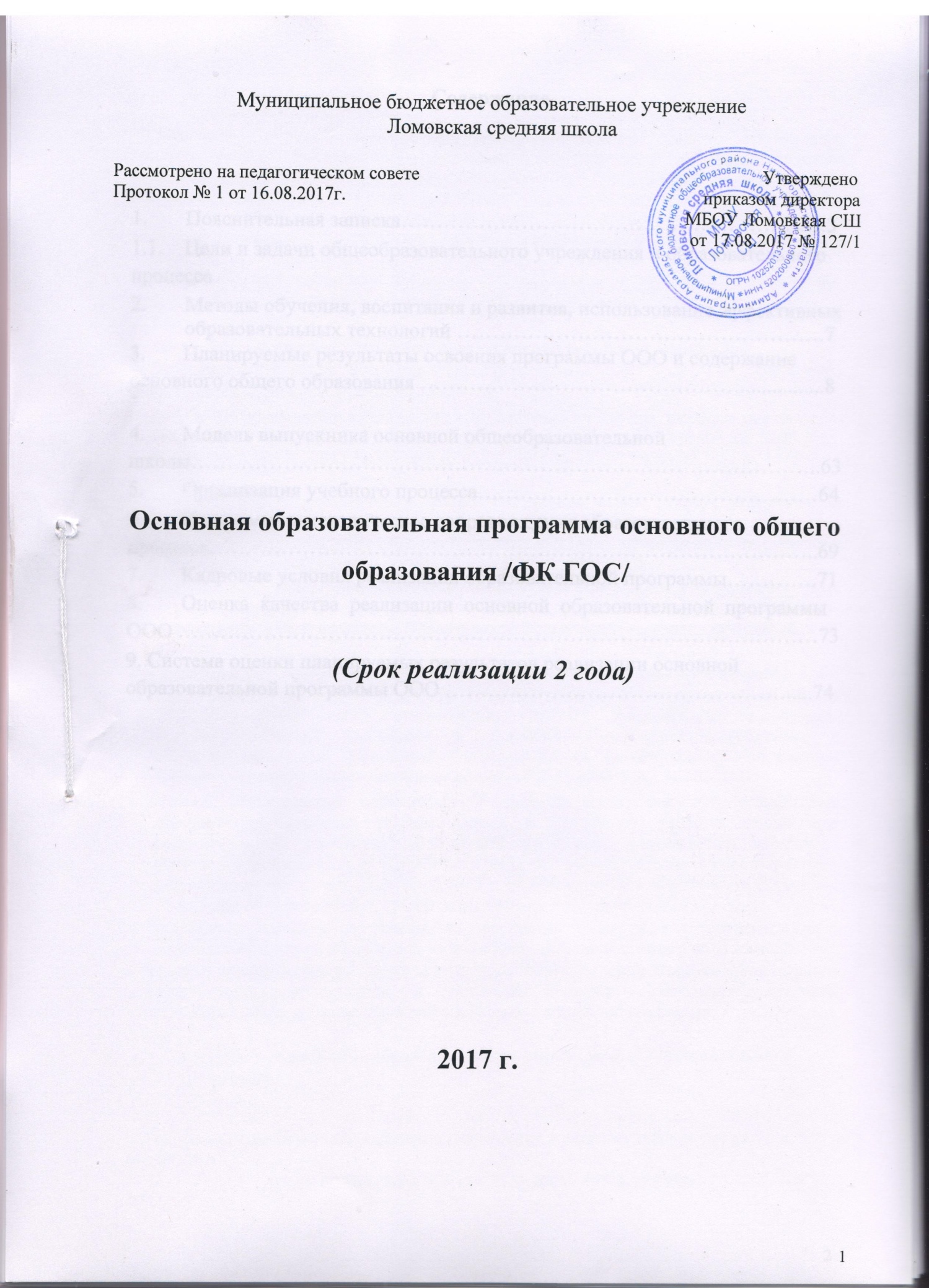 СодержаниеПояснительная записка……………………………………………………3Цели и задачи общеобразовательного учреждения и образовательного процессаМетоды обучения, воспитания и развития, использование эффективных образовательных технологий …………………………………………….7Планируемые результаты освоения программы ООО и содержание основного общего образования ………………………………………................8Модель выпускника основной общеобразовательной школы……………………………………………………………………………..63Организация учебного процесса…………………………………………64Программно-методическое сопровождение образовательного процесса…………………………………………………………………………..69Кадровые условия реализации образовательной программы………….71Оценка  качества  реализации  основной  образовательной  программыООО ………………………………………………………………………………739. Система оценки планируемых результатов реализации основной образовательной программы ООО ………………………………………….....74Пояснительная запискаОсновная образовательная программа основного общего образования, соответствующая федеральному компоненту государственного образовательного стандарта (далее ООП ООО, соответствующая ФК ГОС) МБОУ Ломовская СШ локальный акт, созданный для реализации образовательного заказа государства, содержащегося в соответствующих документах, социального заказа учащихся, их родителей (законных представителей) с учетом материальных и кадровых возможностей учреждения.ООП ООО ФК ГОС МБОУ Ломовская СШ рассчитана на 2017–2019 ООП ООО ФК ГОС разработана на основе требований следующих документов:Конституции РФЗакона РФ «Об основных гарантиях прав ребёнка в Российской Федерации»Важнейших положений "Конвенции о правах ребенка"Концепции «Российское образование 2020»Закона "Об образовании в РФ» от 29.12.2012 г. № 273-ФЗ (в ред. Федеральных законов от 07.05.2013 № 99-ФЗ, от 07.06.2013 № 120-ФЗ, от 02.07.2013 № 170-ФЗ, от 23.07.2013 № 203-ФЗ, от 25.11. 2013 № 317-ФЗ, от 03.02. 2014 № 11-ФЗ, от 03.02.2014 № 15-ФЗ)»,Национальной образовательной инициативы «Наша новая школа», утвержденной Президентом Российской Федерации от 04.02.2010 № Пр-271Распоряжения правительства РФ от 07.02.2011 №2 163-р «О концепции Федеральной целевой программы развития образования на 2011-2015 годы»Постановления Правительства РФ от 07.02.2011 №61 «Федеральная целевая программа «План   действий   по   модернизации   общего   образования   на   2011-2015   гг.», утвержденный Распоряжением Правительства Российской Федерации от 07.09.2010 №1507-рПостановления Федеральной службы по надзору в сфере защиты прав потребителей и благополучия человека и Главного государственного санитарного врача РФ от 29.12.2010 №189 «Об утверждении СанПиН 2.4.2.2821-10 «Санитарно-эпидемиологические требования к условиям и организации обучения в общеобразовательных учреждениях» с изменениями, внесёнными постановлением Главного государственного санитарного врача РФ от 29.06.2011 № 85.Приказа Министерства образования Российской Федерации «Об утверждении федерального базисного учебного плана и примерных учебных планов для образовательных учреждений Российской Федерации, реализующих программы общего образования» от 09.03.2004 г. № 1312 (с изменениями, внесенными приказом Минобрнауки России от 20 августа 2008 г. № 241, приказом Минобрнауки России от 30 августа 2010 года № 889, приказ Минобрнауки России от 01.02.2012 №74)Примерных программ по предметам на основе федерального государственного стандарта начального общего, основного общего и среднего общего образованияПриказа Минобрнауки от 30.08.2013 №1015 «Об утверждении Порядка организации и осуществления деятельности по основным общеобразовательным программам начального общего, основного общего и среднего общего образования».1.1 Цели и задачи общеобразовательного учреждения и образовательного процессаПрограмма учитывает необходимость выполнения и решения следующих целей и задач ОУ:ЦЕЛЬ ОБЩЕОБРАЗОВАТЕЛЬНОГО УЧРЕЖДЕНИЯ:образовательная деятельность по реализации основной образовательной программы основного общего образования;развитие   личности   и   приобретение   в   процессе   усвоения   федеральныхгосударственных образовательных стандартов и освоения основных общеобразовательных программ знаний, умений, навыков и формирование компетенций, необходимых для жизни человека в обществе, осознанного выбора профессии и получения профессионального образования;создание условий для самоопределения и социализации учащегося на основе социокультурных, духовно-нравственных ценностей и принятых в обществе правил и норм поведения в интересах человека, семьи, общества и государства.ЗАДАЧИ ОБЩЕОБРАЗОВАТЕЛЬНОГО УЧРЕЖДЕНИЯ:формирование системы непрерывного образования, предполагающей постоянное обновление, индивидуализацию спроса и возможностей его удовлетворения;передача знаний и технологий, формирование ключевых компетентностей учащихся, их готовности к самообразованию, самосовершенствованию, переобучению;формирование целостной системы, включающей обучение, воспитание и развитие, как процесса, направленного на подготовку школьников не только с определенным образовательным цензом, но и способных к самореализации, социально активных и ответственных, граждански зрелых, с высоким уровнем правовой и коммуникативной культуры;обеспечение доступного и качественного основного общего образования;формирование среды, благоприятствующей становлению и росту развивающейся личности в соответствии со своими способностями и потребностями;обеспечение соответствия учебно-методических и дидактических комплектов, профессионального уровня педагогов образовательным программам, реализуемым в школе;развитие учительского потенциала;развитие школьной инфраструктуры;обеспечение новыми технологиями и методиками здоровьесберегающего обучения; формирование заинтересованного отношения к собственному здоровью, здорового образа жизни всех участников образовательного процесса.Основные категории потребителей, для которых предназначена образовательная программа:Первая категория - родители учащихся и родители детей школьного возраста, которые могут стать учащимися ОУ. Образовательная программа способствует обеспечению реализации права родителей на информацию об образовательных услугах, предоставляемых ОУ и права на гарантию качества получаемых услуг.Вторая категория - педагогический коллектив, для которого образовательная программа определяет приоритеты в содержании образования и способствует интеграции и координации деятельности всех педагогов. Образовательная программа позволяет показать конкурентоспособность учебного заведения и его взаимодействие с другими образовательными учреждениями, определяет взаимодополняемость образовательных услуг.Третья категория - муниципальные органы управления образования, для них образовательная программа является основанием для определения качества реализации федеральных, региональных и муниципальных стандартов школой. Образовательная программа, таким образом, выполняет следующие функции: во-первых, регламентирует приоритетные стратегические цели образовательного процесса в школе, то есть убеждения педагогического коллектива о назначенииобразовательного учреждения, основных направлениях и средствах, которые позволяют это назначение реализовать; во-вторых, определяет особенности содержания образования и организацииобразовательного процесса через характеристику совокупности программ обучения, воспитания и развития детей, а также описание организации и учебно-методического обеспечения образовательного процесса.Образовательная программа является важнейшим документом, в совокупности с учебным планом школы. Учебный план является несущей конструкцией образовательной программы, ее внутренней формой. Образовательная программа наполняет учебный план конкретным содержанием, описывает учебно-методическое обеспечение его выполнения. Федеральный и региональный компоненты ФК государственного образовательного стандарта базовых образовательных областей являются внешним стандартом, а данная образовательная программа является внутренним стандартом образовательного учреждения. Она показывает, через какие учебные программы реализуется содержание образовательных стандартов.Цели и задачи образовательного процессаЦель: Создание благоприятных условий для получения качественного современного образования, формирования духовно-нравственной и физически здоровой, творчески мыслящей личности, способной адаптироваться к условиям современной жизни.Ее реализация должна осуществляться на основе:- обеспечения условий безопасности в школе, световых, тепловых, материально-технических условий получения образования;расширение общественного участия в решении различных проблем образования в школе;развития государственно-общественного управления в школе в зависимости от степени готовности общественности и участников образовательного процесса к участию в решении проблем образования;совершенствования качества управления образовательным процессом;сохранения дифференцированного подхода к учащимся в учебно-воспитательном процессе через создание оптимальных психолого-педагогических условий для развития и реализации индивидуальных способностей и склонностей каждого школьника;внедрения в учебно-воспитательный процесс современных технологий обучения, воспитания и развития, диагностики усвоения знаний и умений;развития условий для максимального раскрытия творческого потенциала  учителя;совершенствования организационно-педагогических условий безопасности, сохранения и укрепления здоровья участников образовательного процесса;развития материально-технической базы школы.Задачи:1.Содействовать формированию здоровой личности школьника посредствомпривлечения большего числа школьников к спортивным занятиям,разработки и апробации новых технологий и методов развития физических качеств школьников, нормализации их эмоционального состояния;организации процесса физического воспитания детей, имеющих ограничения двигательной активности;осуществления психолого-педагогического сопровождения школьников в образовательном процессе;создания организационно-педагогических условий здоровьесбережения школьников;-содействия сохранению здоровья школьников; демонстрации многогранной природы здоровья;формирования у школьника представления об ответственности за собственное здоровье и здоровье окружающих;обеспечения учащихся необходимой информацией для формирования собственных стратегий и технологий, позволяющих укреплять здоровье.2.Развивать способности и склонности учащихся посредствомотслеживания динамики развития способностей детей для эффективного использования дифференцированного и личностно-ориентированного подхода к обучению, воспитанию и развитию школьников;расширения сферы продуктивного самостоятельного творческого труда  учащихся;развития общеучебных умений и навыков;- формирования у учащихся методов мышления, обеспечивающих не только познание и исследование, но и проектирование нестандартных решений, в целях преобразования сложившейся жизненной ситуации;вовлечение учащихся в работу ученических объединений дополнительного образования с учетом их способностей, желаний и интересов;создание творческой атмосферы в школе путем соединения общего и дополнительногообразования в единое образовательное пространство, а также увеличение охвата школьников участием вразного рода мероприятиях.3.Оптимизировать организацию учебно-воспитательного процессапредупреждая перегрузку учащихся в учебном процессе;выстраивая организацию учебных занятий и занятий дополнительного образования в условиях единого образовательного пространства школы на основе санитарно-гигиенических норм;совершенствуя учебный план и учебные программы, обеспечивающие разноуровневый подход к обучению школьников с учетом их возможностей, способностей и интересов, развивая взаимодействие учебных дисциплин на основе межпредметных связей;изучая и внедряя в практику современные педагогические технологии и формы обучения и воспитания, развития школьников;совершенствуя учебный план и учебные программы, обеспечивающие разноуровневый подход к обучению школьников с учетом их возможностей, способностей и интересов;4.Формировать творчески работающий коллектив педагогов:обеспечивая педагогов оптимальной учебной нагрузкой;содействовать развитию гуманистической позиции педагога, которая в центр его профессиональной деятельности определяет не преподаваемый предмет, а учащегося, а предметное содержание выступает средством развития школьника;создавая рефлексивное пространство через организацию системы постоянно действующих методических объединений педагогов;развивая реальную практику перехода от организации учебной работы (выполнение учебных программ) к образовательной деятельности педагогов (использование инновационных разработок);- обеспечивая стимулирование педагогического труда по развитию материально-технической и учебно-методической базы учебных кабинетов;организуя   освоение   современных   образовательных   и   здоровьесберегающих,информационно-коммуникационных	технологий,	диагностики	качества	обучения,воспитания и развития школьников;участвуя в организации публикаций творческих работ педагогов;сохраняя в коллективе благоприятную атмосферу сотрудничества, поддержки и взаимопомощи;стимулирование творческих поисков педагогов.5.Развивать воспитательную систему школы:формируя у родителей школьников понимание сущности общественного воспитания в современных условиях;выстраивая свои отношения в вопросах воспитания учащихся на основании сотрудничества с родителям, признавая семью субъектом образовательного процесса;разрабатывая систему действий по оказанию коррекционно-педагогической помощи школьникам и их родителям;сохраняя и укрепляя традиции школы;передавая знания о культурно-исторических традициях народов, проживающих в России;формируя опыт освоения культурно-исторических традиций и построения личного бытия на основе этого опыта;совершенствуя систему работы классных руководителей в условиях современных требований осуществления общественного воспитания;- активизируя работу ученических объединений дополнительного образования и направляя их деятельность на расширение знаний и умений в условиях соединения программ основного и дополнительного образования;сохраняя активность участия ученических коллективов и отдельных школьников во внешкольных мероприятиях разного уровня и характера;организуя продуктивное планирование и реализацию воспитательного потенциала урока (учебного занятия).6. Совершенствовать систему управления школой путемразвития разработанной системы общественно-государственного управления школой в условиях гласности и открытости;развития форм участия всех субъектов образовательного процесса в управлении школой;увеличения доли участия родительской общественности в процессе управления школой;совершенствования системы ведения финансовой деятельности в условиях гласности и открытости;развития мониторинга результативности деятельности школы;создания тематических программ, обеспечивающих решение выявляемых проблем модернизации образования;создания условий для осуществления межведомственного взаимодействия школы и учреждений здравоохранения, культуры;привлечения социальных партнеров к выработке и принятию управленческих решений по результатам осуществления совместной деятельности, направленной на улучшение образовательного процесса;расширения локальной информационно-коммуникационной сети в школе;Развивать материально-техническую базу школы:обновляя оборудование учебных кабинетов в соответствии с современными требованиями;пополняя и обновляя программно-методическое обеспечение образовательного процесса: учебно-методическую базу кабинетов, электронные учебные пособия, спортивное оборудование и инвентарь, технические средства обучения.обновляя компьютерную базу кабинета информатики в соответствии с современными требованиями;продолжая информатизацию образовательного пространства  школы.Методы обучения, воспитания и развития, использование эффективных образовательных технологийОсновным условием эффективности осуществления процесса образования в школе является ориентация на обновление методов обучения, воспитания и развития, использование эффективных образовательных технологий.Принципы организации образовательного процесса в школе:Учёт современных тенденций развития мирового сообщества, потребностей личности, общества, государства в образовании.Личностно – деятельностный подход к процессу обучения, воспитания и развития.Использование достижений педагогической, психологической науки, новых образовательных и информационных технологий в образовательном процессе.Оснащение образовательного процесса современными средствами.школе применяются различные педагогические технологии. Это обусловлено необходимостью, с одной стороны, снижения нагрузки учащихся в образовательном процессе, что обеспечивает сохранение их здоровья, а с другой, все возрастающими требованиями к обеспечению оптимального уровня знаний учащихся, к уровню сформированности готовности учащихся к самоопределению и их духовно-нравственному развитию.образовательном процессе педагоги активно используют следующие современные технологии воспитания и обучения:метод проектов;проблемное обучение;дифференцированное обучение;технологию сотрудничества;cinema-технологию.Целью проектного обучения является создание условий, при которых учащиеся самостоятельно и охотно приобретают недостающие знания из разных источников; учатся пользоваться приобретенными знаниями для решения познавательных и практических задач; приобретают коммуникативные умения, работая в различных группах; развивают у себя исследовательские умения (умения выявления проблем, сбора информации, наблюдения, проведения эксперимента, построения гипотез, обобщения); развивают системное мышление.Введение в практику технологии проектного обучения способствует повышению социальной адаптации учащихся.Педагогические технологии, методики, способы организации учебно-воспитательного процесса, используемые в школе, избираются на основе обеспечения максимального стимулирования мыслительных процессов у учащихся, формирования у них навыков рефлексии, самостоятельной поисковой и исследовательской деятельностей.Для обеспечения эффективного осуществления образовательного процесса особое значение приобретает научно-методическая подготовка педагогов. Важным фактором успеха является личная заинтересованность учителя в результате своего труда. Необходимыми условиями для этого являются: разработка и внедрение системы мер по охране здоровья и труда педагога; сохранение единства членов коллектива и содействие благоприятной социально-психологической обстановке; использование способов эффективного повышения квалификации педагогов; формирование и развитие аналитической культуры педагога.Планируемые результаты освоения программы ООО и содержание основного общего образования3.1. Реализация федерального компонента государственного стандарта основного общего образованияВсе предметы Федерального компонента учебного плана изучаются в соответствииФедеральным компонентом государственного стандарта общего образования. Реализуются государственные учебные программы базового уровня, рекомендованные или допущенные Министерством образования Российской Федерации.Федеральный компонент государственного стандарта основного общего образования устанавливает обязательные для изучения учебные предметы: Русский язык, Литература, Иностранный язык (английский), Математика, Информатика и ИКТ, История, Обществознание, География, Биология, Физика, Химия, Музыка и ИЗО, Технология, Основы безопасности жизнедеятельности, Физическая культура.Математикарезультате изучения математики в основной школе учащиеся должны знать/пониматьсущество понятия математического доказательства; примеры доказательств;существо понятия алгоритма;примеры алгоритмов; как используются математические формулы, уравнения и неравенства;  примеры их применения для решения математических и практическихзадач;как математически определенные функции могут описывать реальные зависимости;приводить примеры такого описания;как  потребности  практики  привели  математическую  науку  кнеобходимости  расширения понятия числа;	вероятностный характер многих закономерностей окружающего мира; примеры статистических закономерностей и выводов;каким образом геометрия возникла из практических задач землемерия; примеры геометрических объектов и утверждений о них, важных для практики;смыслидеализации,позволяющейрешатьзадачиреальнойдействительностимате матическими методами, примеры ошибок, возникающих при идеализации;Алгебрауметь:составлять буквенные выражения и формулы по условиям задач; осуществлять ввыражениях и формулах числовые подстановки и выполнять соответствующие вычисления, осуществлять подстановку одного выражения в другое; выражать из формул одну переменную через остальные;выполнять основные действия со степенями с целыми показателями, с многочленами и с алгебраическими дробями; выполнять разложение многочленов на множители; выполнять тождественные преобразования рациональных выражений;применять свойства арифметических квадратных корней для вычисления значений и преобразований числовых выражений, содержащих квадратные корни;решать линейные, квадратные уравнения и рациональные уравнения, сводящиесяк ним,системы двух линейных уравнений и несложные нелинейные системы;значение аргумента по значению функции, заданной графиком или таблицей;определять свойства функции по ее графику;применять графические представления при решении уравнений, систем, неравенств;описывать свойства изученных функций (у=кх, где к* 0, у=кх+b, у=х 2 , у=х 3 ,ху=ах2+bх+с, у= ах2+n у= а(х - m) 2), строить их графики;использовать приобретенные знания и умения в практической деятельности и повседневной жизни для:выполнения расчетов по формулам, составления формул, выражающих зависимости между реальными величинами;нахождения нужной формулы в справочных материалах;моделирования   практических   ситуаций   и   исследований   построенныхмоделей	с использованием аппарата алгебры;описания зависимостей между физическими величинами соответствующими формулами при исследовании несложных практических ситуаций;интерпретации графиков реальных зависимостей между величинами;Элементы логики, комбинаторики, статистики и теории вероятностей уметь:проводить несложные доказательства, получать простейшие следствия из известных или ранее полученных утверждений, оценивать логическую правильность рассуждений, использовать примеры для иллюстрации и контрпримеры для опровержения утверждений;извлекать информацию, представленную в таблицах, на диаграммах, графиках; составлять таблицы, строить диаграммы и графики;решать комбинаторные задачи путем систематического перебора возможных вариантов, а также с использованием правила умножения;вычислять средние значения результатов измерений;находить частоту события, используя собственные наблюдения и готовые статистические данные;находить вероятности случайных событий в простейших случаях;использовать приобретенные знания и умения в практической деятельности и повседневной жизни для:выстраивания аргументации при доказательстве (в форме монолога и диалога);распознавания логически некорректных рассуждений;записи математических утверждений, доказательств;анализа реальных числовых данных, представленных в виде диаграмм, графиков, таблиц;решения   практических   задач   в   повседневной   и   профессиональнойдеятельности с использованием действий с числами, процентов, длин, площадей, объемов, времени, скорости;решения учебных и практических задач, требующих систематического перебора вариантов; сравнения шансов наступления случайных событий, оценки вероятности случайного события в практических ситуациях, сопоставления модели с реальной ситуацией;понимания статистических утверждений.Геометрияуметь:распознавать плоские геометрические фигуры, различать их взаимное расположение, аргументировать суждения, использовать определения, свойства признаки;пользоваться геометрическим языком для описания предметов окружающего мира;изображать планиметрические фигуры, выполнять чертежи по условию задач, осуществлять преобразование фигур;распознавать на чертежах, моделях и в окружающей обстановке основные пространственные тела, изображать их; представлять их сечения и развертки;вычислять значения геометрических величин (длин, углов, площадей, объемов);решать геометрические задачи, опираясь на изученные свойства фигур и отношений между ними, применять дополнительные построения, алгебраический итригонометрический аппарат, соображения симметрии;проводить доказательные рассуждения при решении задач, используя известные теоремы,обнаруживая возможности для их использования;проводить операции над векторами, вычислять длину и координаты вектора, угол между векторами;решать основные задачи на построение с помощью циркуля и линейки: угла, равного данному;биссектрисы данного угла; серединного перпендикуляра к отрезку;прямой, параллельной данной прямой;треугольника по трем сторонам;решать простейшие планиметрические задачи в пространстве.использовать приобретенные знания и умения в практической деятельности и повседневной жизни для:описания реальных ситуаций на языке геометрии;расчетов, включающих простейшие тригонометрические формулы;решения геометрических задач с использованием тригонометрии;решения практических задач, связанных с нахождением геометрических величин (используя при необходимости справочники и технические средства);построений геометрическими инструментами (линейка, угольник, циркуль, транспортир).Русский языкрезультате изучения русского языка в основной школе учащиеся должнызнать:изученные основные сведения о языке, определения основных изучаемых в 9 классеязыковых явлений, речеведческих понятий, пунктуационных правил, обосновывать свои ответы, приводя нужные примеры;уметь:производить все виды разборов: фонетический, морфемный, словообразовательный, морфологический, синтаксический, стилистический;составлять сложные предложения разных типов, пользоваться синтаксическими синонимами в соответствии с содержанием и стилем создаваемого текста; определять стиль и тип текста;соблюдать все основные нормы литературного языка;находить в предложениях смысловые отрезки, которые необходимо выделить знаками препинания, обосновывать выбор знаков препинания и расставлять их в соответствии с изученными в 5-9 классах пунктуационными правилами;находить и исправлять пунктуационные ошибки; производить пунктуационный разбор предложения;находить в словах изученные орфограммы, уметь обосновывать их выбор, правильно писать слова с изученными орфограммами, находить и исправлять орфографические ошибки, производить орфографический разбор слов;правильно писать изученные в 5-9 классах слова с непроверяемыми орфограммами;определять тип и стиль текста, создавать тексты разных стилей и типов речи;подготовить и сделать доклад на историко-литературную тему по одному источнику;составлять тезисы или конспект небольшой литературно-критической статьи (или фрагмента большой статьи);писать сочинения публицистического характера;писать заявление, автобиографию;совершенствовать содержание и языковое оформление сочинения, находить и исправлять различные языковые ошибки в своём тексте;свободно и грамотно говорить на заданные темы;соблюдать при обращении с собеседниками соответствующий речевой этикет.Литературарезультате изучения литературы в основной школе учащиеся должны знать:образную природу словесного искусства;общую характеристику развития русской литературы(этапы развития, основные литературные направления);авторов и содержание изученных произведений;основные теоретические понятия: литература как искусство слова (углубление представлений), слово как жанр древнерусской литературы, ода как жанр лирической поэзии, жанр путешествия, сентиментализм (начальные представления), романтизм (развитие понятия), баллада (развитие представлений), роман в стихах (начальные представления0, реализм (развитие понятия), реализм в художественной литературе, реалистическая типизация( углубление понятия), трагедия как жанр драмы(развитие понятия), психологизм художественной литературы(начальные представления), психологический роман (начальные представления), понятие о герое и антигерое, понятие о литературном типе, понятие о комическом и его видах: сатире, иронии, юморе, сарказме; комедия как жанр драматургии(развитие представлений), повесть (развитие понятия), развитие представлений о жанровых особенностях рассказа, художественная условность, фантастика( развитие понятий), притча (углубление понятия), силлабо-тоническая и тоническая системыстихосложения,видырифм,способырифмовки(углублениепредставлений), философско-драматическая поэма; уметь:прослеживать темы русской литературы в их исторических изменениях;определять индивидуальное и общее в эстетических принципах и стилях поэтов и писателей разных эпох;определять идейную и эстетическую позицию писателя;анализировать произведение литературы с учётом особенностей художественного метода и жанровой специфики;оценивать проблематику современной литературы в соотнесении с идейными исканиями художников прошлого;анализировать произведения современной литературы с учётом преемственности литературных жанров и стилей;различать героя, повествователя и автора в художественном произведении;осознавать своеобразие эмоционально-образного мира автора и откликаться на него;сопоставлять и критически оценивать идейные искания писателей и поэтов, сравнивая проблемы произведений, пути и способы их разрешения, общее и различное в них;использовать в творческих работах жанровые формы, выработанные литературой, включая в них элементы стилизации.Иностранный язык (английский/немецкий)результате изучения иностранного языка ученик должен знать/понимать:основные значения изученных лексических единиц (слов, словосочетаний);основные способы словообразования (аффиксация, словосложение, конверсия);особенности структуры простых и сложных предложений изучаемого иностранного языка;интонацию различных коммуникативных типов предложений;признаки изученных грамматических явлений (видо - временных форм глаголов, модальных глаголов и их эквивалентов, артиклей, существительных, степеней сравнения прилагательных и наречий, местоимений, числительных, предлогов);основные нормы речевого этикета (реплики-клише, наиболее распространенная оценочная лексика), принятые в стране изучаемого языка;роль владения иностранными языками в современном мире, особенности образа жизни, быта, культуры стран изучаемого языка (всемирно известные достопримечательности, выдающиеся люди и их вклад в мировую культуру),сходство и различия в традициях своей страны и стран изучаемого языка; уметь:области говоренияначинать, вести/поддерживать и заканчивать беседу в стандартных ситуациях общения, соблюдая нормы речевого этикета, при необходимости переспрашивая, уточняя;расспрашивать собеседника и отвечать на его вопросы, высказывая свое мнение, просьбу, отвечать на предложение собеседника согласием/отказом, опираясь на изученную тематику и усвоенный лексико-грамматический материал;рассказывать о себе, своей семье, друзьях, своих интересах и планах на будущее, сообщать краткие сведения о своем городе/селе, о своей стране и стране изучаемого языка;делать краткие сообщения, описывать события/явления (в рамках пройденных тем), передавать основное содержание, основную мысль прочитанного или услышанного, выражать свое отношение к прочитанному/услышанному, давать краткую характеристику персонажей;использовать перифраз, синонимичные средства в процессе устного общения;в области аудирования понимать основное содержание кратких, несложных аутентичных прагматических текстов (прогноз погоды, программы теле/радио передач, объявления на вокзале/в аэропорту) и выделять для себя значимую информацию;понимать основное содержание несложных аутентичных текстов, относящихся к разным коммуникативным типам речи (сообщение/рассказ), уметь определить тему текста, выделить главные факты в тексте, опуская второстепенные;использовать переспрос, просьбу повторить;области чтенияориентироваться в иноязычном тексте: прогнозировать его содержание по заголовку;читать аутентичные тексты разных жанров преимущественно с пониманием основного содержания (определять тему, выделять основную мысль, выделятьглавные факты, опуская второстепенные, устанавливать логическую последовательность основных фактов текста);читать несложные аутентичные тексты разных жанров с полным и точным пониманием, используя различные приемы смысловой переработки текста (языковую догадку, анализ, выборочный перевод), оценивать полученную информацию, выражать свое мнение;читать текст с выборочным пониманием нужной или интересующей информации; в области письменной речизаполнять анкеты и формуляры;писать поздравления, личные письма с опорой на образец: расспрашивать адресата о его жизни и делах, сообщать то же о себе, выражать благодарность, просьбу, употребляя формулы речевого этикета, принятые в странах изучаемого языка;использовать приобретенные знания и умения в практической деятельности и повседневной жизни с целью:социальной адаптации; достижения взаимопонимания в процессе устного и письменногообщения с носителями иностранного языка, установления межличностных и межкультурных контактов в доступных пределах;создания целостной картины полиязычного, поликультурного мира, осознания места и роли родного и изучаемого иностранного языка в этом мире;приобщения к ценностям мировой культуры как через иноязычные источники информации, в том числе мультимедийные, так и через участие в школьных обменах, туристических поездках, молодежных форумах;ознакомления   представителей   другихстран   с   культурой   своего   народа;осознания	себя гражданином своей страны и мира.Географиярезультате изучения  географии в основной школе учащиеся должнызнать /пониматьосновные географические понятия и термины;различия географических карт по содержанию;географические  явления  и  процессы  в  геосферах,  взаимосвязи  между ними,  ихизменение	в результате деятельности человека;	различия	в	хозяйственном	освоении	разных	территорий	и	акваторий;связь	между географическим	положением,	природными	условиями,	ресурсамии	хозяйством	отдельных регионов и стран;специфику географического положения и административно-территориального устройства Российской Федерации;особенности ее населения, основных отраслей хозяйства, природно-хозяйственных зон и районов;природные и антропогенные причины возникновения геоэкологических проблем налокальном, региональном	и	глобальном	уровнях;меры по сохранению природы и защите людей от стихийных природных и техногенных явлений;уметьвыделять,   описывать   и   объяснять   существенные   признаки   географическихобъектов	и явлений;находить в разных источниках и анализировать информацию, необходимую для изучения географических объектов и явлений, разных территорий Земли, их обеспеченности природными и человеческими ресурсами, хозяйственного потенциала, экологических проблем;приводить  примеры  использования  и  охраны  природных  ресурсов,  адаптациичеловека к условиям окружающей среды, ее влияния на формирование культуры народов; районов разной специализации, центров производства важнейших видовпродукции, основных коммуникаций и их узлов, внутригосударственных и внешних экономических связей России, а также крупнейших регионов и стран мира;давать краткую географическую характеристику разных территорий на основе разнообразных источников географической информации и форм ее представления;определять на местности, плане и карте географические координаты и местоположение географических объектов;применять приборы и инструменты для определения количественных и качественных характеристик компонентов природы; представлять результаты измерений в разной форме; выявлять на этой основе эмпирические зависимости;называть (показывать) основные отрасли хозяйства, отраслевые комплексы, крупнейшие промышленные центры, основные транспортные магистрали и крупные транспортные узлы, географические районы, их территориальный состав, отрасли местной промышленности;описывать природные ресурсы, периоды формирования хозяйства России, особенности отраслей, традиционные отрасли хозяйства коренных народов в национально-территориальных образованиях, экономические связи районов,состав	и	структуру	отраслевых	комплексов, основные грузо и пассажиропотоки,объяснять  различия  в  освоении  территории,  влияние  разных  факторов  наформирование географической структуры районов, размещение главных центров производства, сельскохозяйственную специализацию территории,структуру ввоза и вывоза, современные социально-экономические и экологические проблемы территорий.прогнозировать возможные пути развития территории под влиянием определённых факторов.использовать приобретенные знания и умения в практической деятельности и повседневной жизни для:ориентирования на местности; чтения карт различного содержания; проведения наблюдений за отдельными географическими объектами, процессами и явлениями, их изменениями в результате природных и антропогенных воздействий; оценки их последствий;определения комфортных и дискомфортных параметров природных компонентов своей местности с помощью приборов и инструментов;решения практических задач по определению качества окружающей среды своей местности, ее использованию, сохранению и улучшению; принятия необходимых мер в случае природных стихийных бедствий и техногенных катастроф;проведения самостоятельного поиска географической информации на местности из разных источников: картографических, статистических, геоинформационных. владеть комплексом универсальных умений, необходимых для:познания и изучения окружающей среды; выявления причинно-следственных связей;сравнения объектов, процессов и явлений; моделирования и проектирования;ориентирования на местности, плане, карте; в ресурсах ИНТЕРНЕТ, статистических материалах;соблюдения норм поведения в окружающей среде; оценивания своей деятельности с точки зрения нравственных, правовых норм, эстетических ценностей;осознания своей роли на Земле и в обществе;получения возможности планировать свое будущее на основе знаний о природно-экономических особенностях малой родины, страны, различных регионов Земли.Информатикарезультате изучения информатики в основной школе учащиеся должны знать /понимать:виды информационных процессов; примеры источников и приемников информации;единицы измерения количества и скорости передачи информации; принцип дискретного (цифрового) представления информации;основные свойства алгоритма, типы алгоритмических конструкций: следование, ветвление, цикл; понятие вспомогательного алгоритма;разновидности и уровни языков программирования; принципы объектно-ориентированного и структурного программирования;назначение и функции используемых информационных и коммуникационных технологий;уметь:выполнять базовые операции над объектами: цепочками символов, числами, списками, деревьями;проверять свойства этих объектов; выполнять и строить простые алгоритмы оперировать информационными объектами, используя графический интерфейс: открывать, именовать, сохранять объекты, архивировать и разархивировать информацию, пользоваться меню и окнами, справочной системой; предпринимать меры антивирусной безопасности;оценивать числовые параметры информационных объектов и процессов: объем памяти, необходимый для хранения информации; скорость передачи информации;создавать информационные объекты, в том числе:создавать и использовать различные формы представления информации: формулы, графики, диаграммы, таблицы (в том числе динамические, электронные, в частности - в практических задачах), переходить от одного представления данных к другому;создавать рисунки, чертежи, графические представления реального объекта, в частности, в процессе проектирования с использованием основных операций графических редакторов, учебных систем автоматизированного проектирования;осуществлять простейшую обработку цифровых изображений;создавать записи в базе данных;создавать презентации на основе шаблонов;обрабатывать числовые данные средствами электронных таблиц; представлять числовые данные в виде диаграмм и графиков;составлять блок-схемы алгоритмов; реализовывать алгоритмы на одном из языков программирования;пользоваться персональным компьютером и его периферийным оборудованием (принтером, сканером, модемом, мультимедийным проектором, цифровой камерой); следовать требованиям техники безопасности, гигиены, эргономики и ресурсосбережения при работе со средствами информационных и коммуникационных технологий;искать информацию с применением правил поиска (построения запросов) в базах данных, компьютерных сетях, некомпьютерных источниках информации (справочниках и словарях, каталогах, библиотеках) при выполнении заданий и проектов по различным учебным дисциплинам; использовать полученные знания и умения в практической деятельности и повседневной жизни:создавать простейшие модели объектов и процессов в виде изображения и чертежей, динамических (электронных) таблиц, программ(в том числе в форме блок-схем).проводить компьютерные эксперименты с использованием готовых моделей объектов и процессов;создавать информационные модели, в том числе для оформления результатов учебной работы;передавать информацию по телекоммуникационным каналам в учебной и личной переписке, использовать информационные ресурсов общества с соблюдением соответствующих правовых и этических норм.Биологиярезультате изучения биологии в основной школе учащиеся должны знать /понимать:  общие   признаки   живого   организма;   основные   систематические   категории; признаки вида, царств, отделов, классов, и семейств растений; подцарств, типов иклассов животных; причины и результаты эволюции;уметь:приводить примеры:усложнения растений и животных в процессе эволюции;природных и искусственных сообществ;изменчивости, наследственности и приспособленности растений и животных к среде обитания;наиболее распространенных видов и сортов растений и пород животных;характеризовать :строение, функции клеток бактерий, грибов, растений и животных;деление клетки, роль клеточной теории в обосновании единства органического мира;	строение	и	жизнедеятельность	бактериального,	грибного,	растительного,животного организмов; организма человека;обмен веществ и превращение энергии;роль ферментов и витаминов в организме;особенности питания автотрофных и гетеротрофных организмов (сапрофитов, паразитов,симбионтов);дыхание, передвижение веществ, выделение конечных продуктов жизнедеятельности;иммунитет, его значение в жизни человека, профилактику СПИДа;размножение,  рост  и  развитие  бактерий,  грибов,  растений  и  животных,особенности	размножения и развития человека;вирусы как неклеточные формы жизни;среды   обитания   организмов,   экологические   факторы   (абиотические,биотические,	антропогенные);природные сообщества, пищевые связи в них, приспособленность организмов к жизни в сообществе;искусственные сообщества, роль человека в продуктивности искусственных сообществ. Обосновывать:взаимосвязь строения и функции органов и систем органов, организма исреды; родство млекопитающих животных и человека, человеческих рас;особенности человека, обусловленные прямохождением и трудовой деятельностью;роль нейрогуморальной регуляции процессов жизнедеятельности в организме человека; особенности высшей нервной деятельности человека;влияние экологических и социальных факторов, умственного и физического труда, физкультуры и спорта на здоровье человека; вредное влияние алкоголя, наркотиков, курения на организм человека и его потомство;меры профилактики появления вредных привычек, нарушения осанки, плоскостопия;влияние деятельности человека на многообразие видов растений и животных, на средуобитания, последствия этой деятельности;роль   биологического   разнообразия,   регулирования   численности   видов,   охраныприродных сообществ в сохранении равновесия в биосфере.Распознавать:организмы бактерий, грибов, лишайников, растений и животных;клетки, ткани, органы и системы органов растений, животных, человека;наиболее распространенные виды растений и животных своего региона, растенияразных семейств, классов, отделов; животных разных классов и типов; съедобные и ядовитые грибы.Сравнивать:строение и функции клеток растений и животных;организмы прокариот и эукариот, автотрофов и гетеротрофов;семейства, классы покрытосеменных растений, типы животных, классы хордовых; царства живой природы.Применять знания:о строении и жизнедеятельности растений и животных для обоснования приемов их выращивания, мер охраны;о строении и жизнедеятельности организма человека для обоснования здорового образа жизни, соблюдения гигиенических норм, профилактики травм, заболеваний;о строении и жизнедеятельности бактерий, грибов, о вирусах для обоснования приемов хранения продуктов, профилактики отравлений и заболеваний;о видах, популяциях, природных сообществах для обоснования мер их охраны;о движущих силах эволюции для объяснения ее результатов: приспособленности организмов и многообразия видов.Делать выводы:о клеточном строении организмов всех царств живой природы;о родстве и единстве органического мира;об усложнении растительного и животного мира в процессе эволюции;о происхождении человека отживотных. Наблюдать:сезонные изменения в жизни растений и животных, поведение аквариумных рыб, домашних и сельскохозяйственных животных;результаты опытов по изучению жизнедеятельности живых организмов.Соблюдать правила:приготовления микропрепаратов и рассматривания их под микроскопом;проведения простейших опытов по изучению жизнедеятельности растений, поведения животных;бережного отношения к живым организмам, природным сообществам; поведения в природе;здорового образа жизни человека, его личной и общественной гигиены; профилактики отравлений грибами, растениями.Основы безопасности жизнедеятельностирезультате изучения основ безопасности жизнедеятельности в основной школе учащиеся должнызнать/понимать:принципы здорового образа жизни, обеспечивающего полноценное безопасноесуществование и реализацию способностей и запросов личности, применять их с учетом индивидуальных особенностей, иметь представление о взаимосвязидуховного здоровья и безопасности жизни и жизнедеятельности;правила, владеть основными навыками и проявлять готовность к оказанию первой медицинской помощи, знать принципы предотвращения заболеваний и травм.понимать необходимость и проявлять готовность личного участия в защите Родины, иметь представление об основах обороны государства, знатьосновные	положения	о	воинской обязанности граждан Российской Федерации;иметь  представления  о  задачах,  структуре  и  деятельности  государственныхорганизаций и ведомств Российской Федерации в области защиты населения и территорий от чрезвычайных ситуаций и в опасных ситуациях; иметь обобщенное представление о безопасности жизнедеятельности личности, общества, государства и мирового сообщества на этапе перехода цивилизации к устойчивому развитию;понимать необходимость комплексного решения современных проблем безопасности;понимать принципы, знать правила, владеть навыками защиты в чрезвычайных ситуациях природного, техногенного и социального характера;быть подготовленным к гражданской и общественной жизнедеятельности: осознавать взаимосвязь личной безопасности с безопасностью общества,знать	основы	концепций безопасности России на этапе перехода к устойчивомуразвитию;использовать	приобретенные	знания	и	умения	в	практической	деятельности	иповседневной жизни для:предотвращения опасной ситуации в повседневной жизни, в случае необходимости найти и реализовать выход из опасной ситуации с минимальным ущербом для себя и окружающей среды.Изобразительное искусствоВ результате изучения изобразительного искусства в основной школе учащиеся должнызнать:о роли пространственных и синтетических искусств в жизни человека и общества;об историческом многообразии художественных культур и о месте отечественной художественной культуры в мировом историко-культурном пространстве;об основных направлениях и стилях в искусстве, стилевой и временной принадлежности характерных примеров из наследия мирового искусства;о видах пространственных искусств и делении их на три группы в зависимости от разницы в их социальных функциях: изобразительная (живопись, графика,скульптура), конструктивная (архитектура, дизайн), декоративно-прикладная и об особенностях образного языка каждой группы искусств;о характере связей пространственных и синтетических искусств (кино, телевидение и т.д.), специфике их образного языка;об   изобразительном   искусстве   как   форме   художественного   исследованияреальности	и построения мира в определенной системе ценностей;	о	том,	что	художественное	изображение	не	является	копией	действительности,а отражает переживание художников реальности, организованное так, чтобы зритель мог понять мысли и чувства художника;о декоративных искусствах как способе организации социального общения и социальной среды;основные этапы истории развития русского и зарубежного искусства, национальные традиции в изобразительном, декоративно-прикладном искусстве, традиции и новаторства.уметь:использовать языки пластических искусств и художественные материалы на доступном возрасту уровне при создании изобразительных, декоративных и конструктивных работ,фотографии и работ в синтетических искусствах;работать цветом, тоном, линией, пространством, формой, самостоятельно используя средства художественной грамоты;понимать художественно-образный язык пластических и синтетических искусств, обладать опытом восприятия и интерпретации образов художественных произведений;творчески относиться к собственной деятельности в различных видах пространственных и синтетических искусств;владеть первичными навыками изображения предметного мира (натюрморт, интерьер), природы (пейзаж), фигуры и лица человека;высказывать аргументированные суждения о произведениях искусства, знать произведения золотого фонда отечественного и зарубежного искусства.Технологиярезультате изучения технологии на базовом уровне ученик должен знать/понимать:влияние технологий на общественное развитие;составляющие современного производства товаров или услуг;способы снижения негативного влияния производства на окружающую среду:способы организации труда, индивидуальной и коллективной работы;основные этапы проектной деятельности;источники  получения информации  о путях получения профессиональногообразования и трудоустройства;уметь:оценивать потребительские качества товаров и услуг;изучать потребности потенциальных покупателей на рынке товаров и услуг;составлять планы деятельности по изготовлению и реализации продукта труда;использовать методы решения творческих задач в технологической деятельности;проектировать материальный объект или услугу; оформлять процесс и результаты проектной деятельности;организовывать рабочие места; выбирать средства и методы реализации проекта;выполнять изученные технологические операции;планировать возможное продвижение материального объекта или услуги на рынке товаров и услуг;уточнять и корректировать профессиональные намерения;использовать приобретенные знания и умения в практической деятельности и повседневной жизни для:проектирования материальных объектов или услуг; повышения эффективности своей практической деятельности; организации трудовой деятельности при коллективной форме труда;решения практических задач в выбранном направлении технологической подготовки;самостоятельного анализа рынка образовательных услуг и профессиональной деятельности;рационального поведения на рынке труда, товаров и услуг;составления резюме и проведения самопрезентации.Историярезультате изучения истории на базовом уровне ученик должен знать/понимать:даты основных событий,термины и понятия значительных процессов и основных событий, их участников,результаты и итоги событий XX- начало XXIвека;важнейшие достижения культуры и системы ценностей, сформировавшиеся в XX - начале XXI века;изученные виды исторических источников;уметь:сравнивать исторические явления и события;объяснять смысл, значение важнейших исторических понятий;уметь дискутировать, анализировать исторический источник;самостоятельно давать оценку историческим явлениям;высказывать собственное суждение;читать историческую карту;группировать (классифицировать) исторические события и явления по указанному признаку. Владеть компетенциями:коммуникативной, смыслопоисковой, компетенцией личностного саморазвития, информационно-поисковой рефлексивной компетенцией, учебно-познавательной и профессионально-трудовой.Способны решать следующие жизненно-практические задачи:высказывания собственных суждений об историческом наследии народов России; использование знаний об историческом пути и традициях народов России в общении с людьми другой культуры, национальной и религиозной принадлежности.Элементы продвинутого уровня включают в себя дополнительную информацию из раз-нообразных источников, с целью осмысления учащимися представленных в них различных подходов и точек зрения для более глубокого понимания ключевых событий истории России XX- начало XXIв., а также отработки полученных знаний в ходе решения учебно-познавательных задачОбществознаниерезультате изучения обществознания ученик должен знать/понимать:социальные свойства человека, его взаимодействие с другими людьми;сущность общества как формы совместной деятельности людей;характерные черты и признаки основных сфер жизни общества;содержание и значение социальных норм, регулирующихобщественные отношения.уметьописывать основные социальные объекты, выделяя их существенные признаки; человека как социально-деятельное существо; основные социальные роли;сравнивать социальные объекты, суждения об обществе и человеке, выявлять их общие черты и различия;объяснять взаимосвязи изученных социальных объектов (включая взаимодействия человека и общества, общества и природы, сфер общественной жизни);приводить примеры социальных объектов определенного типа, социальных отношений; ситуаций, регулируемых различными видами социальных норм; деятельности людей в различных сферах;оценивать поведение людей с точки зрения социальных норм, экономической рациональности; решать познавательные и практическиезадачи в рамках изученного материала, отражающие типичные ситуации в различных сферах деятельности человека;осуществлять поиск социальной информации по заданной теме из различных ее носителей (материалы СМИ, учебный текст и другие адаптированные источники); различать в социальной информации факты и мнения;самостоятельно составлять простейшие виды правовых документов (записки, заявления, справки и т.п.).использовать приобретенные знания и умения в практической деятельности и повседневной жизни для:полноценного выполнения типичных для подростка социальных ролей;общей ориентации в актуальных общественных событиях и процессах;нравственной и правовой оценки конкретных поступков людей;реализации и защиты прав человека и гражданина, осознанного выполнения гражданских обязанностей;первичного анализа и использования социальной информации;сознательного неприятия антиобщественного поведения.Физическая культурарезультате изучения физической культуры на базовом уровне ученик должен знать/понимать:основы истории развития физической культуры в России;особенности развития избранного вида спорта;педагогические, физиологические и психологические основы обучения двигательнымдействиям и воспитания физических качеств, современные формы построения занятий;биодинамические особенности и содержание физических упражнений;физиологические основы деятельности систем дыхания, кровообращения и энергообеспеченияпри мышечных нагрузках, возможности их развития и совершенствования средствамифизической культуры в разные возрастные периоды;возрастные особенности ведущих психических процессов и физических качеств, возможности формирования индивидуальных черт свойств личности посредством регулярных занятий физической культурой;индивидуальные способы контроля за развитием адаптивных свойств организма;укрепления здоровья и повышение физической подготовленности;	способы	организации	самостоятельных	занятий	физическими	упражнениямис разной функциональной направленностью, правила пользования спортивным инвентарем;правила личной гигиены, профилактика травматизма и оказания доврачебной помощи;уметь:технически правильно осуществлять двигательные действия избранного вида спортивной специализации, использовать их в условиях соревновательной деятельности и организации собственного досуга;проводить самостоятельные занятия по развитию основных физических способностей, коррекции осанки и телосложения;разрабатывать индивидуальный двигательный режим, подбирать и планировать физические упражнения;контролировать и регулировать функциональное состояние организма при выполнении физических упражнений, добиваться оздоровительного эффекта;управлять своими эмоциями, эффективно взаимодействовать со взрослыми и сверстниками, владеть культурой общения;соблюдать правила безопасности и профилактики травматизма на занятиях физическими упражнениями, оказывать первую помощь при травмах и несчастных случаях;пользоваться современным спортивным инвентарем и оборудованием.Музыкарезультате изучения музыки ученик должен знать/понимать:роль музыки в жизни общества;воздействие музыки на жизнь человека, его характер, его отношение к жизни;жизненно-образное содержание музыкальных произведений разных жанров;приемы развития образов музыкальных произведений;характерные особенности духовной и современной музыки;имена выдающихся русских и зарубежных композиторов, приводить примеры их произведений (Баха И.С., Моцарта В.А, Бетховена Л., Шопена Ф., Глинки М.И., Чайковского П.И., Рахманинова СВ., Стравинского И., Прокофьева С.С.,Свиридова Г.В.);уметь:	определять по характерным признакам принадлежность музыкальных произведений к соответствующему жанру и стилю музыка классическая, народная, религиозная, современная;владеть  навыками  музицирования:  исполнение  песен  (народных,  классическогорепертуара, современныхавторов),напеваниезапомнившихсямелодийзнакомых	музыкальных произведений;	анализировать	различные	трактовки	одного	и	того	же	произведения,аргументируя исполнительскую интерпретацию замысла композитора;раскрывать образный строй музыкальных произведений на основе взаимодействия различных видов искусства;развивать навыки исследовательской художественно-эстетической деятельности (выполнение индивидуальных и коллективных проектов);использовать приобретенные знания и умения в практической деятельности и повседневной жизни:развивать умения и навыки музыкально-эстетического самообразования: формирование фонотеки, посещение концертов, театров и т.д.;проявлять творческую инициативу, участвуя в музыкально-эстетической жизни класса, школы.Программы основных общеобразовательных учебных предметов(в соответствии с ФК ГОС)Русский языкКоммуникативная компетенцияРЕЧЬ И РЕЧЕВОЕ ОБЩЕНИЕРечь и речевое общение. Речь устная и письменная, диалогическая и монологическая.Сферы речевого общения1. Функциональные разновидности языка (разговорная речь, функциональные стили: научный, публицистический, официально-деловой; язык художественной литературы), их основные особенности.Ситуации речевого общения.Основные жанры научного(отзыв, реферат, выступление, доклад, статья, рецензия),публицистического(выступление, статья, интервью, очерк), официально-делового(расписка, доверенность, заявление, резюме) стилей, разговорной (рассказ, беседа, спор) речи.Культура речи. Критерии культуры речи.Текст как продукт речевой деятельности. Функционально-смысловые типы текста:повествование, описание, рассуждение. Структура текста.Основные виды информационной переработки текста: план, конспект, аннотация. Анализ текста с точки зрения его темы, основной мысли, структуры,принадлежности к функционально-смысловому типу, определенной функциональной разновидности языка, определенному стилю.Овладение основными видами речевой деятельности: аудированием (слушанием), говорением, чтением, письмом.Адекватное восприятие устной и письменной речи в соответствии с ситуацией речевого общения.Создание устных монологических и диалогических высказываний на актуальные социально-культурные, нравственно-этичес-кие, бытовые, учебные темы в соответствии с целями и ситуацией общения.Овладение различными видами чтения (ознакомительное, изучающее, просмотровое), приемами работы с учебной книгой и другими информационными источниками, включая ресурсы Интернета.Изложение содержания прослушанного или прочитанного текста (подробное, сжатое, выборочное). Написание сочинений различных видов; создание текстов разных стилей и жанров: тезисы, конспект, отзыв, рецензия, аннотация; письмо; расписка, доверенность, заявление.Языковая и лингвистическая компетенцияОбщие сведения о языкеРоль языка в жизни человека и общества.Русский язык – национальный язык русского народа, государственный язык Российской Федерации и язык межнационального общения.Русский язык – язык русской художественной литературы.Русский язык как развивающееся явление. Лексические и фразеологические новации последних лет.Понятие о русском литературном языке и его нормах.Основные лингвистические словари. Извлечение необходимой информации из словарей.Наука о русском языке и ее основные разделы. Краткие сведения о выдающихся отечественных лингвистах.Фонетика и орфоэпияОсновные средства звуковой стороны речи: звуки речи, слог, ударение, интонация.Система	гласных	и	согласных	звуков.	Изменение	звуков	в	речевом	потоке.Соотношение звука и буквы. Элементы фонетической транскрипции.Основные орфоэпические нормы русского литературного языка.Связь фонетики с графикой и орфографией.Основные выразительные средства фонетики.Курсивом в тексте выделен материал, который подлежит изучению, но не включается в Требования к уровню подготовки выпускников.Правильное произношение слов и интонирование предложений. Оценка собственнойчужой речи с точки зрения орфоэпических и интонационных норм. Применение знаний и умений по фонетике в практике правописания.Состав слова (Морфемика) и словообразованиеМорфема – минимальная значимая единица языка. Виды морфем: корень, приставка, суффикс. Чередование звуков в морфемах. Основа слова.Основные способы образования слов.Основные выразительные средства морфемики и словообразования.Применение знаний и умений по морфемике и словообразованию в практике правописания.Лексика и фразеологияСлово – основная единица языка.Лексическое значение слова. Однозначные и многозначные слова; прямое и переносное значения слова.Синонимы. Антонимы. Омонимы.Стилистически окрашенная лексика русского языка.Исконно русские и заимствованные слова.Лексика общеупотребительная и лексика ограниченного употребления. Фразеологизмы; их значение и употребление. Пословицы, поговорки, афоризмы икрылатые слова как явления фразеологической системы.Понятие об этимологии, истории происхождения слов и фразеологизмов.Основные лексические нормы современного русского литературного языка.Основные выразительные средства лексики и фразеологии.Употребление лексических средств в соответствии со значением, сферой и ситуацией общения. Оценка своей и чужой речи с точки зрения точного, уместного и выразительного словоупотребления.МорфологияСистема частей речи в русском языке.Самостоятельные части речи, их грамматическое значение, морфологические признаки, синтаксическая роль.Служебные части речи.Междометия и звукоподражательные слова.Основные морфологические нормы русского литературного языка.Основные выразительные средства морфологии.Употребление форм слов различных частей речи в соответствии с нормами современного русского литературного языка.Применение знаний и умений по морфологии в практике правописания.СинтаксисСловосочетание и предложение как основные единицы синтаксиса.Синтаксические связи слов в словосочетании и предложении.Виды предложений по цели высказывания и эмоциональной окраске. Грамматическая (предикативная) основа предложения. Предложения простые исложные.Главные и второстепенные члены предложения и способы их выражения.Предложения двусоставные и односоставные, распространенные и нераспространенные, полные и неполные.Однородные члены предложения. Обособленные члены предложения.Обращения. Вводные, вставные слова и конструкции.Предложения сложносочиненные, сложноподчиненные, бессоюзные.Сложные предложения с различными видами связи.Способы передачи чужой речи.Текст. Деление текста на смысловые части и основные средства связимежду ними.Основные синтаксические нормы современного русского литературного языка.Основные выразительные средства синтаксиса.Употребление синтаксических конструкций в соответствии с нормами русского литературного языка.Применение знаний и умений по синтаксису в практике правописания.Правописание: орфография и пунктуацияОрфографияПравописание гласных и согласных в составе морфем.Правописание Ъ и Ь.Слитные, дефисные и раздельные написания.Прописная и строчная буквы.Перенос слов.Соблюдение основных орфографических норм.ПунктуацияЗнаки препинания, их функции. Одиночные и парные знаки препинания.Знаки препинания в конце предложения, в простом и в сложном предложениях, при прямой речи, цитировании, диалоге.Сочетание знаков препинания.Употребление пунктуационных знаков.КУЛЬТУРОВЕДЧЕСКАЯ КОМПЕТЕНЦИЯ Отражение в языке культуры и истории народа. Русский речевой этикет.Выявление единиц языка с национально-культурным компонентом значения в произведениях устного народного творчества, в художественной литературе и исторических текстах; объяснение их значения с помощью лингвистических словарей (толковых, этимологических и др.)ЛитератураОснову содержания литературы как учебного предмета составляют чтение и изучение художественных произведений, представляющих золотой фонд русской классики. Их восприятие, анализ, интерпретация базируются на системе историко- и теоретико-литературных знаний, на определенных способах и видах учебной деятельности.Основными критериями отбора художественных произведений для изучения в школе являются их высокая художественная ценность, гуманистическая направленность, позитивное влияние на личность ученика, соответствие задачам его развития и возрастным особенностям, а также культурно-исторические традиции и богатый опыт отечественного образования.Предлагаемый материал разбит на разделы согласно этапам развития русской литературы. Хронологическая последовательность представления художественных произведений в перечне обусловлена структурой документа и не является определяющей для построения авторских программ литературного образования. На завершающем этапе основной школы усиливается исторический аспект изучения литературы, художественные произведения рассматриваются в контексте эпохи, усложняется сам литературный материал, вводятся произведения крупных жанров.Перечень произведений представляет собой инвариантную часть любой программы литературного образования, обеспечивающую федеральный компонент общего образования. Перечень допускает расширение списка писательских имен и произведенийавторских программах, что содействует реализации принципа вариативности в изучении литературы и сохраняет за учеником право выбора.Основные критерии отбора художественных произведений для изучения в школе с родным (нерусским) языком обучения совпадают с критериями, предложенными для русской школы. Однако в школе с родным (нерусским) языком обучения учащиесяобращаются к материалу иноязычной русской литературы, изучаемой параллельно с родной, т.е. литературное образование осуществляется на бикультурной основе. Это вносит специфику в изучение предмета: с одной стороны, часть историко- и теоретико-литературных сведений учащиеся получают в курсе родной литературы, с другой – возникает необходимость представить в стандарте элементы сопоставления русской и родной литературы. Более слабое, по сравнению с русскими учащимися, владение русским языком вызывает необходимость некоторого сокращения числа предлагаемых для изучения литературных произведений.Замена в отдельных случаях произведений, предлагаемых для изучения в русской школе, обусловлена следующими факторами: а) языковая сложность произведения; б)необходимость представить художественные произведения, насыщенные культуроведческой информацией, чтобы ввести нерусских учащихся в контекст менее знакомой для них русской культуры; в) стремление более широко и многогранно отразить своеобразие быта, традиций, обычаев русских людей, особенности русского национального характера, духовные основы неродной для учащихся русской культуры; г) стремление представить те произведения русских писателей, в которых нашло отражение этническое многообразие России, быт, обычаи, культура населяющих ее народов, контакты русских с представителями других народов России, стремление народов к взаимопониманию, умение оценить лучшее в обычаях и традициях разных народов.Спецификой изучения русской литературы в национальной школе является также вынужденная необходимость изучать большие по объему произведения во фрагментах.РУССКИЙ ФОЛЬКЛОРРусские народные сказки2(волшебная, бытовая, о животных – по 1 сказке).Народные песни, загадки, пословицы, поговорки.Былина «Илья Муромец и Соловей-разбойник» (в школе с родным (нерусским) языком обучения – в сокращении).ДРЕВНЕРУССКАЯ ЛИТЕРАТУРА«Слово о полку Игореве» , а также 3 произведения разных жанров.РУССКАЯ ЛИТЕРАТУРА XVIII ВЕКАМ.В. Ломоносов «Ода на день восшествия на Всероссийский престол Ее Величества государыни Императрицы Елисаветы Петровны, 1747 года» (фрагменты).Д.И. Фонвизин	Комедия «Недоросль».Г.Р. Державин Стихотворения: «Памятник», «Река времен в своем стремленьи…», а также 2 произведения по выбору.А.Н. Радищев «Путешествие из Петербурга в Москву» (фрагменты).Н.М. Карамзин Повесть «Бедная Лиза».школе с родным (нерусским) языком обучения литература XVIII века изучается обзорно с чтением фрагментов вышеуказанных произведений.РУССКАЯ ЛИТЕРАТУРА XIX ВЕКА И.А. Крылов 5 басен по выбору.В.А. Жуковский  Баллада «Светлана», а также 2 произведения по выбору.А.С. Грибоедов Комедия «Горе от ума» (в школе с родным (нерусским) языком обучения – отдельные сцены).И.А. Гончаров  Статья «Мильон терзаний»*3 (фрагменты).А.С. ПушкинСтихотворения: «К Чаадаеву», «Песнь о вещем Олеге», «К морю», «К***» («Я помню чудное мгновенье…»), «19 октября» («Роняет лес багряный свой убор…»),23Курсивом в тексте выделен материал, который подлежит изучению, но не включается в Требования к уровню подготовки выпускников.Одной звездочкой* отмечены произведения, изучаемые только в школе с русским (родным) языком обучения, двумя звездочками** – произведения, изучаемые только в школе с родным (нерусским) языком обучения. Произведения без пометок изучаются в обоих типах школ.«Пророк», «Зимняя дорога», «Анчар», «На холмах Грузии лежит ночная мгла…», «Я вас любил: любовь еще, быть может…», «Зимнее утро», «Бесы», «Туча», «Я памятник себе воздвиг нерукотворный…», а также 3 стихотворения по выбору.Поэма «Полтава» (фрагменты)«Повести Белкина» (одна из повестей по выбору).Романы: «Дубровский», «Капитанская дочка» (в школе с родным (нерусским) языком обучения оба романа изучаются в сокращении).Роман в стихах «Евгений Онегин» (в школе с родным (нерусским) языком обучения– фрагменты).В.Г. БелинскийЦикл статей «Сочинения Александра Пушкина». Статьи: 8, 9 (фрагменты).М.Ю. ЛермонтовСтихотворения: «Парус», «Смерть Поэта», «Бородино», «Когда волнуется желтеющая нива…», «Дума», «Поэт»,«Три пальмы», «Молитва» («В минуту жизни трудную…»), «И скучно и грустно», «Нет, не тебя так пылко я люблю…», «Родина», «Пророк», а также 3 стихотворения по выбору.Поэмы: «Песня про царя Ивана Васильевича, молодого опричника и удалого купца Калашникова», «Мцыри».Роман «Герой нашего времени» (в школе с родным (нерусским) языком обучения – повесть «Бэла»).А.В. Кольцов3 стихотворения по выбору.Н.В. Гоголь Повести: «Вечера на хуторе близ Диканьки» (1 повесть по выбору), «Тарас Бульба», «Шинель» (в школе с родным (нерусским) языком обучения указанные повести изучаются в сокращении). Комедия «Ревизор» (в школе с родным (нерусским) языком обучения – отдельные сцены).Поэма «Мертвые души» (I том) (в школе с родным (нерусским) языком обучения – отдельные главы).А.Н. Островский Комедия «Свои люди – сочтемся» (в школе с родным (нерусским) языком обучения – отдельные сцены).И.С. Тургенев «Записки охотника» (2 рассказа по выбору). Повесть «Муму». Повесть «Ася»*. Роман «Отцы и дети» (фрагменты)**.«Стихотворения в прозе» (3 стихтворения по выбору).Ф.И. Тютчев Стихотворения: «Весенние воды», «Есть в осени первоначальной…», «Умом Россию не понять…», а также 3 стихотворения по выбору.А.А. Фет Стихотворения: «Вечер», «Это утро, радость эта…», «Учись у них  у дуба, у березы…», а также 3 стихотворения по выбору.А.К. Толстой Стихотворения: «Средь шумного бала, случайно…», «Край ты мой, родимый край...». Баллада «Василий Шибанов», а также 3 произведения по выбору.Н.А. Некрасов Стихотворения: «Размышления у парадного подъезда», «Крестьянские дети», «Железная дорога».3 произведения по выбору*.Поэма «Кому на Руси жить хорошо» (фрагменты) **.Н.С. Лесков Рассказы: «Левша»*, «Кадетский монастырь»** (в сокращении). М.Е. Салтыков-ЩедринСказки: «Повесть о том, как один мужик двух генералов прокормил», «Премудрый пескарь», а также 1 сказка по выбору.Ф.М. Достоевский Повести: «Бедные люди»* или «Белые ночи»*.Роман «Преступление и наказание» (фрагменты)**.Л.Н. Толстой Рассказы: «Кавказский пленник», «После бала»*.Роман-эпопея «Война и мир» (фрагменты) **, повесть «Хаджи-Мурат»**.В.М. Гаршин 1 рассказ по выбору.А.П. Чехов Рассказы: «Смерть чиновника», «Хамелеон», «Крыжовник», а также 2 рассказа по выбору.Рассказы: «Злоумышленник»*, «Человек в футляре»*.В.Г. Короленко 1 произведение по выбору.РУССКАЯ ЛИТЕРАТУРА ХХ ВЕКАИ.А. Бунин	2 рассказа по выбору.2 стихотворения по выбору.М. Горький Повесть «Детство» (фрагменты).«Песня о Соколе», а также 1 рассказ по выбору.А.А. Блок Стихотворения: «Россия», «О, я хочу безумно жить…», «О доблестях, о подвигах, о славе…», а также 3 стихотворения по выбору.В.В. Маяковский Стихотворения: «Послушайте!», «Хорошее отношение к лошадям», «Необычайное приключение, бывшее с Владимиром Маяковским летом на даче», а также 3 стихотворения по выбору.С.А. Есенин Стихотворения: «Гой ты, Русь, моя родная…», «Песнь о собаке», «Отговорила роща золотая…», а также 3 стихотворения по выбору.А.А. Ахматова Стихотворения: «…Мне голос был. Он звал утешно…», «Мужество», «Родная земля», а также 3 стихотворения по выбору.М.И. Цветаева Стихотворения: «Моим стихам, написанным так рано…», «Красною кистью…», «Семь холмов, как семь колоколов…», «Москве», а также 2 стихотворения по выбору.О.Э. Мандельштам 3 стихотворения по выбору.Б.Л. Пастернак 3 стихотворения по выбору.М.А. Булгаков Повесть «Собачье сердце» (в школе с родным (нерусским) языком обучения – фрагменты).М.М. Зощенко 1 рассказ по выборуА.П. Платонов	1 произведение по выбору.К.Г. Паустовский	1 рассказ по выбору.М.М. Пришвин	1 произведение по выбору.Н.А. Заболоцкий	3 стихотворения по выбору.А.Т. Твардовский Поэма «Василий Теркин» (главы).М.А. Шолохов	Рассказ «Судьба человека» (в школе с родным (нерусским)языком обучения - фрагменты).ЛИТЕРАТУРА ВТОРОЙ ПОЛОВИНЫ ХХ ВЕКАФ.А.Абрамов, Ч.Т.Айтматов, В.П.Астафьев, В.И.Белов, А.А.Вознесенский,Е.А.Евтушенко, Ф.А.Искандер, Ю.П.Казаков,В.Л.Кондратьев, Е.И.Носов, Б.Ш.Окуджава,В.Г.Распутин, Н.М.РубцовА.И.Солженицын, В.Ф.Тендряков, В.Т.Шаламов,В.М.Шукшин.4 произведения по выбору.ЛИТЕРАТУРА НАРОДОВ РОССИИ 4Героический эпос народов России: «Гэсэр», «Джангар», «Калевала», «Маадай-Кара», «Мёге Баян-Тоолай», «Нарты», «Олонхо», «Урал-батыр» (1 произведение по выбору во фрагментах)**.Р. Гамзатов, М. Карим, Г. Тукай, Ю. Рытхэу, К. Хетагуров (1 произведение по выбору).ЗАРУБЕЖНАЯ ЛИТЕРАТУРАГомер	«Одиссея» (фрагменты).Античная лирика	2 стихотворения по выбору.О. Хайям	Цикл "Рубаийат" (3 рубаи по выбору).Данте	«Божественная комедия» (фрагменты).Предлагаемый список произведений является примерным и может варьироваться в разных субъектах Российской Федерации.М. Сервантес	Роман «Дон Кихот» (фрагменты).У. Шекспир Трагедии: «Ромео и Джульетта» (в школе с родным (нерусским) языком обучения - фрагменты) или «Гамлет» (в школе с родным (нерусским) языком обучения - фрагменты).2 сонета по выбору.Ж.-Б. Мольер Комедия «Мещанин во дворянстве» (в школе с родным (нерусским) языком обучения - фрагменты).И.-В. Гете «Фауст» (фрагменты).Ф. Шиллер	1 произведение по выбору.Дж. Г. Байрон	1 произведение по выбору.Х.К. Андерсен	1 сказка по выбору.П.-Ж.Беранже, Р.Бернс, Р.Брэдбери, Ж.Верн, Г.Гейне, В.Гюго, Д.Дефо, А.К. Дойл, Р.Киплинг, А.Линдгрен, М.Рид, Л. Кэрролл, Ф. Купер, Д. Лондон, Ш.Перро, Дж.Родари, Дж.Свифт, А.Сент-Экзю-пери, Дж.Сэлинджер, В. Скотт, Р. Л.Стивенсон, М. Твен, Г.Уэллс.2 произведения по выбору.ОСНОВНЫЕ ИСТОРИКО-ЛИТЕРАТУРНЫЕСВЕДЕНИЯХудожественная литература как одна из форм освоения мира, отражения богатства имногообразия духовной жизни человека.Литература и другие виды искусства. Литература как живое, развивающееся явление.Влияние литературы на формирование нравственного и эстетического чувства.Место художественной литературы в общественной жизни и культуре России. Национальные ценности и традиции, формирующие проблематику и образный мир русской литературы, её гражданский и патриотический пафос, её гуманизм. Национальная самобытность русской литературы. Обращение писателей к универсальным категориям и ценностям бытия: добро и зло, справедливость, совесть, дружба и любовь, дом и семья, свобода и ответственность.РУССКИЙ ФОЛЬКЛОРУстное народное творчество как часть общей культуры народа, выражение в нем национальных черт характера. Народное представление о героическом. Коллективность творческого процесса в фольклоре. Жанры фольклора. Отражение в русском фольклоре народных традиций, представлений о добре и зле. Влияние фольклорной образности и нравственных идеалов на развитие литературыДРЕВНЕРУССКАЯ ЛИТЕРАТУРАИстоки и начало древнерусской литературы, её христианско-православные корни. Патриотический пафос и поучительный характер древнерусской литературы. Утверждение в литературе Древней Руси высоких нравственных идеалов: любви к ближнему, милосердия, жертвенности. Связь литературы с фольклором. Многообразие жанров древнерусской литературы (летопись, слово, житие, поучение).РУССКАЯ ЛИТЕРАТУРА XVIII ВЕКАОтражение в литературе общеевропейских тенденций развития искусства эпохи Просвещения. Нравственно-воспитательный пафос литературы. Классицизм как литературное направление. Идея гражданского служения, прославление величия и могущества Российского государства. Классицистическая комедия. Сентиментализм как литературное направление. Обращение литературы к жизни и внутреннему миру «частного» человека. Отражение многообразия человеческих чувств, новое в освоении темы “человек и природа”. Зарождение в литературе антикрепостнической направленности.РУССКАЯ ЛИТЕРАТУРА XIX ВЕКАПоворотные события русской истории (Отечественная война 1812 г., восстание декабристов, отмена крепостного права) и их определяющее влияние на характер русской литературы. Общественный и гуманистический пафос русской литературыXIX в. Осмысление русской литературой ценностей европейской и мировой культуры. Романтизм в русской литературе и других литературах народов России5. Новое понимание человека в его связях с национальной историей. Вопрос о самоценности личности у романтиков. Воплощение в литературе романтических ценностей. Соотношение мечты и действительности в романтических произведениях. Конфликт романтического героя с миром. Романтический пейзаж. Формирование представлений о национальной самобытности. А. С. Пушкин как родоначальник новой русской литературы. Роль литературы в формировании русского языка.Проблема личности и общества. Тема «маленького человека» и ее развитие. Герой-индивидуалист. Образ «героя времени». Образ человека-праведника, образ русской женщины. Человек в ситуации нравственного выбора. Особый интерес русских писателей к проблеме народа.Реализм в русской литературе и других литературах народов России, многообразие реалистических тенденций. Историзм и психологизм в литературе. Нравственные и философские искания русских писателей.Литература о глубокой, таинственной связи человека и природы.РУССКАЯ ЛИТЕРАТУРА ХХ ВЕКА.Новые течения в русской литературе конца XIX–начала ХХ вв.Эпоха революционных потрясений и её отражение в русской и других литературах народов России. Традиции и новаторство. Русская литература советского времени. Проблема героя. Личность и государство. Годы военных испытаний и их отражение в литературе. Тема родины и ее судьбы. Судьба человека в годы военных испытаний, ее отражение в русской и других литературах народов России, раскрытие лучших черт национального характера. Утверждение нерушимости нравственных устоев и ценностей человека в сложных жизненных обстоятельствах (революции, репрессии, коллективизация, Великая Отечественная война).Обращение писателей второй половины ХХ века к острым проблемам современности. Поиски незыблемых нравственных ценностей в народной жизни, раскрытие самобытных русских народных характеров. Тема детства в русской и других литературах народов России.Тема утраченной родины в произведениях писателей-эмигрантов.ЛИТЕРАТУРА НАРОДОВ РОССИИМногообразие литератур народов России, отражение в них национальных картин мира. Мифология и фольклор народов России как средоточие народной мудрости. Национальное своеобразие героических эпосов народов России, обусловленное особенностями исторической и духовной жизни каждого народа. Различные религиозно-духовные корни литератур.ЗАРУБЕЖНАЯ ЛИТЕРАТУРАЕдинство и многообразие мирового литературного процесса. Взаимодействие зарубежной, русской и других литератур народов России, отражение в них «вечных» проблем бытия. Античная литература. Гуманистический пафос литературы Возрождения. Европейский классицизм. Представление о героическом, высокое назначение человека, его способность противостоять превратностям судьбы. Сложность и противоречивость человеческой личности. Проблема истинных и ложных ценностей. Бунтарские порывы людей и их воплощение в литературе. Проблема выбора жизненного идеала и жизненного пути. Высокое звучание темы любви как одной из высших ценностей человеческого бытия в европейской, американской и восточной литературе. Идеал и действительность. Романтизм и реализм в зарубежной литературе. Человек, природа и общество. Тема детства в зарубежной литературе.В историко-литературных сведениях жирным курсивом выделены позиции, имеющие отношение только к школе с родным (нерусским) языком обучения.Многообразие проблематики и художественных исканий в литературе ХХ в., сатира и юмор, фантастика, сказка. Постановка острых проблем современной действительности в литературных произведениях.ОСНОВНЫЕ ТЕОРЕТИКО-ЛИТЕРАТУРНЫЕ ПОНЯТИЯХудожественная литература как искусство слова.Художественныйобраз.Устное народное творчество. Жанры фольклора.Литературныероды и жанры.Основные литературные направления: классицизм, сентиментализм, романтизм, реализм.Форма и содержание литературного произведения: тема, идея, проблематика, сюжет,композиция, стадии развития действия: экспозиция, завязка, кульминация, развязка, эпилог; лирическое отступление; конфликт, образ автора, автор-повествователь, литературный герой, лирический герой, система образов.Язык художественного произведения. Изобразительно-выразительные средства в художественном произведении: эпитет, метафора, сравнение. Гипербола. Аллегория.Проза и поэзия. Основы стихосложения: стихотворный размер, ритм, рифма, строфа.Литературнаякритика.школе с родным (нерусским) языком обучения данные теоретико-литературные понятия изучаются с опорой на знания, полученные при освоении родной литературы. Дополнительными понятиями являются:Взаимосвязь и взаимовлияние национальных литератур.Общее и национально-специфическое в литературе.ОСНОВНЫЕ ВИДЫ ДЕЯТЕЛЬНОСТИ ПО ОСВОЕНИЮ ЛИТЕРАТУРНЫХ ПРОИЗВЕДЕНИЙОсознанное, творческое чтение художественных произведений разных жанров.Выразительноечтениехудожественноготекста.Различные виды пересказа (подробный, краткий, выборочный, с элементами комментария, с творческим заданием).Ответы на вопросы, раскрывающие знание и понимание текста произведения.Заучивание наизусть стихотворных и прозаических текстов.Анализ и интерпретацияпроизведения.Составление планов и написание отзывов о произведениях.Написание сочинений по литературным произведениям и на основе жизненных впечатлений (только для учащихся школ с русским (родным) языком обучения).Целенаправленный поиск информации на основе знания ее источников и умения работать с ними.Иностранный язык (английский/немецкий)РЕЧЕВЫЕ УМЕНИЯПредметное содержание речиСоциально-бытовая сфера. Повседневная жизнь, быт, семья. Межличностные отношения. Здоровье и забота о нем.Социально-культурная сфера. Жизнь в городе и сельской местности. Научно-технический прогресс6. Природа и экология. Молодежь в современном обществе. Досуг молодежи. Страна/страны изучаемого языка, их культурные особенности, достопримечательности. Путешествия по своей стране и за рубежом.Учебно-трудовая сфера. Современный мир профессий.Планына будущее, проблема выбора профессии. Роль иностранного языка в современном мире.Курсивом в тексте выделен материал, который подлежит изучению, но не включается в Требования к уровню подготовки выпускников.Виды речевой деятельностиГоворениеДиалогическая речьСовершенствование владения всеми видами диалога на основе новой тематики и расширения ситуаций официального и неофициального общения.Для ведения диалогов различных видов предусматривается развитие следующих умений: участвовать в беседе/дискуссии на знакомую тему, осуществлять запрос информации, обращаться за разъяснениями, выражать свое отношение к высказыванию партнера, свое мнение по обсуждаемой теме.Монологическая речьСовершенствование владения разными видами монолога, включая высказывания в связи с увиденным/прочитанным, сообщения по ходу работы над проектом.Для этого предусматривается развитие следующих умений: делать сообщения, содержащие наиболее важную информацию по теме/проблеме, кратко передавать содержание полученной информации; рассказывать о себе, своем окружении, своих планах, обосновывая свои намерения/поступки; рассуждать о фактах/событиях, приводя примеры, аргументы, делая выводы; описывать особенности жизни и культуры своей страны и страны/стран изучаемого языка.АудированиеДальнейшее развитие понимания на слух (с различной степенью полноты и точности) высказываний собеседников в процессе общения, а также содержания аутентичных аудио- и видеотекстов различных жанров и длительности звучания:-	понимания основного содержания несложных аудио- и видеотекстов монологического и диалогического характера: теле- и радиопередач на актуальные для подростков темы; выборочного понимания необходимой информации в функциональных текстах (рекламе, объявлениях).относительно   полного   понимания   высказываний   собеседника   в   наиболеераспространенных стандартных ситуациях повседневного общения.Для этого предусматривается развитие следующих умений: отделять главную информацию от второстепенной; выявлять наиболее значимые факты; определять свое отношение к ним, извлекать из аудиотекста необходимую/интересующую информацию.ЧтениеДальнейшее развитие всех основных видов чтения аутентичных текстов различных жанров: публицистических, научно-попу-лярных (в том числе страноведческих), художественных, функциональных, а также текстов из разных областей знания (с учетом межпредметных связей):ознакомительного чтения – с целью понимания основного содержания сообщений, обзоров, репортажей, отрывков из произведений художественной литературы, публикаций научно-познавательного характера;изучающего чтения – с целью полного и точного понимания информации функциональных текстов (инструкций, рецептов, статистических данных);просмотрового/поискового чтения – с целью выборочного понимания необходимой/интересующей информации из текста статьи, проспекта, буклета.Для этого предусматривается развитие следующих умений: выделять основные факты, отделять главную информацию от второстепенной; предвосхищать возможные события/факты; раскрывать причинно-следственные связи между фактами; понимать аргументацию;извлекать необходимую/интересующую информацию; определять свое отношение к прочитанному.Письменная речьРазвитие умений писать личное письмо, заполнять анкеты, формуляры различного вида; излагать сведения о себе в форме, принятой в стране /странах изучаемого языка(автобиография/резюме); составлять план, тезисы устного/письменного сообщения, в том числе на основе выписок из текста.Для этого предусматривается развитие следующих умений: расспрашивать в личном письме о новостях и сообщать их; рассказывать об отдельных фактах/событиях своей жизни, выражая свои суждения и чувства; описывать свои планы на будущее.ЯЗЫКОВЫЕ ЗНАНИЯ И НАВЫКИОвладение учащимися следующими языковыми знаниями и навыками (рецептивнымии продуктивными).ОрфографияСовершенствование орфографических навыков, в том числе применительно к новому языковому материалу.Произносительная сторона речиСовершенствование слухо-произносительных навыков, в том числе применительно к новому языковому материалу.Лексическая сторона речиРасширение объема продуктивного и рецептивного лексического минимума за счет лексических средств, обслуживающих новые темы, проблемы и ситуации общения. Этот минимум включает в себя также оценочную лексику, реплики-клишеречевого этикета, отражающие особенности культуры страны/стран изучаемого языка.Расширение потенциального словаря за счет овладения новыми словообразовательными моделями, интернациональной лексикой.Развитие соответствующих лексических навыков.Грамматическая сторона речиРасширение объема значений изученных грамматических явлений: видо-временных, неличных и неопределенно-личных форм глагола, форм условного наклонения, объема использования косвенной речи (косвенного вопроса, приказания /побуждения). Согласование времен. Развитие соответствующих грамматических навыков. Систематизация изученного грамматического материала.СОЦИОКУЛЬТУРНЫЕ ЗНАНИЯ И УМЕНИЯРазвитие страноведческих знаний и умений, основанных на сравнении фактов родной культуры и культуры стран изучаемого языка. Увеличение их объема за счет новой тематики и проблематики речевого общения, в том числе межпредметного характера.КОМПЕНСАТОРНЫЕ УМЕНИЯСовершенствование следующих умений: пользоваться языковой и контекстуальнойдогадкой при чтении и аудировании; прогнозировать содержание текста позаголовку/началу текста, использовать текстовые опоры различного рода (подзаголовки,таблицы, графики, шрифтовые выделения, комментарии, сноски); игнорироватьлексические и смысловые трудности, не влияющие на понимание основного содержаниятекста, использовать переспрос и словарные замены в процессе устноречевого общения.УЧЕБНЫЕ УМЕНИЯДальнейшее развитиеобщеучебных умений, связанных с приемами самостоятельного приобретения знаний: использовать двуязычный и одноязычный словари и другую справочную литературу, ориентироваться в иноязычном письменном и аудиотексте, обобщать информацию, фиксировать содержание сообщений, выделять нужную/основную информацию из различных источников на изучаемом иностранном языке.Развитие специальных учебных умений: интерпретировать языковые средства, отражающие особенности иной культуры, использовать выборочный перевод для уточнения понимания иноязычного текста.МатематикаАРИФМЕТИКАНатуральные числа. Десятичная система счисления. Римская нумерация. Арифметические действия над натуральными числами. Степень с натуральным показателем.Делимость натуральных чисел. Признаки делимости на 2, 3, 5, 9, 10. Простые и составные числа. Разложение натурального числа на простые множители. Наибольший общий делитель и наименьшее общее кратное. Деление с остатком.Дроби. Обыкновенная дробь. Основное свойство дроби. Сравнение дробей. Арифметические действия с обыкновенными дробями. Нахождение части от целого и целого по его части.Десятичная дробь. Сравнение десятичных дробей. Арифметические действия с десятичными дробями. Представление десятичной дроби в виде обыкновенной дроби и обыкновенной в виде десятичной.Рациональные числа. Целые числа: положительные, отрицательные и нуль. Модуль (абсолютная величина) числа. Сравнение рациональных чисел. Арифметические действия с рациональными числами. Степень с целым показателем.Числовые выражения, порядок действий в них, использование скобок. Законы арифметических действий: переместительный, сочетательный, распределительный.Действительные числа. Квадратный корень из числа. Корень третьей степени. Понятие о корне n-ой степени из числа7. Нахождение приближенного значения корня с помощью калькулятора. Запись корней с помощью степени с дробным показателем.Понятие об иррациональном числе. Иррациональность числа. Десятичные приближения иррациональных чисел.Действительные числа как бесконечные десятичные дроби. Сравнение действительных чисел, арифметические действия над ними.Этапы развития представления о числе.Текстовые задачи. Решение текстовых задач арифметическим способом. Измерения, приближения, оценки. Единицы измерения длины, площади, объема,массы, времени, скорости. Размеры объектов окружающего мира (от элементарных частиц до Вселенной), длительность процессов в окружающем мире.Представление зависимости между величинами в виде формул. Проценты. Нахождение процента от величины, величины по ее проценту. Отношение, выражение отношения в процентах. Пропорция. Пропорциональная иобратно пропорциональная зависимости.Округление чисел. Прикидка и оценка результатов вычислений. Выделение множителя – степени десяти в записи числа.АЛГЕБРААлгебраические выражения. Буквенные выражения (выражения с переменными). Числовое значение буквенного выражения. Допустимые значения переменных, входящихалгебраические выражения. Подстановка выражений вместо переменных. Равенство буквенных выражений. Тождество, доказательство тождеств. Преобразования выражений.Свойства степеней с целым показателем. Многочлены. Сложение, вычитание, умножение многочленов. Формулы сокращенного умножения: квадрат суммы и квадрат разности, куб суммы и куб разности. Формула разности квадратов, формула суммы кубов и разности кубов. Разложение многочлена на множители. Квадратный трехчлен.Выделение полного квадрата в квадратном трехчлене. Теорема Виета. Разложение квадратного трехчлена на линейные множители. Многочлены с одной переменной. Степень многочлена. Корень многочлена.Алгебраическая дробь. Сокращение дробей. Действия с алгебраическими дробями. Рациональные выражения и их преобразования. Свойства квадратных корней и ихКурсивом в тексте выделен материал, который подлежит изучению, но не включается в Требования к уровню подготовки выпускников.применение в вычислениях.Уравнения и неравенства. Уравнение с одной переменной. Корень уравнения. Линейное уравнение. Квадратное уравнение: формула корней квадратного уравнения. Решение рациональных уравнений. Примеры решения уравнений высших степеней; методы замены переменной, разложения на множители.Уравнение с двумя переменными; решение уравнения с двумя переменными. Система уравнений; решение системы. Система двух линейных уравнений с двумя переменными; решение подстановкой и алгебраическим сложением. Уравнение с несколькими переменными. Примеры решения нелинейных систем. Примеры решения уравнений в целых числах.Неравенство с одной переменной. Решение неравенства. Линейные неравенства с одной переменной и их системы. Квадратные неравенства. Примеры решения дробно-линейных неравенств.Числовые неравенства и их свойства. Доказательство числовых и алгебраических неравенств.Переход от словесной формулировки соотношений между величинами к алгебраической.Решение текстовых задач алгебраическим способом.Числовые последовательности. Понятие последовательности. Арифметическая и геометрическая прогрессии. Формулы общего члена арифметической и геометрической прогрессий, суммы первых нескольких членов арифметической и геометрической прогрессий.Cложные проценты.Числовые функции. Понятие функции. Область определения функции. Способы задания функции. График функции, возрастание и убывание функции, наибольшее и наименьшее значения функции, нули функции, промежутки знакопостоянства. Чтение графиков функций.Функции, описывающие прямую и обратную пропорциональную зависимости, их графики. Линейная функция, ее график, геометрический смысл коэффициентов. Гипербола. Квадратичная функция, ее график, парабола. Координаты вершины параболы, ось симметрии. Степенные функции с натуральным показателем, их графики. Графики функций: корень квадратный, корень кубический, модуль. Использование графиков функций для решения уравнений и систем.Примеры графических зависимостей, отражающих реальные процессы: колебание, показательный рост. Числовые функции, описывающие эти процессы.Параллельный перенос графиков вдоль осей координат и симметрия относительноосей.Координаты. Изображение чисел очками координатной прямой. Геометрический смысл модуля числа. Числовые промежутки: интервал, отрезок, луч. Формула расстояния между точками координатной прямой.Декартовы координаты на плоскости; координаты точки. Координаты середины отрезка. Формула расстояния между двумя точками плоскости. Уравнение прямой, угловой коэффициент прямой, условие параллельности прямых. Уравнение окружности с центром в начале координат и в любой заданной точке.Графическая интерпретация уравнений с двумя переменными и их систем, неравенств с двумя переменными и их систем.ГЕОМЕТРИЯНачальные понятия и теоремы геометрии Возникновение геометрии из практики. Геометрические фигуры и тела. Равенство в геометрии. Точка, прямая и плоскость.Понятие о геометрическом месте точек.Расстояние. Отрезок, луч. Ломаная.Угол.	Прямой	угол.	Острые	и	тупые	углы.	Вертикальные	и	смежные	углы.Биссектриса угла и ее свойства.Параллельные и пересекающиеся прямые. Перпендикулярность прямых. Теоремы о параллельности и перпендикулярности прямых. Свойство серединного перпендикуляра к отрезку. Перпендикуляр и наклонная к прямой.Многоугольники.Окружность и круг.Наглядные представления о пространственных телах: кубе, параллелепипеде, призме, пирамиде, шаре, сфере, конусе, цилиндре. Примеры сечений. Примеры разверток.Треугольник. Прямоугольные, остроугольные и тупоугольные треугольники. Высота, медиана, биссектриса, средняя линия треугольника. Равнобедренные и равносторонние треугольники; свойства и признаки равнобедренного треугольника.Признаки равенства треугольников. Неравенство треугольника. Сумма углов треугольника. Внешние углы треугольника. Зависимость междувеличинам сторон и углов треугольника.Теорема Фалеса. Подобие треугольников; коэффициент подобия. Признаки подобия треугольников.Теорема Пифагора. Признаки равенства прямоугольных треугольников. Синус, косинус, тангенс, котангенс острого угла прямоугольного треугольника и углов от 0° до 180°; приведение к острому углу. Решение прямоугольных треугольников. Основное тригонометрическое тождество. Формулы, связывающие синус, косинус, тангенс, котангенс одного и того же угла. Теорема косинусов и теорема синусов; примеры их применения для вычисления элементов треугольника.Замечательные точки треугольника: точки пересечения серединных перпендикуляров, биссектрис, медиан. Окружность Эйлера.Четырехугольник. Параллелограмм, его свойства и признаки. Прямоугольник, квадрат, ромб, их свойства и признаки. Трапеция, средняя линия трапеции; равнобедренная трапеция.Многоугольники. Выпуклые многоугольники. Сумма углов выпуклого многоугольника. Вписанные и описанные многоугольники. Правильные многоугольники.Окружность и круг. Центр, радиус, диаметр. Дуга, хорда. Сектор, сегмент. Центральный, вписанный угол; величина вписанного угла. Взаимное расположение прямой и окружности, двух окружностей. Касательная и секущая к окружности; равенство касательных, проведенных из одной точки. Метрические соотношения в окружности: свойства секущих, касательных, хорд.Окружность, вписанная в треугольник, и окружность, описанная около треугольника. Вписанные и описанные четырехугольники. Вписанные и описанные окружности правильного многоугольника.Измерение геометрических величин. Длина отрезка. Длина ломаной, периметр многоугольника.Расстояние от точки до прямой. Расстояние между параллельными прямыми. Длина окружности, число ; длина дуги. Величина угла. Градусная мера угла, соответствие между величиной угла и длиной дуги окружности.Понятие о площади плоских фигур. Равносоставленные и равновеликие фигуры. Площадь прямоугольника. Площадь параллелограмма, треугольника и трапеции(основные формулы). Формулы, выражающие площадь треугольника: через две стороны и угол между ними, через периметр и радиус вписанной окружности, формула Герона. Площадь четырехугольника.Площадь круга и площадь сектора.Связь между площадями подобных фигур.Объем тела. Формулы объема прямоугольного параллелепипеда, куба, шара, цилиндра и конуса.ВекторыВектор. Длина (модуль) вектора. Координаты вектора. Равенство векторов. Операции над векторами: умножение на число, сложение, разложение, скалярное произведение. Угол между векторами.Геометрические преобразованияПримеры движений фигур. Симметрия фигур. Осевая симметрия и параллельный перенос. Поворот и центральная симметрия. Понятие о гомотетии. Подобие фигур.Построения с помощью циркуля и линейкиОсновные задачи на построение: деление отрезка пополам, построение треугольника по трем сторонам, построение перпендикуляра к прямой, построение биссектрисы, деление отрезка на n равных частей.Правильные многогранники.ЭЛЕМЕНТЫ ЛОГИКИ, КОМБИНАТОРИКИ,СТАТИСТИКИ И ТЕОРИИВЕРОЯТНОСТЕЙДоказательство.	Определения,	доказательства,	аксиомы	и	теоремы;	следствия.Необходимые	и	достаточные	условия.	Контрпример.	Доказательство	от	противного.Прямая и обратная теоремы.Понятие об аксиоматике и аксиоматическом построении геометрии. Пятый постулат Эвклида и его история.Множества и комбинаторика. Множество. Элемент множества, подмножество.Объединение и пересечение множеств. Диаграммы Эйлера.Примеры решения комбинаторных задач: перебор вариантов, правило умножения. Статистические данные. Представление данных в виде таблиц, диаграмм,графиков. Средние результаты измерений. Понятие о статистическом выводе на основе выборки.Понятие и примеры случайных событий.Вероятность. Частота события, вероятность. Равновозможные события и подсчет их вероятности. Представление о геометрической вероятности.Информатика и ИКТПредставление информации. Информация, информационные объекты различных видов. Язык как способ представления информации: естественные и формальные языки. Формализация описания реальных объектов и процессов, примеры моделирования объектов и процессов, в том числе – компьютерного. Информационные процессы: хранение, передача и обработка информации. Дискретная форма представления информации. Единицы измерения информации. Управление, обратная связь. Основные этапы развития средств информационных технологий8.Передача информации. Процесс передачи информации, источник и приемник информации, сигнал, кодирование и декодирование, искажение информации при передаче, скорость передачи информации.Обработка информации. Алгоритм, свойства алгоритмов. Способы записи алгоритмов; блок-схемы. Алгоритмические конструкции. Логические значения, операции, выражения. Разбиение задачи на подзадачи, вспомогательный алгоритм. Обрабатываемые объекты: цепочки символов, числа, списки, деревья, графы. Восприятие, запоминание и преобразование сигналов живыми организмами.Компьютер как универсальное устройство обработки информации. Основные компоненты компьютера и их функции. Программный принцип работы компьютера.Курсивом в тексте выделен материал, который подлежит изучению, но не включается в Требования к уровню подготовки выпускников.Командное взаимодействие пользователя с компьютером, графический интерфейс пользователя. Программное обеспечение, его структура. Программное обеспечение общего назначения. Представление о программировании.Информационные процессы в обществе. Информационные ресурсы общества, образовательные информационные ресурсы. Личная информация, информационная безопасность, информационные этика и право.ИНФОРМАЦИОННЫЕ ТЕХНОЛОГИИОсновные устройства ИКТСоединение блоков и устройств компьютера, других средств ИКТ, простейшие операции по управлению (включение и выключение, понимание сигналов о готовности и неполадке и т. д.), использование различных носителей информации, расходных материалов. Гигиенические, эргономические и технические условия безопасной эксплуатации средств ИКТ.Оперирование компьютерными информационными объектами в наглядно-графической форме (графический пользовательский интерфейс). Создание, именование, сохранение, удаление объектов, организация их семейств. Архивирование и разархивирование. Защита информации от компьютерных вирусов.Оценка количественных параметров информационных объектов и процессов: объем памяти, необходимый для хранения объектов, скорость передачи и обработки объектов, стоимость информационных продуктов, услуг связи.Образовательные области приоритетного освоения9:информатика и информационные технологии, материальные технологии, обществознание (экономика).Запись средствами ИКТ информации об объектах и процессах окружающего мира (природных, культурно-исторических, школьной жизни, индивидуальной и семейной истории):запись изображений и звука с использованием различных устройств (цифровых фотоаппаратов и микроскопов, видеокамер, сканеров, магнитофонов);текстов, (в том числе с использованием сканера и программ распознавания, расшифровки устной речи);музыки (в том числе с использованием музыкальной клавиатуры);таблиц результатов измерений (в том числе с использованием присоединяемых к компьютеру датчиков) и опросов.Создание и обработка информационных объектовТексты. Создание текста посредством квалифицированного клавиатурного письма с использованием базовых средств текстовых редакторов. Работа с фрагментами текста. Страница. Абзацы, ссылки, заголовки, оглавления. Выделение изменений. Проверка правописания, словари. Включение в текст списков, таблиц, изображений, диаграмм, формул. Печать текста. Планирование работы над текстом. Примеры деловой переписки, учебной публикации (доклад, реферат).Образовательные области приоритетного освоения: информатика и информационные технологии, обществоведение, естественнонаучные дисциплины, филология, искусство.Базы данных. Поиск данных в готовой базе. Создание записей в базе данных. Образовательные области приоритетного освоения: информатика иинформационные технологии, обществознание (экономика и право).Рисунки и фотографии. Ввод изображений с помощью инструментов графического редактора, сканера, графического планшета, использование готовых графических объектов. Геометрические и стилевые преобразования. Использование примитивов и шаблонов.Предметные области, в рамках которых наиболее успешно можно реализовать указанные темы раздела образовательного стандарта по информатике и информационным технологиям.Образовательные области приоритетного освоения: информатика и информационные технологии,искусство, материальные технологии.Звуки, и видеоизображения. Композиция и монтаж. Использование простых анимационных графических объектов.Образовательные области приоритетного освоения: языки, искусство; проектная деятельность в различных предметных областях.Поиск информацииКомпьютерные энциклопедии и справочники; информация в компьютерных сетях, некомпьютерных источниках информации. Компьютерные и некомпьютерные каталоги; поисковые машины; формулирование запросов.Образовательные области приоритетного освоения: обществоведение, естественнонаучные дисциплины, языки.Проектирование и моделированиеЧертежи. Двумерная и трехмерная графика. Использование стандартных графических объектов и конструирование графических объектов: выделение, объединение, геометрические преобразования фрагментов и компонентов. Диаграммы, планы, карты.Простейшие управляемые компьютерные модели.Образовательные области приоритетного освоения: черчение, материальные технологии, искусство, география, естественнонаучные дисциплины.Математические инструменты, динамические (электронные) таблицыТаблица как средство моделирования. Ввод данных в готовую таблицу, изменение данных, переход к графическому представлению. Ввод математических формул и вычисление по ним, представление формульной зависимости на графике.Образовательные области приоритетного освоения: информатика и информационныетехнологии, естественнонаучные дисциплины, обществоведение (экономика).Организация информационной средыСоздание и обработка комплексных информационных объектов в виде печатного текста, веб-страницы, презентации с использованием шаблонов.Организация информации в среде коллективного использования информационных ресурсов.Электронная почта как средство связи; правила переписки, приложения к письмам, отправка и получение сообщения. Сохранение для индивидуального использования информационных объектов из компьютерных сетей (в том числе Интернета) и ссылок на них. Примеры организации коллективного взаимодействия: форум, телеконференция, чат.Образовательные области приоритетного освоения: информатика и информационные технологии, языки, обществоведение, естественнонаучные дисциплины.ИсторияЧто	изучает	история.	Источники	знаний	о	прошлом.	Счет	лет	в	истории.Историческая карта. История Отечества – часть всемирной истории.ВСЕОБЩАЯ ИСТОРИЯИстория Средних вековВеликое переселение народов. Варварские королевства. Христианизация Европы и образование двух ветвей христианства.Империя Карла Великого. Политическая раздробленность. Феодализм. Сословный строй в Западной Европе. Власть духовная и светская. Католическая церковь. Вассалитет. Крестьянская община. Средневековый город. Экономическое развитие Западной Европы. Образование централизованных государств. Сословно-представительные монархии.Кризис  европейского  средневекового  общества  в  XIV-XV  вв.  Столетняя  война.Крестьянские восстания. Ереси. Гуситское движение.Византийская империя.Племена Аравийского полуострова. Возникновение ислама. Мухаммед. Арабские завоевания. Католицизм, православие и ислам в эпоху крестовых походов. Османская империя.Средневековое общество в Индии, Китае, Японии. «Доколумбова Америка».Духовный мир европейского средневекового человека. Романское искусство. Готика.Культурное наследие Средневековья.История Нового времениВеликие географические открытия и их последствия. Зарождение капиталистических отношений. Колониальные захваты. Начало процесса модернизации в Европе XVI-XVII вв.Эпоха Возрождения. Гуманизм. Реформация и Контрреформация. М.Лютер. Ж.Кальвин. И.Лойола. Религиозные войны. Тридцатилетняя война. Вестфальская система. Утверждение абсолютизма.Нидерландская и английская буржуазные революции.Переход от аграрного к индустриальному обществу в Европе. Промышленный переворот и его социальные последствия. Эпоха Просвещения. Война за независимость и образование США. Великая Французская революция. Первая империя во Франции. Наполеон Бонапарт. Революционные и наполеоновские войны. Венская система и Священный Союз. «Восточный вопрос». Европейские революции XIX в. Гражданская войнаСША. А. Линкольн.Формирование идеологии либерализма, социализма, консерватизма. Национальные идеи и образование единых государств в Германии и Италии. О. фон Бисмарк.Социальный реформизм во второй половине XIX – начале ХХ вв. Народы Юго-Восточной Европы в XIX в.Провозглашение независимых государств в Латинской Америке в XIX в.Монополистический капитализм. Создание колониальных империй. Империализм.Кризис традиционного общества в странах Азии на рубеже XIX-XX вв. Начало модернизации в Японии. «Пробуждение Азии».Обострение противоречий в развитии индустриального общества. Начало борьбы за передел мира. Военно-политические блоки. Первая мировая война: причины, участники, основные этапы военных действий, итоги.Технический прогресс. Научная картина мира. Наука и образование. Основные течения в художественной культуре (барокко, классицизм, романтизм, реализм, модерн). Изменение взгляда человека на общество и природу. Духовный кризис индустриального общества на рубеже XIX-XX вв.Культурное наследие Нового времени.Новейшая история и современностьМир после Первой мировой войны. Версальско-Вашингтонская система. Лига наций. Международные последствия революции в России. Революционный подъем в Европе и Азии, распад империй и образование новых государств М. Ганди, Сунь Ятсен.Ведущие страны Запада в 1920-х – 1930-х гг.: от стабилизации к экономическому кризису. «Новый курс» в США. Фашизм. Национал-социализм. Формирование авторитарных и тоталитарных режимов в странах Европы в 1920-х - 1930-х гг. А. Гитлер. Б. Муссолини.Пацифизм и милитаризм в 1920-1930-х гг. Военно-политические кризисы. Вторая мировая война: причины, участники, основные этапы военных действий. Антигитлеровская коалиция. Ф.Д.Рузвельт. И.В.Сталин, У.Черчилль.«Новый порядок» на оккупированных территориях. Политика геноцида. Холокост. Движение Сопротивления. Итоги войны. Ялтинско-Потсдамская система. Создание ООН. Холодная война. Создание военно-политических блоков.Распад колониальной системы и образование независимых государств в Азии и Африке.Научно-техническая революция. Формирование смешанной экономики. Социальное государство. «Общество потребления». Системный кризис западного общества в конце 60-х – начале 70-х гг. Эволюция политических идеологий во второй половине ХХ в.Переход к информационному обществу.Утверждение и падение коммунистических режимов в странах Центральной и Восточной Европы.Авторитаризм и демократия в Латинской Америке XX в.Выбор путей развития государствами Азии и Африки.Распад «двухполюсного мира». Интеграционные процессы. Глобализация и ее противоречия. Мир в начале XXI в.Становление современной картины мира. Основные течения в художественной культуре (реализм, модернизм, постмодернизм). Массовая культура. Религия и церковь в современном обществе. Культурное наследие ХХ в.ИСТОРИЯ РОССИИНароды и государства на территории нашей страны в древностиЗаселение территории нашей страны Народы, проживавшие на территории России до середины I тысячелетия до н.э. Города-государства Северного Причерноморья. Скифское царство. Тюркский каганат. Хазарский каганат. Волжская Булгария. Восточные славяне: расселение, соседи, занятия, общественный строй. Кочевые народы Степи. Язычество. Распространение христианства, ислама, иудаизма.Русь в IX - начале XII в.Соседская община. Город. Новгород и Киев - центры древнерусской государственности. Образование Древнерусского государства. Рюриковичи. Князь и дружина. Владимир I. Крещение Руси. Ярослав Мудрый. «Русская Правда». Категории населения.Княжеские усобицы. Владимир Мономах. Международные связи Древней Руси.Русские земли и княжества в XII - середине XV в.Политическая раздробленность Руси. Владимиро-Суздальское княжество. Галицко-Волынское княжество. Новгородская боярская республика. Удельные князья Бояре. Свободное и зависимое население. Борьба против внешней агрессии в XIII в. Монгольское завоевание. Золотая Орда. Экспансия с Запада. Александр Невский. Русь и Орда. Русь и Великое княжество Литовское. Восстановление хозяйства. Формы землевладения. Начало объединения русских земель. Иван Калита. Куликовская битва. Дмитрий Донской. Роль церкви в общественной жизни Руси. Сергий Радонежский.Российское государство во второй половине XV - XVII в.Борьба против Орды. Свержение золотоордынского ига. Иван III. Завершение объединения русских земель вокруг Москвы. Становление органов власти Российского государства. Судебник 1497 г. Местничество.Иван IV Грозный.Установление царской власти. Реформы середины XVI в. Земские соборы. Расширение Русского государства (присоединение Казанского и Астраханского ханств, Западной Сибири). Казачество. Ливонская война. Опричнина.Прекращение династии Рюриковичей. Смута в начале XVII вв. Самозванцы. Борьба против внешней экспансии.К.Минин. Д.Пожарский.Россия при первых Романовых. Соборное уложение 1649 г. Юридическое оформление крепостного права. Новые явления в экономике. Мануфактуры. Развитие торговых связей. Отмена местничества. Церковный раскол. Никон и Аввакум. Социальные движения второй половины XVII в. Степан Разин. Внешняя политика РоссииXVII в. Вхождение в состав России Левобережной Украины. Завершение присоединения Сибири.Культура народов нашей страны с древнейших времен до конца XVII в.Формирование древнерусской культуры. Фольклор. Религиозно-культурное влияние Византии. Письменность. Живопись и зодчество. Культурный подъем в XII – начале XIIIв. Своеобразие культурных традиций в русских землях и княжествах. Монгольское завоевание и русская культура.Формирование культуры Российского государства. Московский Кремль. Андрей Рублев.Литература. Книгопечатание. Иван Федоров. Обмирщение культуры в XVII в.Быт и нравы допетровской Руси.Родной край(с древнейших времен до конца XVII в.)Россия в XVIII – середине XIX вв.Преобразования  первой  четверти  XVIII  в.  Петр  I.  Строительство  мануфактур.Создание регулярной армии и флота. Северная война. Образование Российской империи.Абсолютизм. Табель о рангах .Подчинение церкви государству.Крепостнический характер экономики и зарождение буржуазных отношений.Дворцовые перевороты. Фаворитизм. Расширение прав и привилегий дворянства. Просвещенный абсолютизм Екатерины II. Оформление сословного строя. Социальные движения. Е.И. Пугачев. Россия в войнах второй половины XVIII в. А.В. Суворов. Н.П. Румянцев. Ф.Ф. Ушаков. Присоединение новых территорий.Внутренняя политика в первой половине XIX в. М.М. Сперанский. Отечественная война 1812 г. Россия и образование Священного Союза. Движение декабристов. Общественная мысль во второй четверти XIX в. Официальная государственная идеология. Западники и славянофилы. Утопический социализм. Начало промышленного переворота. Присоединение Кавказа. Крымская война.Россия во второй половине XIX – начале ХХ вв.Реформы 1860 - 1870-х гг. и процесс модернизации в России. Александр II. Отмена крепостного права. Земство. Завершение промышленного переворота. Формирование классов индустриального общества. Попытки контрреформ 1880-х гг. Общественные движения второй половины XIX в. Национальная политика и национальные движения. Русско-турецкая война 1877-1878 гг.Россия в военно-политических блоках.Государственный капитализм. Формирование монополий. Иностранный капитал в России.С.Ю. Витте. Обострение социальных противоречий в условиях модернизации. Русско-японская война. Революция 1905-1907 гг. Манифест 17 октября. Государственная Дума. Политические течения и партии. П.А. Столыпин. Аграрная реформа. Промышленный подъем. Россия в Первой мировой войне. Назревание революционного кризиса. Революция в России в 1917 г. Падение монархии. Временное правительство и Советы.Российская культура в XVIII – начале ХХ вв.Светский характер культуры. Взаимосвязь и взаимовлияние российской и мировой культуры. Наука и образование. Литература и искусство. Демократические тенденции в культурной жизни на рубеже XIX-XX вв.Родной край(в XVIII – начале ХХ вв.)Советская Россия – СССР в 1917-1991 гг.Провозглашение советской власти в октябре 1917 г.В.И. Ленин. Учредительное собрание. Распад Российской империи. Выход России из Первой мировой войны. Гражданская война. Иностранная интервенция. Белое движение. Политика большевиков и установление однопартийной диктатуры. «Военный коммунизм».Кризис 1920-1921 гг. НЭП. Образование СССР. Поиск путей построения социализма. Советская модель модернизации. Индустриализация. Коллективизация сельского хозяйства. Коренные изменения в духовной жизни. Формирование централизованной (командной) экономики. Власть партийно-государственного аппарата. И.В. Сталин. Массовые репрессии. Конституция 1936 г. СССР в системе международных отношений в 1920-х – 1930-х гг.СССР во Второй мировой войне. Великая Отечественная война 1941-1945 гг. Этапыкрупнейшие сражения войны. Московское сражение. Сталинградская битва. Битва на Курской дуге. Коренной перелом в ходе в войны. Вклад СССР в освобождение Европы. Г.К. Жуков. Советский тыл в годы войны. Геноцид на оккупированнойтерритории.Партизанское движение. СССР в антигитлеровской коалиции. Итоги Великой Отечественной войны.Послевоенное восстановление хозяйства. Идеологические кампании конца 40-х – начала 50-х гг. «Оттепель». XX съезд КПСС. Н.С. Хрущев. Реформы второй половины 1950 - начала 1960-х гг. Замедление темпов экономического развития. «Застой». Л.И. Брежнев. Кризис советской системы.Внешняя политика СССР в 1945 - 1980-е гг. Холодная война. Достижение военно-стратегического паритета. Разрядка. Афганская война.Перестройка.	М.С.Горбачев.	Противоречия	и	неудачи	стратегии	«ускорения».Обострение межнациональных противоречий. Демократизация политической жизни.Августовские события 1991 г. Распад СССР. Образование СНГ.Культура советского обществаУтверждение марксистско-ленинской идеологии. Ликвидация неграмотности. Социалистический реализм в литературе и искусстве. Советская интеллигенция. Оппозиционные настроения в обществе. Достижения советского образования, науки и техники.Современная РоссияОбразование Российской Федерации как суверенного государства. Б.Н. Ельцин. Переход к рыночной экономике. События октября 1993 г. Принятие Конституции Российской Федерации. Российское общество в условиях реформ. В. В. Путин. Курс на укрепление государственности, экономический подъем и социальную стабильность. Культурная жизнь современной России. Россия в мировом сообществе.Родной край(в ХХ вв.)ОбществознаниеЧЕЛОВЕК И ОБЩЕСТВОБиологическое и социальное в человеке. Врожденная предрасположенность и развитие человеческих качеств. Деятельность человека и ее основные формы (труд, игра, общение, познание). Мышление и речь. Познание мира.Личность. Социализация индивида10. Половозрастные роли в современном обществе.Особенности подросткового возраста.Самопознание. Человек и его ближайшее окружение. Межличностные отношения. Общение. Солидарность, лояльность, толерантность. Агрессивное поведение. Пути достижения взаимопонимания. Межличностные конфликты, их конструктивное разрешение.Общество как форма жизнедеятельности людей. Взаимодействие общества и природы. Основные сферы общественной жизни, их взаимосвязь. Общественные отношения.Социальная структура общества. Социальная роль. Многообразие социальных ролейподростковом  возрасте.  Большие  и  малые  социальные  группы.  Этнические  группы.Межнациональные отношения. Взаимодействие людей в многонациональном и многоконфессиональном обществе.Формальные и неформальные группы.Социальный статус. Социальная мобильность.Социальная ответственность.Социальный конфликт, пути его разрешения. Социальные изменения и его формы. Война и мир. Человечество в XXI веке, основные вызовы и угрозы. Причины и опасность международного терроризма.Курсивом в тексте выделен материал, который подлежит изучению, но не включается в Требования к уровню подготовки выпускников.ОСНОВНЫЕ СФЕРЫ ЖИЗНИ ОБЩЕСТВАСфера духовной культуры и ее особенности. Мировоззрение. Жизненные ценностиориентиры. Проблема смысла жизни. Свобода и ответственность. Социальные ценностинормы. Мораль. Добро и зло. Гуманизм. Патриотизм и гражданственность.Наука в жизни современного общества. Возможности получения общего и профессионального образования в Российской Федерации. Непрерывность образования.Религия и церковь, их рольв жизни современного общества. Связь религии и морали.Свобода совести.Экономика и ее роль в жизни общества. Товары и услуги, ресурсы и потребности, ограниченность ресурсов. Альтернативная стоимость. Экономические системы и собственность. Разделение труда и специализация. Обмен, торговля, формы торговли и реклама.Деньги. Инфляция. Обменные курсы валют. Банковские услуги, предоставляемые гражданам. Формы сбережения граждан (наличная валюта, банковские вклады, ценные бумаги). Страховые услуги, предоставляемые гражданам. Неравенство доходов и экономические меры социальной поддержки. Экономические основы прав потребителя. Потребительский кредит. Семейный бюджет, реальные и номинальные доходы семьи. Личное подсобное хозяйство.Рынок и рыночный механизм. Предпринимательство. Цели фирмы, ее основные организационно-правовые формы .Производство, производительность труда и факторы, влияющие на производительность труда. Основные формы организации производства. Малое предпринимательство и индивидуальная трудовая деятельность. Затраты, выручка, прибыль. Заработная плата и стимулирование труда. Налоги, уплачиваемые гражданами. Безработица как социальное явление Профсоюз.Экономические	цели	и	функции	государства.	Государственный	бюджет.Международная торговля.Социальная сфера. Семья как малая группа. Брак и развод, неполная семья.Отношения между поколениями.Образ жизни. Социальная значимость здорового образа жизни. Физкультура и спорт как социальное явление. Социальное страхование.Отклоняющееся поведение. Наркомания, алкоголизм, их опасность для человека и общества.Сфера социального управления. Власть. Политический режим. Демократия, ее развитие в современном мире. Разделение властей. Местное самоуправление. Участие граждан в политической жизни. Опасность политического экстремизма.Выборы, референдум. Политические партии и движения, их роль в общественной жизни. Влияние средств массовой информации на политическую жизнь общества. Роль политики в жизни общества.Право, его роль в жизни общества и государства. Понятие и признаки государства. Формы государства. Гражданское общество и правовое государство. Принципы права. Норма права. Нормативный правовой акт. Система законодательства. Доступ к правовой информации. Базы правовых данных. Субъекты права. Понятие прав, свобод и обязанностей. Понятие правоотношений. Признаки и виды правонарушений. Понятие и виды юридической ответственности. Презумпция невиновности.Права и свободы человека и гражданина в России, их гарантии. Конституционные обязанности гражданина. Права ребенка и их защита. Особенности правового статуса несовершеннолетних. Механизмы реализации и защиты прав и свобод человека и гражданина.Правовые основы гражданских отношений. Право собственности на землю. Права собственника. Права потребителей Семейные правоотношения. Права и обязанности родителей и детей. Жилищные правоотношения. Правовое регулирование отношений в области образования. Право на труд и трудовые правоотношения. Административныеправоотношения, правонарушения и наказания. Основные понятия и институты уголовного права. Пределы допустимой самообороны.Основы конституционного строя Российской Федерации. Федеративное устройство России. Государственное устройство Российской Федерации. Правоохранительные органы. Судебная система. Адвокатура. Нотариат. Взаимоотношения органов государственной власти и граждан.ОПЫТ ПОЗНАВАТЕЛЬНОЙ И ПРАКТИЧЕСКОЙ ДЕЯТЕЛЬНОСТИопыт получения социальной информации из разнообразных (в том числе экономических и правовых) источников, осмысления представленных в них различных подходов и точек зрения;опыт решения познавательных и практических задач, отражающих типичные жизненные ситуации;опыт критического осмысления различных трактовок общественных событий, умения отделять факты от их интерпретаций, формулировать на этой основе собственные оценочные суждения;опыт наблюдения и оценки явлений и событий, происходящих в социальной жизни, с опорой на экономические, правовые, социально-политические знания;опыт оценки собственных действий и действий других людей с точки зрения нравственности, права и экономической рациональности;опыт участия в обучающих играх (ролевых, ситуативных, деловых), тренингах, моделирующих ситуации из реальной жизни, выполнения творческих работ по обществоведческой тематике;опыт конструктивного разрешения конфликтных ситуаций в реальной жизни и в моделируемых учебных задачах;опыт совместной деятельности в процессе участия в ученических социальных проектах в школе, микрорайоне, городе.ГеографияИСТОЧНИКИ ГЕОГРАФИЧЕСКОЙ ИНФОРМАЦИИГеография как наука. Источники получения знаний о природе Земли, населении и хозяйстве. Методы получения, обработки, передачи и представления географической информации.Географические модели: глобус, географическая карта, план местности, их основные параметры и элементы (масштаб, условные знаки, способы картографического изображения, градусная сеть).Ориентирование по карте, чтение карт, космических и аэрофотоснимков.ПРИРОДА ЗЕМЛИ И ЧЕЛОВЕКЗемля как планета. Возникновение и геологическая история Земли. Развитие географических знаний человека о Земле. Выдающиеся географические открытия и путешествия. Форма, размеры, движение Земли, их географические следствия. Сравнение Земли с другими планетами. Влияние космоса на Землю и жизнь людей.Земная кора и литосфера, их состав (основные минералы и горные породы), строение и развитие. Изменение температуры горных пород с изменением глубины. Земная поверхность: формы рельефа суши, дна Мирового океана, их изменение под влиянием внутренних, внешних и техногенных процессов. Наблюдения за объектами литосферы. Зависимость размещения полезных ископаемых от строения земной коры и рельефа. Стихийные явления в литосфере, их характеристика и правила обеспечения безопасности. Минеральные ресурсы Земли, их виды и оценка. Сравнение особенностей жизни, быта и хозяйственной деятельности людей в горах и на равнинах. Воздействие хозяйственной деятельности людей на литосферу, ее геоэкологические последствия. Природные памятники литосферы.Гидросфера,ее состав и строение. Роль воды в природе и жизни людей, ее круговорот. Мировой океан и его части, взаимодействие с атмосферой и сушей. Поверхностные и подземные воды суши. Ледники и многолетняя мерзлота. Наблюдения за объектами гидросферы. Водныересурсы Земли, их размещение и качество. Стихийные явления в гидросфере, их характеристика и правила обеспечения безопасности людей. Влияние хозяйственной деятельности человека на гидросферу. Природные памятники гидросферы.Атмосфера, ее состав, строение, циркуляция. Изменение температуры и давления воздуха с высотой. Распределение тепла и влаги на поверхности Земли. Погода и климат. Изучение элементов погоды. Наблюдение за погодой. Чтение климатических и синоптических карт для характеристики погоды и климата. Стихийные явления в атмосфере: их характеристика и правила обеспечения безопасности людей. Адаптация человека к разным климатическим условиям. Влияние хозяйственной деятельности человека на атмосферу; сохранение качества воздушной среды.Биосфера, ее взаимосвязи с другими геосферами. Разнообразие растений и животных; изучение особенностей их распространения. Определение взаимосвязей биосферы с другими геосферами. Сравнение различных приспособлений живых организмов к среде обитания. Наблюдения за растительным и животным миром для определения качества окружающей среды. Влияние хозяйственной деятельности человека на биосферу. Сохранение растительного и животного мира Земли.Почвенный покров. Почва как особое природное образование. Условия образования почв. Определение типов почв. Выявление взаимосвязей растительности и почв. Наблюдение за изменением почвенного покрова. Характеристика использования и охраны почв.Географическая оболочка Земли, ее составные части, взаимосвязь между ними, характеристика основных закономерностей развития. Широтная зональность и высотная поясность. Описание природных зон Земли по географическим картам. Сравнение хозяйственной деятельности человека в разных природных зонах. Влияние хозяйственной деятельности человека на географическую оболочку. Территориальные комплексы: природные, природно-хозяйственные. Техногенные изменения природных комплексов. Географическая оболочка как окружающая человека среда.МАТЕРИКИ, ОКЕАНЫ, НАРОДЫ И СТРАНЫ.Современный облик планеты Земля. Происхождение материков и впадин океанов. Соотношение суши и океана на Земле, их распределение между полушариями планеты. Материкиокеаны как крупные природные комплексы Земли. Особенности природы океанов:строение рельефа дна; проявление зональности ,система поверхностных течений, органический мир.Население Земли. Древняя родина человека. Предполагаемые пути его расселения по материкам. Численность населения Земли. Человеческие расы,этносы. География современных религий. Географические различия в плотности населения.Материальная и духовная культура как результат жизнедеятельности человека, его взаимодействие с окружающей средой.Материки и страны. Основные черты природы Африки, Австралии, Южной Америки, Антарктиды, Северной Америки, Евразии. Население материков. Природные ресурсы и ихиспользование. Изменение природы под влиянием хозяйственной деятельности. Катастрофические явления природного и техногенного характера. Сохранение природы для поддержания благоприятной среды обитания человека.Крупные природные, природно-хозяйственные и историко-культурные регионы материков. Современная политическая карта. Многообразие стран, их основные типы. Краткая географическая характеристика стран различных типов. Столицы и крупные города. Основные объекты природного и культурного наследия человечества.ГЕОГРАФИЯ РОССИИОсобенности географического положения России. Территория и акватория, морские и сухопутные границы, воздушное пространство, недра, континентальный шельф и экономическая зона Российской Федерации. История освоения и изучения территории России. Современное административно-территориальное и политико-административное деление страны.Природа России. Природные условия и ресурсы. Природныйи экологический потенциал России. Особенности геологического строения и распространения крупных форм рельефа. Выявление зависимости между тектоническим строением, рельефом и размещением основных групп полезных ископаемых. Типы климатов, факторы их формирования, климатические пояса. Способы адаптации человека к разнообразным климатическим условиям на территории страны. Климат и хозяйственная деятельность людей. Многолетняя мерзлота на территории страны. Внутренние воды и водные ресурсы, особенности их размещения по территории страны. Зависимости между режимом, характером течения рек, рельефом и климатом. Природно-хозяйственные различия морей России. Почвы и почвенные ресурсы, размещение основных типов почв. Меры по сохранению плодородия почв. Стихийные природные явления на территории страны. Растительный и животный мир России. Особо охраняемые природные территории. Природные зоны: арктические пустыни, тундра и лесотундра, леса, степи и лесостепи, пустыни и полупустыни. Высотная поясность. Анализ физической карты и карт компонентов природы.Население России.Человеческий потенциал страны. Численность, размещение, естественное движение населения. Основные показатели, характеризующие население страны и ее отдельных территорий. Направления и типы миграции на территории страны. Половой и возрастной состав населения страны. Народы и религии России. Использование географических знаний для анализатерриториальных аспектов межнациональных отношений. Особенности расселения населения, городское и сельское население. Основная полоса расселения. Роль крупнейших городов в жизни страны. Анализ карт населения России.Хозяйство России. Особенности отраслевой и территориальной структуры хозяйства России. Природно-ресурсный потенциал и важнейшие территориальные сочетания природных ресурсов. Производственный потенциал: география отраслей хозяйства, географические проблемыперспективы развития. Группировка отраслей по их связи с природными ресурсами. Анализ экономических карт России.Природно-хозяйственное районирование России. Различия территории по условиям и степени хозяйственного освоения: зона Севера и основная зона. Географические особенности отдельных регионов – Север и Северо-Запад, Центральная Россия, Поволжье,Юг Европейской части страны, Урал, Сибирь и Дальний Восток. Географическое положение регионов, их природный и хозяйственный потенциал, влияние особенностей природы на жизнь и хозяйственную деятельность людей. Регионыэкологического неблагополучия.Россия в современном мире.Место России среди стран мира. Характеристика экономических, политических и культурных связей России. Объекты мирового природного и культурного наследия в России.География своей республики (края, области).Определениегеографического положения территории, основных этапов ее освоения. Оценка природных ресурсов и их использования. Этапы заселения, формирования культуры народов, современного хозяйства. Характеристика внутренних различий районов и городов. Достопримечательности. Топонимика.Наблюдение за природными компонентами, географическими объектами, процессами и явлениями своей местности.ПРИРОДОПОЛЬЗОВАНИЕ И ГЕОЭКОЛОГИЯВзаимодействие человечества и природы в прошлом и настоящем. Основные типы природопользования. Экологические загрязнения и его источники. Экологические проблемы сельской местности. Применение географических знаний для понимания геоэкологических проблем. Соблюдениеправил поведения человека в окружающей среде. Изучение мер защиты от стихийных природных явлений.БиологияБИОЛОГИЯ КАК НАУКА. МЕТОДЫ БИОЛОГИИРоль биологии в формировании современной естественнонаучной картины мира, практической деятельности людей.Методы изучения живых объектов. Биологический эксперимент. Наблюдение, описание и измерение биологических объектов. Соблюдение правил поведения в окружающей среде, бережного отношения к биологическим объектам, их охраны.ПРИЗНАКИ ЖИВЫХ ОРГАНИЗМОВКлеточное строение организмов как доказательство их родства, единства живой природы. Деление клетки – основа размножения, роста и развития организмов11. Гены и хромосомы. Нарушения в строении и функционировании клеток – одна из причин заболеваний организмов. Одноклеточные и многоклеточные организмы. Ткани, органы, системы органов, их взаимосвязь как основа целостности многоклеточного организма.Признаки живых организмов, их проявление у растений, животных, грибов и бактерий. Поведение животных (рефлексы, инстинкты, элементы рассудочного поведения). Наследственность и изменчивость – свойства организмов. Генетика – наука о закономерностяхКурсивом в тексте выделен материал, который подлежит изучению, но не включается в Требования к уровню подготовки выпускников.наследственности и изменчивости.Наследственная и ненаследственная изменчивость. Применение знаний о наследственности и изменчивости, искусственном отборе при выведении новых пород и сортов. Приемы выращивания и размножения растений и домашних животных, ухода за ними.Проведение простых биологических исследований: наблюдений за ростом и развитием растений и животных; опытов по изучению состава почвы, процессов жизнедеятельности растений и животных, поведения животных; изучение клеток и тканей на готовых микропрепаратах и их описание; приготовление микропрепаратов растительных клеток и рассматривание их под микроскопом; сравнение строения клеток растений, животных, грибов и бактерий; распознавание органов, систем органов растений и животных; выявление изменчивости организмов.СИСТЕМА, МНОГООБРАЗИЕ И ЭВОЛЮЦИЯ ЖИВОЙ ПРИРОДЫСистема органического мира. Основные систематические категории, их соподчиненность. Царства бактерий, грибов, растений и животных. Роль растений, животных, бактерий, грибов и лишайников в экосистемах, жизни человека и собственной деятельности. Вирусы – неклеточные формы. Возбудители и переносчики заболеваний растений, животных и человека. Меры профилактики заболеваний, вызываемых животными, растениями, бактериями, грибами и вирусами. Оказание первой помощи при отравлении грибами. Значение работ Р. Коха и Л. Пастера. Использование бактерий и грибов в биотехнологии.Учение об эволюции органического мира. Ч.Дарвин – основоположник учения об эволюции.Движущие силы и результаты эволюции. Усложнение растений и животных в процессе эволюции.Биологическое разнообразие как основа устойчивости биосферы, результат эволюции.Проведение простых биологических исследований: распознавание растений разных отделов, животных разных типов, наиболее распространенных растений своей местности, съедобных и ядовитых грибов, важнейших сельскохозяйственных культур и домашних животных; определение принадлежности биологических объектов к определенной систематической группе с использованием справочников и определителей (классификация).ЧЕЛОВЕК – ЧАСТЬ БИОСФЕРЫЗначение знаний об особенностях строения и жизнедеятельности организма человека для самопознания и сохранения здоровья. Методы изучения организма человека, их значение и использование в собственной жизни.Место и роль человека в системе органического мира, его сходство с животными и отличие от них.Строение и процессы жизнедеятельности организма человека.Питание. Пищеварительная система. Роль ферментов в пищеварении. Исследования И.П.Павлова в области пищеварения. Пища как биологическая основа жизни. Профилактика гепатита и кишечных инфекций.Дыхание. Дыхательная система. Заболевания органов дыхания и их профилактика. Предупреждение распространения инфекционных заболеваний и соблюдение мер профилактики для защиты собственного организма. Чистота атмосферного воздуха как фактор здоровья. Приемы оказания первой помощи при отравлении угарным газом, спасении утопающего.Транспорт веществ. Внутренняя среда организма. Кровеносная и лимфатическая системы. Значение постоянства внутренней среды организма. Кровь. Группы крови. Переливание крови. Иммунитет. Факторы, влияющие на иммунитет. Значение работ Л. Пастера и И.И. Мечникова в области иммунитета. Артериальное и венозное кровотечения. Приемы оказания первой помощи при кровотечениях.Обмен веществ и превращения энергии. Витамины. Проявление авитаминозов и меры их предупреждения.Выделение. Мочеполовая система. Мочеполовые инфекции, меры их предупреждения для сохранения здоровья.Опора и движение. Опорно-двигательная система. Профилактика травматизма. Приемы оказания первой помощи себе и окружающим при травмах опорно-двигательной системы.Покровы тела. Уход за кожей, волосами, ногтями. Приемы оказания первой помощи себе и окружающим при травмах, ожогах, обморожениях и их профилактика.Размножение и развитие. Наследование признаков у человека. Наследственные болезни, их причины и предупреждение. Роль генетических знаний в планировании семьи.Забота орепродуктивном здоровье. Инфекции, передающиеся половым путем, их профилактика. ВИЧ-инфекция и ее профилактика.Органы чувств, их роль в жизни человека. Нарушения зрения и слуха, их профилактика.Нейро-гуморальная регуляция процессов жизнедеятельности организма. Нервная система.Эндокринная система. Железы внутренней и внешней секреции. Гормоны.Психология и поведение человека. Исследования И.М. Сеченова и И.П. Павлова, А.А.Ухтомского, П.К.Анохина. Высшая нервная деятельность. Условные и безусловные рефлексы. Познавательная деятельность мозга. Сон, его значение.Биологическая природа и социальная сущность человека. Сознание человека. Память, эмоции, речь, мышление. Особенности психики человека: осмысленность восприятия, словесно-логическое мышление, способность к накоплению и передаче из поколения в поколение информации. Значение интеллектуальных, творческих и эстетических потребностей. Цели и мотивы деятельности. Индивидуальные особенности личности: способности, темперамент, характер. Роль обучения и воспитания в развитии психики и поведения человека. Рациональная организация труда и отдыха.Соблюдение санитарно-гигиенических норм и правил здорового образа жизни. Укрепление здоровья: аутотренинг, закаливание, двигательная активность. Влияние физических упражнений на органы и системы органов. Факторы риска: стрессы, гиподинамия, переутомление, переохлаждение. Вредные и полезные привычки, их влияние на состояние здоровья.Человек и окружающая среда. Социальная и природная среда, адаптация к ней человека. Значение окружающей среды как источника веществ и энергии. Зависимость здоровья человека от состояния окружающей среды. Соблюдение правил поведения в окружающей среде, в опасныхчрезвычайных ситуациях как основа безопасности собственной жизни. Культура отношения к собственному здоровью и здоровью окружающих.Проведение простых биологических исследований: наблюдений за состоянием своего организма (измерение температуры тела, кровяного давления, массы и роста, частоты пульса и дыхания); распознавание на таблицах органов и систем органов человека; определение норм рационального питания;анализ и оценка влияния факторов окружающей среды, факторов риска на здоровье.ВЗАИМОСВЯЗИ ОРГАНИЗМОВ И ОКРУЖАЮЩЕЙ СРЕДЫСреда – источник веществ, энергии и информации.Экология как наука. Влияние экологических факторов на организмы. Приспособления организмов к различным экологическим факторам. Популяция. Типы взаимодействия популяций разных видов (конкуренция, хищничество, симбиоз, паразитизм).Экосистемная организация живой природы. Экосистемы. Роль производителей, потребителей и разрушителей органических веществ в экосистемах и круговороте веществ в природе. Пищевые связи в экосистеме. Особенности агроэкосистем.Биосфера – глобальная экосистема. В.И. Вернадский – основоположник учения о биосфере.Роль человека в биосфере. Экологические проблемы, их влияние на собственную жизнь, жизнь других людей. Последствия деятельности человека в экосистемах, влияние собственных поступков на живые организмы и экосистемы.Проведение простых биологических исследований: наблюдений за сезонными изменениями в живой природе;составление схем передачи веществ и энергии (цепей питания); выявление приспособлений организмов к среде обитания (на конкретных примерах), типов взаимодействия популяций разных видов в конкретной экосистеме; анализ и оценка влияния факторов окружающей среды, факторов риска на здоровье, последствий деятельности человека в экосистемах, собственных поступков на живые организмы и экосистемы.ХимияХимия – наука о веществах, их строении, свойствах и превращениях. Наблюдение, описание, измерение, эксперимент, моделирование12. Понятие о химическом анализе и синтезе.Экспериментальное изучение химических свойств неорганических и органических веществ.Курсивом в тексте выделен материал, который подлежит изучению, но не включается в требования к уровню подготовки выпускников.Правила безопасного обращения с веществами, нагревательными приборами, химической посудой и простейшим оборудованием.Проведение расчетов на основе формул и уравнений реакций: 1) массовой доли химического элемента в веществе; 2) массовой доли растворенного вещества в растворе;количества вещества, массы или объема по количеству вещества, массе или объему одного из реагентов или продуктов реакции.ВЕЩЕСТВО Атомы и молекулы. Химический элемент как вид атомов. Язык химии. Знакихимических элементов, химические формулы.Массы атомов и молекул. Относительные атомные массы. Атомная единица массы. Количество вещества, моль – единица количества вещества. Молярная масса. Молярный объем.Вещество и его агрегатные состояния.Чистые вещества и смеси веществ. Природные смеси разного агрегатного состояния: воздух, природный газ, нефть, природные воды, растворы.Вещества простые и сложные. Качественный и количественный состав вещества. Понятие о валентности и степени окисления. Основные классы неорганических веществ.Периодический закон и периодическая система химических элементов Д.И. Менделеева. Группы и периоды периодической системы.Общее представление о строении атомов: ядро (протоны и нейтроны) и электроны. Изотопы. Строение электронных оболочек атомов элементов малых периодов периодической системы химических элементов Д.И. Менделеева.Общее представление о строении молекул. Химическая связь. Типы химических связей: ковалентная (полярная и неполярная), ионная, металлическая.Вещества в твердом, жидком и газообразном состоянии. Кристаллические и аморфные вещества. Типы кристаллических решеток (атомная, молекулярная, ионнаяметаллическая).ХИМИЧЕСКАЯ РЕАКЦИЯХимическая реакция. Условия возникновения и признаки протекания химических реакций. Сохранение массы вещества при химических реакциях.Классификация химических реакций по различным признакам: числу и составу исходных и полученных веществ; постоянству или изменению степеней окисления атомов химических элементов; наличию и отсутствию катализатора, поглощению или выделению энергии. Понятие о скорости химических реакций.Электролитическая диссоциация веществ в процессе растворения. Электролиты и неэлектролиты. Ионы. Катионы и анионы. Электролитическая диссоциация щелочей, солей и кислот.ЭЛЕМЕНТАРНЫЕ ОСНОВЫНЕОРГАНИЧЕСКОЙ ХИМИИСвойства простых веществ (металлов и неметаллов), оксидов, оснований, кислот, солей.Водород. Водородные соединения неметаллов. Кислород. Озон. Вода.Галогены. Галогеноводородные кислоты и их соли.Сера. Оксиды серы . Серная, сернистая и сероводородная кислоты и их соли.Азот. Аммиак. Соли аммония. Оксиды азота . Азотная кислота и ее соли.Фосфор. Оксид фосфора . Ортофосфорная кислота и ее соли.Углерод. Аллотропия углерода. Угарный и углекислый газы. Угольная кислота и еесоли.Кремний. Оксид кремния . Кремниевая кислота. Силикаты.Щелочные и щелочноземельные металлы и их соединения.Алюминий. Амфотерность оксида и гидроксида.Железо. Оксиды, гидроксиды и соли железа.ПЕРВОНАЧАЛЬНЫЕ ПРЕДСТАВЛЕНИЯ ОБ ОРГАНИЧЕСКИХВЕЩЕСТВАХОсновные сведения о химическом строении органических веществ.Углеводороды: метан, этан, этен.Спирты (метанол, этанол, глицерин) и карбоновые кислоты (уксусная, стеариновая) как представители кислородосодержащих органических соединений.Биологически важные вещества: жиры, углеводы, белки.Представления о полимерах (полиэтилен, белки).ХИМИЯ И ЖИЗНЬЧеловек в мире веществ: материалы и химические процессы. Химическая картинамира.Химия и пища. Калорийность жиров, белков и углеводов. Консерванты пищевых продуктов [поваренная соль, уксусная кислота ( столовый уксус )].Природные источники углеводородов: нефть и природный газ. Применение их как топлива и сырья.Проблемы безопасного использования веществ и химических реакций в повседневной жизни. Бытовая химическая грамотность: умение читать маркировку изделий пищевой, фармацевтической и легкой промышленности, соблюдение инструкций по применению приобретенных товаров.ФизикаФИЗИКА И ФИЗИЧЕСКИЕ МЕТОДЫ ИЗУЧЕНИЯ ПРИРОДЫ Физика – наука о природе. Наблюдение и описание физических явлений.Физический эксперимент. Измерение физических величин. Погрешности измерений13. Международная система единиц. Физические законы. Роль физики в формировании научной картины мира.МЕХАНИЧЕСКИЕ ЯВЛЕНИЯМеханическое движение. Относительность движения. Путь. Скорость. Ускорение. Движениепо окружности. Инерция. Первый закон Ньютона. Взаимодействие тел. Масса. Плотность. Сила. Сложение сил. Второй закон Ньютона. Третий закон Ньютона. Импульс. Закон сохранения импульса. Реактивное движение. Сила упругости. Сила трения. Сила тяжести. Свободное падение. Вес тела. Невесомость. Центр тяжести тела. Закон всемирного тяготения. Геоцентрическая и гелиоцентрическая системы мира. Работа. Мощность. Кинетическая энергия. Потенциальная энергия взаимодействующих тел. Закон сохранения механической энергии. Условия равновесия тел.Простые механизмы. Коэффициент полезного действияДавление. Атмосферное давление. Закон Паскаля. Гидравлические машины. Закон Архимеда. Условие плавания тел.Механические колебания и волны. Звук.Наблюдение и описание различных видов механического движения, взаимодействия тел, передачи давления жидкостями и газами, плавания тел, механических колебаний и волн. Объяснение этих явлений на основе законов динамики Ньютона, законов сохранения импульса и энергии, закона всемирного тяготения, законов Паскаля и Архимеда.Измерение физических величин: времени, расстояния, скорости, массы, плотности вещества, силы, давления, работы, мощности, периода колебаний маятника.Проведение простых опытов и экспериментальных исследований по выявлению зависимостей: пути от времени при равномерном иравноускоренном движении, силы упругости от удлинения пружины, периода колебаний маятника от длины нити, периода колебаний груза на пружине от массы груза, силы трения от силыКурсивом в тексте выделен материал, который подлежит изучению, но не включается в Требования к уровню подготовки выпускников.нормального давления, условий равновесия рычага.Практическое применение физических знаний для выявления зависимости тормозного пути автомобиля от его скорости; использования простых механизмов в повседневной жизни.Объяснение устройства и принципа действия физических приборов и технических объектов: весов, динамометра, барометра, гидравлической машины, простых механизмов.ТЕПЛОВЫЕ ЯВЛЕНИЯСтроение вещества. Тепловое движение атомов и молекул. Броуновское движение. Диффузия. Взаимодействие частиц вещества. Модели строения газов, жидкостей и твердых тел.Тепловое равновесие. Температура. Связь температуры со скоростью хаотического движения частиц. Внутренняя энергия. Работа и теплопередача как способы изменения внутренней энергии тела. Виды теплопередачи: теплопроводность, конвекция, излучение. Количество теплоты. Удельная теплоемкость. Закон сохранения энергии в тепловых процессах.Испарение и конденсация. Кипение. Зависимость температуры кипения от давления. Влажность воздуха. Плавление и кристаллизация. Удельная теплота плавления и парообразования. Удельная теплота сгорания.Преобразования энергии в тепловых машинах. Паровая турбина, двигатель внутреннего сгорания, реактивный двигатель. КПД тепловой машины. Экологические проблемы использования тепловых машин.Наблюдение и описание диффузии, изменений агрегатных состояний вещества, различных видов теплопередачи. Объяснение этих явлений на основе представлений об атомно-молекулярном строении вещества, закона сохранения энергии в тепловых процессах.Измерение физических величин: температуры, количества теплоты, удельной теплоемкости, удельной теплоты плавления льда, влажности воздуха.Проведение простых физических опытов и экспериментальных исследований по выявлению зависимостей: температуры остывающей воды от времени, температуры вещества от времени при изменениях агрегатных состояний вещества.Практическое применение физических знаний для учетатеплопроводности и теплоемкости различных веществ в повседневной жизни.Объяснение устройства и принципа действия физических приборов и технических объектов: термометра, психрометра, паровой турбины, двигателя внутреннего сгорания, холодильника.ЭЛЕКТРОМАГНИТНЫЕ ЯВЛЕНИЯЭлектризация тел. Два вида электрических зарядов. Взаимодействие зарядов. Закон сохранения электрического заряда. Электрическое поле. Действие электрического поля на электрические заряды. Проводники, диэлектрики и полупроводники. Постоянный электрический ток. Источники постоянного тока. Сила тока. Напряжение. Электрическое сопротивление. Носители электрических зарядов в металлах, полупроводниках, электролитах и газах. Полупроводниковые приборы, Закон Ома для участка электрической цепи. Последовательное и параллельное соединения проводников. Работа и мощность электрического тока. Закон Джоуля-Ленца.Опыт Эрстеда. Магнитное поле тока. Электромагнит. Взаимодействие магнитов.Магнитное	поле	Земли.	Действие	магнитного	поля	на	проводник	с	током.Электродвигатель.  Электромагнитная  индукция.  Опыты  Фарадея.  Электрогенератор.Переменный ток. Трансформатор. Передача электрической энергии на расстояние.Колебательный контур. Электромагнитные колебания. Электромагнитные волны.Принципы радиосвязи и телевидения.Элементы геометрической оптики. Отражение и преломление света. Закон отражения света. Плоское зеркало. Линза. Фокусное расстояние линзы. Глаз как оптическая система. Оптические приборы. Свет - электромагнитная волна. Дисперсия света. Влияние электромагнитных излучений на живые организмы.Наблюдение и описание электризации тел, взаимодействия магнитов, действия магнитного поля на проводник с током, теплового действия тока, электромагнитной индукции, отражения, преломления и дисперсии света. Объяснение этих явлений.Измерение физических величин: силы тока, напряжения, электрического сопротивления, работы и мощности тока, фокусного расстояния собирающей линзы.Проведение простых физических опытов и экспериментальных исследований по изучению: электростатического взаимодействия заряженных тел, действия магнитного поля на проводник с током, последовательного и параллельного соединения проводников, зависимости силы тока от напряжения на участке цепи, угла отражения света от угла падения, угла преломления света от угла падения.Практическое применение физических знаний для безопасного обращения с электробытовыми приборами; предупреждения опасного воздействия на организм человека электрического тока и электромагнитных излучений.Объяснение устройства и принципа действия физических приборов и технических объектов: амперметра, вольтметра, динамика и микрофона, очков, фотоаппарата, проекционного аппарата.КВАНТОВЫЕ ЯВЛЕНИЯРадиоактивность. Альфа-, бета- и гамма-излучения. Период полураспада.Опыты Резерфорда. Планетарная модель атома. Оптические спектры. Поглощение и испускание света атомами.Состав атомного ядра. Энергия связи атомных ядер. Ядерные реакции. Источники энергии Солнца и звезд. Ядерная энергетика. Дозиметрия. Влияние радиоактивных излучений на живые организмы. Экологические проблемы работы атомных электростанций.Наблюдение и описание оптических спектров различных веществ, их объяснение на основе представлений о строении атома.Практическое применение физических знаний для защиты от опасного воздействия на организм человека радиоактивных излучений; для измерения радиоактивного фона и оценки его безопасности.ИскусствоОСНОВЫ ЭСТЕТИЧЕСКОГО ВОСПРИЯТИЯ И МУЗЫКАЛЬНОЙ ГРАМОТНОСТИ Музыка   как   вид   искусства,   способ   эмоционального   отражения   многообразия окружающего мира, мыслей и чувств человека. Специфика музыкального языка. Мелодия, ритм, темп,  тембр,  гармония,  фактура.  Роль  выразительных  средств  в  создании  и  исполнении музыкального произведения. Знакомство с нотной записью как средством фиксации музыкальнойречи. Интонация. Музыкальный образ и его развитие.Оркестр и его разновидности (симфонический, камерный, духовой, эстрадно-джазовый, оркестр народных инструментов). Выразительные возможности различных групп инструментов. Характеристика музыкальных инструментов. Хор и его разновидности (академический, народный). Выразительные возможности различных вокальных групп и тембров голоса (сопрано, альт, тенор, бас и др.).Музыкальные жанры: вокальные (песня, романс), танцевальные (вальс, мазурка, полонез, полька, менуэт14, марш), вокально-инструментальные (кантата, оратория), инструментальные (миниатюра, пьеса-фантазия, сюита, соната,), симфонические (симфония, поэма, программная увертюра), музыкально-театральные (опера, балет, оперетта, мюзикл).Музыкальная форма. Двух- и трехчастные формы. Вариации, рондо, сюита. Сонатно-симфонический цикл.Курсивом в тексте выделен материал, который подлежит изучению, но не включается в Требования к уровню подготовки выпускников.Музыкальные стили, творческие направления. Классицизм, романтизм, реализм, импрессионизм в музыке русских и зарубежных композиторов.Народное музыкальное творчество. Фольклор, как отражение жизни народа, его истории, отношения к человеку, природе, родному краю. Основные жанры и их развитие. Защитники Отечества в русском народном эпосе (былина, сказания и др.). Песня как память народа, хранительница традиций, обычаев, обрядов. Народное музыкальное творчество России в сопоставлении с народным искусством других стран.Влияние народной, духовной и эстрадно-джазовой музыки на профессиональное музыкальное творчество.Духовная музыка. Религиозная тематика как отражение общечеловеческих проблем в церковной и светской культуре. Духовная музыка в синтезе с храмовым искусством.Русская музыка. Музыкальная культура XIX-XX веков. Образ Родины, ее история и современность в творчестве русских композиторов-классиков. Народные истоки их музыки. Жизненный и творческий путь. Знакомство с основными произведениями выдающихся композиторов (М.И.Глинка, М.П.Мусоргский, П.И. Чайковский, А.П.Бородин, Н.А.Римский-Корсаков, И.Ф.Стравинский, С.В.Рахманинов, А.Н.Скрябин, С.С.Прокофьев, Д.Д.Шостакович, Г.В.Свиридов).Зарубежная музыка. Музыкальная культура XVIII-XX веков. Знакомство с произведениями наиболее ярких представителей зарубежной музыки. Народные истоки и своеобразие их творчества (И.С. Бах, В.А.Моцарт, Л.Бетховен,, Дж.Верди, Ж.Бизе, Ф.Шопен, И.Штраус, М.Равель, К.Дебюсси, Дж.Гершвин и др.).Современная музыкальная культура. Традиции и новаторство в музыкальном искусстве. Развитие основных музыкальных жанров. Основные направления музыкального эстрадно-джазового искусства. Песенное творчество России XX века. Молодежная музыкальная культура: жанры, стили, направления. Вкус и мода. Взаимопроникновение легкой и серьезной музыки.Музыка в семье искусств. Литературные образы в музыкальном искусстве. Отражение музыки в литературном творчестве. Музыка и изобразительное искусство. Музыка в драматическом театре, в кино и на телевидении. Роль музыки в искусстве хореографии. Профессиональное и народное танцевальное творчество. Виды танца в балетном театре (классический, народно-сценический, историко-бытовой танец). Танцы народов мира.ОПЫТ МУЗЫКАЛЬНО-ТВОРЧЕСКОЙ ДЕЯТЕЛЬНОСТИВосприятие и эмоциональная оценка лучших произведений классического наследия и современности. Вокализация знакомых мелодий произведений инструментальных, вокальных и театрально-музыкальных жанров.Сольное, ансамблевое и хоровое пение. Исполнение и театрализация народных и современных песен. Исполнение пластических и танцевальных движений в соответствии с ритмом и мелодикой звучащей музыки, с ее эмоционально-образным содержанием, жанровой спецификой.Игра на элементарных (в том числе электронных) музыкальных инструментах. Подбор ритмического и простейшего гармонического аккомпанемента к знакомым мелодиям из произведений инструментальных и вокальных жанров.Участие в театрализованных формах школьной музыкально-творческой деятельности. Выбор сценических средств выразительности для воплощения образного и эмоционального содержания музыки. Сценическое движение и сценическая импровизация под музыку.ОСНОВЫ ЭСТЕТИЧЕСКОГО ВОСПРИЯТИЯ И ИЗОБРАЗИТЕЛЬНОЙ ГРАМОТЫ Изобразительное искусство и его виды. Виды живописи (станковая, монументальная, декоративная), графики (станковая, книжная, плакатная, промышленная), скульптуры (станковая, монументальная, декоративная, садово-парковая), декоративно-прикладного и народного искусства, дизайна и архитектуры. Жанры изобразительного искусства (натюрморт, пейзаж, портрет, бытовой, исторический, батальный, анималистический).Художественный образ и художественно-выразительные средства живописи и графики. Тон и тональные отношения. Колорит. Цвет и цветовой контраст. Линейная и воздушная перспектива.Пропорции и пропорциональные отношения. Фактура в живописи и графике. Ритм. Статика и динамика. Симметрия и асимметрия. Формат и композиция.Народное художественное творчество. Древние корни народного художественного творчества, специфика его образно-символического языка в произведениях декоративно-прикладного искусства. Связь времен в народном искусстве. Орнамент как основа декоративного украшения. Различение национальных особенностей русского орнамента и орнаментов других народов России, народов зарубежных стран. Древние образы в произведениях народного декоративно-прикладного искусства. Истоки и современное развитие народных промыслов (дымковская, филимоновская игрушки; Гжель, Жостово, Городец, Хохлома).Русское изобразительное искусство и архитектура. Художественная культура Древней Руси. Красота и своеобразие архитектуры Древней Руси. Живопись, графика, скульптура и архитектура России XVIII-XX вв. Знакомство с художественными жанрами. Стили и направления в русском изобразительном искусстве и архитектуре нового времени (барокко, классицизм, реализм, передвижники, «Мир искусства» и др.). Вечные темы и великие исторические события в русском искусстве. Тема Великой Отечественной войны в станковом и монументальном искусстве. Мемориальные ансамбли. Крупнейшие художественные музеи страны (Третьяковская картинная галерея, Русский музей, Эрмитаж, Музей изобразительных искусств им. А.С.Пушкина). Знакомство с произведениями выдающихся русских мастеров изобразительного искусства и архитектуры(А.Рублев, Дионисий, В.В.Растрелли, Э.-М.Фальконе, В.И.Баженов, Ф.С.Рокотов, А.Г.Венецианов, К.П.Брюллов, А.А.Иванов, В.И.Сури-ков, И.Е.Репин, И.И.Шишкин, И.И.Левитан, В.М.Васнецов, М.А.Врубель, Б.М.Кустодиев, В.А.Серов, К.С.Петров-Водкин, С.Т.Коненков, В.И.Мухина, В.А.Фаворский).Зарубежное изобразительное искусство и архитектура. Знакомство с основными этапами развития зарубежного искусства (виды, жанры, стили). Синтез изобразительных искусств и архитектуры. Ведущие художественные музеи. Знакомство с произведениями наиболее ярких представителей зарубежного изобразительного искусства, архитектуры, выявление своеобразия их творчества (Леонардо да Винчи, Рафаэль Санти, Микеланджело Буонарроти, А.Дюрер, Рембрандт Ван Рейн, Ф. Гойя, К. Моне, В. Ван-Гог, О.Роден, П. Пикассо, Ле Корбюзье).Современное изобразительное искусство. Традиции и новаторство в искусстве. Представление о художественных направлениях в искусстве XX в. (реализм, модерн, авангард, сюрреализм и проявления постмодернизма). Развитие дизайна и его значение в жизни современного общества. Вкус и мода.Синтез искусств в архитектуре, в театре, кино, на телевидении. Роль и значение изобразительного искусства в синтетических видах творчества. Пространственно-временной характер произведений синтетических искусств. Коллективный характер творчества в синтетических искусствах.ОПЫТ МУЗЫКАЛЬНО-ТВОРЧЕСКОЙ ДЕЯТЕЛЬНОСТИУмения и навыки использования учащимися языка графики, живописи, скульптуры, дизайна, декоративно-прикладного искусства в собственной художественно-творческой деятельности. Навыки плоского и объемного изображения формы предмета, моделировка светотенью и цветом. Построение пространства (линейная и воздушная перспектива, плановость). Композиция на плоскости и в пространстве.Изображение с натуры и по памяти отдельных предметов, растений, животных, птиц, человека, пейзажа, натюрморта, интерьера, архитектурных сооружений. Работа на пленэре. Выполнение набросков, эскизов, учебных и творческих работ с натуры, по памяти и воображению в разных художественных техниках. Изготовление изделий в стиле художественных промыслов.Проектирование обложки книги, рекламы, открытки, визитной карточки, экслибриса, товарного знака, разворота журнала, сайта. Создание эскизов и моделей одежды, мебели, транспорта. Иллюстрирование литературных и музыкальных произведений. Создание художественно-декоративных проектов, объединенных единой стилистикой (предметы быта, одежда, мебель, детали интерьера и др.). Создание фотоколлажа, мультфильма, видеофильма.Выражение в творческой деятельности своего отношения к изображаемому – создание художественного образа.Использование красок (гуашь, акварель), графических материалов (карандаш, фломастер, мелки, пастель, уголь, тушь и др.), пластилина, глины, коллажных техник, бумажной пластики и других доступных художественных материалов.Самоопределение в видах и формах художественного творчества. Реализация совместных творческих идей в проектной деятельности: оформление школы к празднику, декорации к школьному спектаклю, костюмы к карнавалу и др. Анализ и оценка процесса и результатов собственного художественного творчества.ТехнологияСОЗДАНИЕ ИЗДЕЛИЙ ИЗ КОНСТРУКЦИОННЫХ И ПОДЕЛОЧНЫХМАТЕРИАЛОВОрганизация	рабочего	места.	Соблюдение	правил	безопасного	труда	прииспользовании инструментов, механизмов и станков.Виды древесных материалов и сфера их применения15.Металлы, сплавы, их механические технологические свойства, сфера применения.Особенности изделий из пластмасс.Графическое отображение изделий с использованием чертежных инструментов и средств компьютерной поддержки. Чтение графической документации, отображающей конструкцию изделия и последовательность его изготовления. Условные обозначения на рисунках, чертежах, эскизах и схемах.Планирование технологической последовательности операций обработки заготовки.Подбор инструментов и технологической оснастки.Изготовление изделий из конструкционных или поделочных материалов: выбор заготовки для изготовления изделий с учетом механических, технологических и эксплуатационных свойств, наличия дефектов материалов и минимизации отходов; экономная разметка детали (изделия) на основе графической документации с применением разметочных, контрольно-измерительных инструментов, приборов и приспособлений; обработка ручными инструментами заготовок с учетом видов и свойств материалов; использование технологических машин; визуальный и инструментальный контроль качества деталей; соединение деталей в изделии с использованием инструментов и приспособлений для сборочных работ; защитная и декоративная отделка; контроль и оценка качества изделий; выявление дефектов и их устранение.Изготовление изделий декоративно-прикладного назначения с использованием технологий художественной обработки материалов. Традиционные виды декоративно-прикладного творчества. Виды народных промыслов России. Промыслы, распространенные в регионе проживания.Проектирование личностно или общественно значимых изделий из конструкционных и поделочных материалов. Оценка затрат на изготовление продукта и возможности его реализации на рынке товаров и услуг.Влияние технологий обработки материалов на окружающую среду и здоровье человека.Возможные последствия нарушения технологических процессов.Профессии, связанные с обработкой конструкционных и поделочных материалов.СОЗДАНИЕ ИЗДЕЛИЙ ИЗ ТЕКСТИЛЬНЫХ И ПОДЕЛОЧНЫХМАТЕРИАЛОВОрганизация	рабочего	места.	Соблюдение	правил	безопасного	труда	прииспользовании инструментов, механизмов и машин.Курсивом в тексте выделен материал, который подлежит изучению, но не включается в Требования к уровню подготовки выпускников.Выбор тканей, трикотажа и нетканых материалов с учетом их технологических, гигиенических и эксплуатационных свойств для изготовления швейных изделий. Конструирование одежды. Измерение параметров фигуры человека. Построение и оформление чертежей швейных изделий.Современные направления моды в одежде. Выбор индивидуального стиля в одежде. Моделирование простейших видов швейных изделий. Художественное оформление и отделка изделий.Подготовка выкройки к раскрою. Копирование готовых выкроек. Изменение формы выкроек с учетом индивидуальных особенностей фигуры.Подготовка текстильных материалов к раскрою. Рациональный раскрой.Технология соединения деталей в швейных изделиях. Выполнение ручных и машинных швов. Устройство, регулировка и обслуживание бытовых швейных машин. Современные материалы, текстильное и швейное оборудование.Проведение примерки. Выявление дефектов при изготовлении швейных изделий и способы их устранения.Выполнение влажно-тепловой обработки в зависимости от волокнистого состава ткани.Контроль и оценка готового изделия.Традиционные виды рукоделия и декоративно-прикладного творчества. Народные промыслы России. Промыслы, распространенные в регионе проживания. Проектирование личностно или общественно значимых изделий с использованием текстильных или поделочных материалов. Оценка материальных затрат и качества изделия.Профессии, связанные с технологиями обработки текстильных материалов и изготовлением швейных изделий.КУЛИНАРИЯСанитарные требования к помещению кухни и столовой. Правила санитарии и гигиены при обработке пищевых продуктов. Профилактика пищевых отравлений. Рациональное размещение оборудования кухни. Безопасные приемы работы. Оказание первой помощи при ожогах.Рациональное питание. Пищевые продукты как источник белков, жиров, углеводов, витаминов, минеральных солей.Хранение пищевых продуктов. Домашняя заготовка пищевых продуктов.Кулинарная обработка различных видов продуктов. Приготовление холодных и горячих блюд, напитков, хлебобулочных и кондитерских изделий. Традиционные национальные (региональные) блюда.Оформление блюд и правила их подачи к столу. Сервировка стола. Правила поведения за столом.Разработка учебного проекта по кулинарии.Влияние	технологий	обработки	пищевых	продуктов	на	здоровье	человека.Экологическая оценка технологий.Профессии, связанные с получением и обработкой пищевых продуктов.РАСТЕНИЕВОДСТВООсновные направления растениеводства: полеводство, овощеводство, плодоводство, декоративное садоводство и цветоводство.Характеристика основных типов почв. Чтение почвенных карт. Выбор способа обработки почвы и необходимых ручных орудий. Машины, механизмы и навесные орудия для обработки почвы.Использование органических и минеральных удобрений, средств защиты растений от болезней и вредителей.Организация технологического цикла производства продукции растениеводства: выборподготовка  посевного  и  посадочного  материала,  подготовка  почвы  и  внесениеудобрений, посев и посадка, уход за посевами и посадками, защита растений от болезней и вредителей, сбор урожая.Выращивание растений в защищенном грунте, выбор вида защищенного грунта, покрывных материалов. Выращивание растений рассадным способом.Выбор способов хранения урожая. Подготовка хранилищ к закладке урожая. Поддержание микроклимата. Подготовка урожая к закладке на хранение. Способы уменьшения потерь продукции при хранении.Организация и планирование технологической деятельности в растениеводстве: выбор видов и сортов сельскохозяйственных и цветочно-декоративных культур для выращивания на пришкольном участке и в личном подсобном хозяйстве. Развитие растениеводства в регионе. Правила безопасного труда в растениеводстве. Расчет себестоимости растениеводческой продукции и планируемого дохода. Оценка влияния агротехнологий на окружающую среду.Разработка учебных проектов по выращиванию сельскохозяйственных, цветочно-декоративных культур.Профессии, связанные с технологиями выращивания растений.ЖИВОТНОВОДСТВООсновные направления животноводства. Характеристика технологического цикла производства продукции животноводства: содержание животных, кормление, разведение, ветеринарная защита, получение продукции.Создание  необходимых	условий	для  содержания  сельскохозяйственных	животных:подготовка и оборудование помещения, поддержание микроклимата.Кормление: составление простых рационов, подготовка кормов к скармливанию, раздача кормов.Характеристика ведущих пород сельскохозяйственных животных. Разведение мелких животных: планирование сроков получения приплода, подбор пар, подготовка животных к выходу приплода, выращивание молодняка.Проведение простых ветеринарно-профилактических мероприятий с применением нетоксичных препаратов.Получение одного из видов животноводческой продукции: молока, яиц, шерсти, меда. Выбор оборудования для механизации технологических процессов животноводства на небольших фермах. Организация и планирование технологической деятельности в личном подсобном хозяйстве и на школьной ферме. Ведение простого зоотехнического учета. Правила безопасного труда в животноводстве. Расчет себестоимости животноводческой продукции и планируемого дохода.Первичная переработка и хранение продукции животноводства. Использование оборудования для первичной переработки.Разработка учебного проекта по выращиванию сельскохозяйственных животных. Развитие животноводства в регионе, распространение новых и нетрадиционных видов и пород. Оценка возможности организации фермерского хозяйства.Оценка влияния технологий животноводства на окружающую среду.Профессии, связанные с технологиями животноводства.ЭЛЕКТРОТЕХНИЧЕСКИЕ РАБОТЫОрганизация рабочего места, использование инструментов и приспособлений для выполнения электромонтажных работ. Применение индивидуальных средств защиты при выполнении электротехнических работ. Соблюдение правил электробезопасности, правил эксплуатации бытовых электроприборов.Виды источников и потребителей электрической энергии. Применение различных видов электротехнических материалов и изделий в приборах и устройствах.Условное графическое представление элементов электрических цепей на электрических схемах. Чтение и составление электрических схем.Сборка моделей электроосветительных приборов и проверка их работы с использованием электроизмерительных приборов. Подключение к источнику тока коллекторного электродвигателя и управление скоростью вращения.Подключение типовых аппаратов защиты электрических цепей и бытовых потребителей электрической энергии. Принципы работы и использование типовых средств управления и защиты. Подбор бытовых приборов по их мощности. Определение расхода и стоимости потребляемой энергии. Пути экономии электрической энергии.Сборка моделей простых электронных устройств из промышленных деталей и деталей конструктора по схеме; проверка их функционирования.Проектирование личностно или общественно значимых изделий с использованием радиодеталей, электротехнических и электронных элементов и устройств.Влияние электротехнических и электронных приборов на окружающую среду и здоровье человека.Профессии, связанные с производством, эксплуатацией и обслуживанием электротехнических и электронных устройств.ТЕХНОЛОГИИ ВЕДЕНИЯ ДОМАИнтерьер жилых помещений и их комфортность. Современные стили воформлении жилых помещений.Подбор средств оформления интерьера жилого помещения с учетом запросов и потребностей семьи и санитарно-гигиенических требований. Использование декоративных растений для оформления интерьера жилых помещений. Оформление приусадебного (пришкольного) участка с использованием декоративных растений.Характеристика основных элементов систем энергоснабжения, теплоснабжения, водопровода и канализации в городском и сельском (дачном) домах. Правила их эксплуатации.Организация рабочего места для выполнения санитарно-технических работ. Планирование работ, подбор и использование материалов, инструментов, приспособленийоснастки при выполнении санитарно-технических работ. Соблюдение правил безопасного труда и правил предотвращения аварийных ситуаций в сети водопровода и канализации. Простейший ремонт элементов систем водоснабжения и канализации.Характеристика распространенных технологий ремонта и отделки жилых помещений. Подбор строительно-отделочных материалов. Оснащение рабочего места для ремонта и отделки помещений. Использование основных инструментов для ремонтно-отделочных работ.Экологическая безопасность материалов и технологий выполнения ремонтно-отделочных работ.Подготовка поверхностей помещения к отделке. Нанесение на подготовленные поверхности водорастворимых красок, наклейка обоев и пленок.Соблюдение правил безопасности труда и гигиены при выполнении ремонтно-отделочных работ. Применение индивидуальных средств защиты и гигиены.Уход за различными видами половых покрытий. Удаление загрязнений одежды бытовыми средствами. Выбор и использование современных средств ухода за обувью. Выбор технологий и средств для длительного хранения одежды и обуви.Подбор на основе рекламной информации современной бытовой техники с учетом потребностей и доходов семьи. Правила безопасного пользования бытовой техникой.Профессии, связанные с выполнением санитарно-технических или ремонтно-отделочных работ.Бюджет семьи. Рациональное планирование расходов на основе актуальных потребностей семьи. Ориентация на рынке товаров и услуг: анализ потребительских качеств товара, выбор способа совершения покупки. Права потребителя и их защита.Оценка возможностей предпринимательской деятельности для пополнения семейного бюджета. Выбор возможного объекта или услуги для предпринимательской деятельности на основе анализа потребностей местного населения и рынка в потребительских товарах.Проектирование изделия или услуги. Расчет примерных затрат и возможной прибыли в соответствии с ценами местного рынка и покупательной способностью населения. Выбор путей продвижения продукта труда на рынок.СОВРЕМЕННОЕ ПРОИЗВОДСТВО И ПРОФЕССИОНАЛЬНОЕ ОБРАЗОВАНИЕСферы современного производства. Основные составляющие производства. Разделение труда на производстве. Влияние техники и технологий на виды и содержание труда. Приоритетные направления развития техники и технологий. Понятие о специальности и квалификации работника. Факторы, влияющие на уровень оплаты труда.Пути получения профессионального образования. Виды учреждений профессионального образования. Региональный рынок труда и образовательных услуг. Учет качеств личности при выборе профессии. Поиск информации о путях получения профессионального образования и трудоустройства.Основы безопасности жизнедеятельностиОБЕСПЕЧЕНИЕ ЛИЧНОЙ БЕЗОПАСНОСТИ В ПОВСЕДНЕВНОЙ ЖИЗНИ Понятие о здоровом образе жизни и факторах, укрепляющих и разрушающихздоровье. Вредные привычки и их профилактика.Основные правила пользования бытовыми приборами и инструментами, средствами бытовой химии, персональными компьютерами и др.Индивидуальные средства защиты: индивидуальная медицинская аптечка, ватно-марлевая повязка, респиратор, противогаз.Пожар. Возможные причины пожара. Меры пожарной безопасности. Правила поведения на пожаре. Средства пожаротушения.Опасные ситуации и правила поведения на воде. Оказание помощи утопающему. Опасные ситуации на дороге. Правила дорожного движения (в части правил,касающихся пешеходов, велосипедистов и водителей мопедов). Опасные ситуации на транспорте. Правила поведения пассажиров вобщественном транспорте.Опасные ситуации в случае вынужденного автономного пребывания в природных условиях. Способы ориентирования на местности, подачи сигналов бедствия, добывания огня, воды и пищи, сооружения укрытия (жилища).Опасные ситуации в условиях пребывания человека на территории с неблагоприятными экологическими факторами. Предельно допустимые концентрации (ПДК) вредных веществ в атмосфере, воде, почве. Бытовые приборы контроля качества окружающей среды и продуктов питания.Опасные ситуации криминогенного характера, меры предосторожности и умение правильно вести себя в опасных ситуациях. Элементарные способы самозащиты, допустимые пределы самообороны.Опасные ситуации и меры предосторожности в местах большого скопления людей (в толпе, на стадионах, в местах проведения массовых мероприятий и др.).Меры предосторожности при угрозе совершения террористического акта.Поведение при похищении или захвате в качестве заложника.Поведение в условиях военного конфликта.Органы государственной власти, обеспечивающие безопасность населения; порядок взаимодействия населения с ними.ОКАЗАНИЕ ПЕРВОЙ МЕДИЦИНСКОЙ ПОМОЩИПервая медицинская помощь при отравлениях, ожогах, обморожениях, тепловыхсолнечных ударах, поражениях электрическим током, ушибах, растяжении связок, вывихах, переломах, кровотечениях.Проведение искусственного дыхания и непрямого массажа сердца.ОСНОВЫ БЕЗОПАСНОГО ПОВЕДЕНИЯ В ЧРЕЗВЫЧАЙНЫХ СИТУАЦИЯХ Чрезвычайные ситуации природного происхождения (метеорологического,геологического, гидрологического, биологического) и правила поведения в этих ситуациях.Чрезвычайные ситуации техногенного происхождения (аварии на транспорте и объектах экономики, радиационное и химическое загрязнение местности и др.) и правила поведения в этих ситуациях.Единая государственная система предупреждения и ликвидации чрезвычайных ситуаций природного и техногенного характера (РСЧС), ее основные задачи.Гражданская оборона, ее предназначение и задачи по обеспечению защиты населения от опасностей, возникающих при ведении боевых действий или вследствие этих действий.Действие населения по сигналу оповещения «Внимание всем!» и сопровождающей речевой информации.Средства коллективной защиты и правила пользования ими.Эвакуация населения. Аварийно-спасательные и другие неотложные работы.Физическая культураОСНОВЫ ФИЗИЧЕСКОЙ КУЛЬТУРЫ ИЗДОРОВОГО ОБРАЗА ЖИЗНИОлимпийские игры древности и современности. Основные этапы развития физической культуры в России. Роль физической культуры и спорта в формировании здорового образа жизни человека. Оздоровительные системы физического воспитания и спортивной подготовки. Двигательные действия, физические качества, физическая нагрузка. Обучение двигательным действиям и развитие физических качеств с учетом индивидуальных особенностей развития. Контроль за физическим развитием и физической подготовленностью, техникой выполнения упражнений и режимами физической нагрузки. Правила поведения на занятиях физическими упражнениями, при проведении туристских походов. Профилактика травматизма, требования к местам проведения занятий, спортивному оборудованию, инвентарю и спортивной одежде. Правила спортивных соревнований, нормы этического общения и коллективного взаимодействия в игровой и соревновательной деятельности.ФИЗКУЛЬТУРНО-ОЗДОРОВИТЕЛЬНАЯДЕЯТЕЛЬНОСТЬ 16Индивидуальные упражнения утренней гигиенической гимнастики и специализированной зарядки. Комплексы упражнений для профилактики утомления, коррекции осанки, регулирования массы тела, формирования телосложения. Комплексы упражнений на развитие основных физических качеств – силы, быстроты, выносливости, координации (ловкости), гибкости, функциональных возможностей сердечно-сосудистойдыхательной систем. Оздоровительная ходьба и бег. Комплексы упражнений лечебной физкультуры с учетом индивидуальных особенностей и характера заболевания. Закаливающие процедуры и простейшие приемы гигиенического массажа. Гигиенические требования и правила техники безопасности при выполнении физических упражнений.СПОРТИВНО-ОЗДОРОВИТЕЛЬНАЯ ДЕЯТЕЛЬНОСТЬ 1Акробатические упражнения и комбинации (кувырки, перекаты, стойки, упоры,С учетом состояния здоровья, уровня физического развития, физической подготовленности, медицинских показаний и климатических условий региона.умениями и самоконтроля,навыкамиличнойсаморазвития, и предметнойпрыжки с поворотами, перевороты).Гимнастические упражнения и комбинации на спортивных снарядах (перекладине, брусьях, бревне): висы, упоры, махи, перемахи, повороты, передвижения, седы, стойки, наскоки, соскоки. Опорные прыжки через препятствия (гимнастический козел и конь).Лазание по канату. Преодоление гимнастической полосы препятствий. Легкоатлетические упражнения: техника спортивной ходьбы17, бега на короткие,средние и длинные дистанции, барьерного, эстафетного и кроссового бега, прыжков в длину и высоту разными способами, метаний малого мяча и гранаты.Лыжная подготовка: техника основных способов передвижения на лыжах (ходьба, бег, спуски, подъемы, торможения).Спортивные игры: перемещения без мяча и с мячом, технические приемы и тактические действия в баскетболе, волейболе, мини-футболе, футболе, ручном мяче.Спортивно-оздоровительный туризм: способы ориентирования на местности, преодоления естественных препятствий. Индивидуальная подготовка туристского снаряжения к туристическому походу.Упражнения в самообороне из спортивных единоборств (по выбору).Основные способы плавания: вольный стиль, на спине, брасс.Упражнения с культурно-этнической направленностью: сюжетно-образные и обрядовые игры. Элементы техники национальных видов спорта.4. Модель выпускника основной общеобразовательной школы4.1. Уровень обученности; сформированность ключевых компетенций, необходимых для дальнейшего среднего общего, начального и среднего профессионального образования:1.Освоил на уровне требований государственных программ учебный материал по всем предметам учебного плана школы;2.Овладел основными общеучебными умениями и навыками, способами познавательной деятельности необходимыми для дальнейшего среднего общего образования, начального и среднего профессионального образования:а) основными мыслительными операциями (анализа, синтеза, сравнения, конкретизации,обобщения,	абстрагирования,	классификации,	систематизации	в	рамках	возрастныхограничений	предъявляемых	к	уровню	сформированности	основных	элементовабстрактного мышления);б)	навыками	планирования,	проектирования,	моделирования,	исследовательской,творческой деятельности;в) трудовыми умениями и навыками по работе с тканью, деревом, металлом, ухода заземлей, приготовление пищи, навыками самосохранения в экстремальной ситуации;г)	личными	особенностями	восприятия,	обработки,	переработки,	хранения,воспроизведения	информации,	основами	компьютерной	грамотности;	техникойпользования компьютером и другой вычислительной техникой;д) ознакомлен с основными информационными технологиями, оптимальными для ученика формами, методами, средствами самостоятельной, познавательной деятельности, основанной на усвоении способов приобретения знаний из различных источников информации;е) овладел на необходимом уровне самосовершенствования, самореализации, рефлексии;Курсивом в тексте выделен материал, который подлежит изучению, но не включается в Требования к уровню подготовки выпускников.ж) овладел на необходимом уровне навыками языкового и речевого развития, культурой родного языка, сформированными на уровне основной школы необходимыми умениями и навыками владения иностранным языком.4.2.Уровень ключевых компетенций связанных с физическим развитием и укреплением здоровья:Овладел знаниями, умениями и навыками здоровьесбережения:а) знание и соблюдение норм здорового образа жизни;б) знание и соблюдение правил личной гигиены и обихода;в) знание опасности курения, алкоголизма, токсикомании, наркомании, СПИДа;г) знание особенностей физического, физиологического развития своего организма, типанервной системы, темперамента, суточного биоритма;д) знание и владение основами физической культуры человека.4.3.Уровень сформированности ключевых компетенций, связанных со взаимодействием человека и социальной сферы, человека и окружающего его мира.Уровень сформированности мотивационного, когнитивного, поведенческого, ценностно-смыслового аспекта, эмоционально-волевой регуляции процесса и результата компетенции социального взаимодействия: с обществом, общностью, коллективом, семьей, друзьями, партнерами;уровень владения умениями и навыками сотрудничества, толерантности, уважения и принятия другого (раса, национальность, религия, статус, пол) погашение конфликтов;уровень владения основами мобильности, социальной активности, конкурентоспособности, умением адаптироваться в социуме;уровень владения знаниями, умениями, навыками общения: основами устного и письменного обучения, умением вести диалог, монолог, полилог; знанием и соблюдением традиций, этикета.4.4.Уровень сформированности компетенции, связанной с грамотностью:правовой культуры человека (прав и обязанностей гражданина, свободы и ответственности за свои поступки, самоконтроль в своих действиях);норм и правил поведения в социуме;гражданского долга, чувства патриотизма к своей Родине, малой Родине, гордости за символы государства (герб, флаг, гимн);осознание собственной индивидуальности (социальной взрослости, уверенности в себе, собственного достоинства, потребность в общественном признании, уровень стремления к самоутверждению).4.5.Уровень сформированности культуры личности:культуры внешнего вида, одежды, рабочего места;экологической культуры;восприятие, понимание и использование ценностной живописи, литературы, искусства, музыки, народного изобразительного творчества;уровень познания и использования истории цивилизаций, собственной страны, религии.5. Организация учебного процесса5.1. Календарный учебный график работы МБОУ Ломовской СШ1.Учебные занятия начинаются 1 сентября. Продолжительность учебного года:5-8 классах–34 недели, в 9 классе – 33 учебные недели (без учета государственной итоговой аттестации)Регламентирование образовательного процесса на учебный годучебный год на уровне основного общего образования  делится на четверти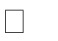 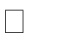 Регламентирование образовательного процесса на неделю. Продолжительность рабочей недели:6-ти дневная учебная неделя в 5-9классах. Продолжительность уроков в 5-9 классах– 45 минОрганизация итоговой аттестации.Государственная итоговая аттестация в 9 классе проводится согласно срокам, установленным Министерством образования и науки Российской Федерации.5.Расписание звонков5.2. Учебный планУчебный план основного общего образованияУчебный план для 8-9 классов МБОУ Ломовская СШ  разработан  на основании:- Закона Российской Федерации от 29.12.2012 № 273-ФЗ «Об образовании в Российской Федерации»;- Федерального компонента государственных образовательных стандартов начального общего, основного общего и среднего (полного) общего образования (утвержден приказом Министерства образования РФ от 5 марта 2004 года № 1089);- Приказа Министерства образования РФ от 09.03.2004 № 1312 «Об утверждении федерального базисного учебного плана и примерных учебных планов для образовательных учреждений Российской Федерации, реализующих программы общего образования»;- Приказа Министерства образования и науки РФ от 30.08.10 г. № 889 «О внесении изменений в федеральный базисный учебный план и примерные учебные планы для образовательных учреждений Российской Федерации, реализующих программы общего образования, утвержденные приказом Министерства образования РФ от 9 марта .№1312 «Об утверждении федерального базисного учебного плана и примерных учебных планов для образовательных учреждений Российской Федерации, реализующих программы общего образования»;- Приказа Министерства образования и науки РФ от 03.06.11г. № 1994 «О внесении изменений в федеральный базисный учебный план и примерные учебные планы для образовательных учреждений Российской Федерации, реализующих программы общего образования, утвержденные приказом Министерства образования Российской Федерации от 09 марта  № 1312»;- Приказа Министерства образования и науки РФ от 31.03.2014 г., № 253 «Об утверждении федерального перечня учебников, рекомендуемых к использованию при реализации имеющих государственную аккредитацию государственных программ начального общего, основного общего, среднего общего образования»;- Постановления Главного Государственного врача РФ от 29. 12. 2010 №189 «Об утверждении СанПиН 2.4.2.2821-10 «Санитарно-эпидемиологические требования к условиям и организации обучения в общеобразовательных учреждениях»;- Постановления Главного Государственного санитарного врача РФ от 24. 11. . № 81 «О внесении изменений в СанПиН 2.4.2.2821-10 «Санитарно-эпидемиологические требования к условиям и организации обучения, содержания в общеобразовательных организациях»;- Приказа Министерства образования Нижегородской области от 31.07.2013г. № 1830 «О базисном учебном плане образовательных учреждений Нижегородской области на переходный период до 2021».Компонент  образовательной организации  в учебном плане  представлен  следующим образом:экономика – 1 час (с 8 по 9 кл.);Религии России – 1 час (8 - 9 кл.);на увеличение часов физкультуры  - 1 час (8-9кл.);математика (ГИЗ) – 1 час (8 кл.);русский язык  (ГИЗ) -  1 час (8 кл.);предпрофильная подготовка (факультативы):- Твоя профессиональная карьера – 2 часа  (8-9кл.);- Занимательная  жизнь русского слова -  0,5 часа (9 кл.);- Способы решения уравнений и неравенств -  0,5 часа (9 кл.).Учебные предметы  области «Искусство» в 8-9 классах распределяются следующим образом: по 0,5 часа в неделю на музыку и изобразительное искусство. 	Введение  данных курсов  в 8-9 классах  обеспечивают преемственность и обусловлено  индивидуальными потребностями  детей и запросами их родителей.Учебный план для 8-9 классовФормы промежуточной аттестации обучающихся 8-9 классовМБОУ Ломовская  СШ             Промежуточная аттестация – это установление уровня достижения результатов освоения учебных предметов, предусмотренных образовательной программой. Промежуточная аттестация проводится по каждому учебному предмету по итогам учебного года. Сроки проведения промежуточной аттестации определяются образовательным учреждением.Программно-методическое сопровождение образовательного процесса на уровнеОСНОВНОГО ОБЩЕГО ОБРАЗОВАНИЯ                                                 Перечень реализуемых программУчебники7. Кадровые условия реализации программыМБОУ Ломовская СШ укомплектована кадрами, имеющими необходимую квалификацию для решения задач, определенных основной образовательной программой образовательной организации, способными к инновационной профессиональной деятельности.Должностные инструкции, содержат конкретный перечень должностных обязанностей работников, с учетом особенностей организации труда и управления, а также прав, ответственности и компетентности работников.Аттестация педагогических работников в соответствии с Федеральным законом«Об образовании в Российской Федерации» (ст. 49) проводится в целях подтверждения их соответствия занимаемым должностям на основе оценки их профессиональной деятельности, с учетом желания педагогических работников в целях установления квалификационной категории. Проведение аттестации педагогических работников в целях подтверждения их соответствия занимаемым должностям должна осуществляться одинраз в пять лет на основе оценки их профессиональной деятельности аттестационными комиссиями, самостоятельно формируемыми образовательными организациями.Порядок проведения аттестации педагогических работников устанавливается федеральным органом исполнительной власти, осуществляющим функции по выработке государственной политики и нормативно-правовому регулированию в сфере образования, по согласованию с федеральным органом исполнительной власти, осуществляющим функции по выработке государственной политики и нормативно-правовому регулированию в сфере труда..МБОУ Ломовская СШ укомплектована вспомогательным персоналом.Профессиональное развитие и повышение квалификации педагогических работников.Формами повышения квалификации могут быть: послевузовское обучение в высших учебных заведениях, в том числе магистратуре, аспирантуре, докторантуре, на курсах повышения квалификации; стажировки, участие в конференциях, обучающих семинарах и мастер-классах по отдельным направлениям реализации основной образовательной программы; дистанционное образование; участие в различных педагогических проектах, профессиональных конкурсах; создание и публикация методических материалов и др..Для достижения результатов основной образовательной программы в ходе ее реализации предполагается оценка качества и результативности деятельности педагогических работников с целью коррекции их деятельности, а также определения стимулирующей части фонда оплаты труда.Ожидаемый результат повышения квалификации – профессиональная готовность работников образования к реализации ФК ГОС ООО:обеспечение оптимального вхождения работников образования в систему ценностей современного образования;освоение новой системы требований к структуре основной образовательной программы, результатам ее освоения и условиям реализации, а также системы оценки итогов образовательной деятельности обучающихся;овладение учебно-методическими и информационно-методическими ресурсами, необходимыми для успешного решения задач ФК ГОС ООО.Одним из условий готовности МБОУ Ломовская СШ к реализации ФК ГОСявляется создание системы методической работы, обеспечивающей сопровождение деятельности педагогов на всех этапах реализации требований ФК ГОС ООО. Организация методической работы планироваться по следующей форме: мероприятия, сроки исполнения, ответственные, подведение итогов, обсуждение результатов.При этом используются мероприятия:1. Семинары, посвященные содержанию и ключевым особенностям ФК ГОС ООО.Тренинги для педагогов с целью выявления и соотнесения собственной профессиональной позиции с целями и задачами ФК ГОС ООО.Заседания методических объединений учителей, воспитателей по проблемам введения ФК ГОС ООО.Конференции участников образовательного процесса и социальных партнеров образовательной организации по итогам разработки основной образовательной программы, ее отдельных разделов, проблемам апробации и введения ФК ГОС ООО.Участие педагогов в проведении мастер-классов, круглых столов, стажерских площадок, «открытых» уроков, внеурочных занятий и мероприятий по отдельным направлениям введения и реализации ФК ГОС ООО.Подведение итогов и обсуждение результатов мероприятий осуществляется в разных формах: совещания при директоре, заседания педагогического и методического советов, решения педагогического совета, презентации, приказы, инструкции и т. д.8. Оценка качества реализации основной образовательной программы ООООценка качества образования осуществляется посредством:системы внутришкольного контроля;общественной экспертизы качества образования;лицензирования;государственной аккредитации;государственной итоговой аттестации выпускников;мониторинга качества образования.Предметом системы оценки качества образования является качество образовательных результатов обучающихся (степень соответствия индивидуальных образовательных достижений и результатов освоения обучающимися образовательных программ государственному стандарту).Содержание процедуры оценки качества образовательных результатов обучающихся включает в себя:	государственную итоговую аттестацию  9-х классов в форме ОГЭ;	промежуточную	и	текущую	аттестацию	учащихся	по	предметамучебного	плана соответствующего уровня образовательной программы;	мониторинговые исследования качества знаний учащихся;	участие и результативность в школьных, районных, областныхпредметных олимпиадах, конкурсах, соревнованиях.В качестве источников данных для оценки качества образования используются:	образовательная статистика;	промежуточная и текущая аттестация учащихся: текущее,промежуточное оценивание учащихся по предметам учебного плана соответствующей образовательной программы;	мониторинговые исследования;	экспертное оценивание;	тестирование, анкетирование, ранжирование;	проведение контрольных и других квалификационных работ;	социологические опросы;	отчеты работников школы;	посещение уроков и внеклассных мероприятий;	статистическая обработка информации и др.Формы, периодичность	порядок контроля успеваемости	учащихсяОбразовательные достижения учащихся подлежат текущему контролю успеваемости и промежуточной аттестации в обязательном порядке только по предметам, включённым в учебный план класса, в котором они обучаются. Текущий контроль успеваемости учащихся в ОУ проводится:поурочно, по темам;по четвертям;Виды и формы текущего контроля:устные (устный ответ на поставленный вопрос, развернутый ответ по заданной теме, устное сообщение по избранной теме, декламация стихов, чтение текста и др.);письменные (письменное выполнение тренировочных упражнений, лабораторных, практических работ, написание диктанта, изложения, сочинения, выполнение самостоятельной работы, письменной проверочной работы, контрольной работы, тестов и др.);выполнение заданий с использованием ИКТ (компьютерное тестирование, online тестирование с использованием Интернет-ресурсов, выполнение интерактивных заданий).Промежуточную аттестацию в ОУ в обязательном порядке проходят учащиеся, осваивающие общеобразовательные программы ООО во всех формах обучения. Промежуточная аттестация учащихся может проводиться в форме:итоговой контрольной работы; контрольного тестирования. Аттестация за год:оценка качества усвоения учащимися всего объёма содержания учебного предмета за учебный год выставляется на основе среднего арифметического результатов за четверти, кроме обязательных учебных предметов и одного учебного предмета по выбору обучающихся: по данным предметам промежуточная аттестация проводится в виде контрольных или комплексных тестовых работ с учетом результатов текущего оценивания.Учащиеся, освоившие в полном объёме содержание образовательной программы общего образования (по уровням образования) текущего учебного года, на основании положительных результатов, в т. ч. и итогов промежуточной аттестации, переводятся в следующий класс (на уровень образования).Учащиеся, не прошедшие промежуточную аттестацию по уважительным причинам или имеющие по итогам учебного года академическую задолженность, переводятся в следующий класс условно.В следующий класс могут быть переведены условно учащиеся, имеющие по итогам учебного года академическую задолженность по одному учебному предмету. Мониторинг учебной деятельности осуществляется реализацией внешнего контроля учебной деятельности учащихся, включающем систему итоговой государственной аттестации выпускников 9 класса в соответствии с Федеральным законом от 29 декабря 2012 г. № 273-ФЗ "Об образовании в Российской Федерации".9.Система оценки планируемых результатов реализации основной образовательной программы основного общего образованияОбеспечение качества образования является для школы основным государственным и социальным заказом. Обеспечение должного качества образовательной системы достигается благодаря объективной информации о функционировании и развитии всех её элементов,получаемой в мониторинговом режиме. Правильное распределение должностных обязанностей в организации учебно-воспитательного процесса и вовлечение педагогов в управление школой позволяет расширить базу управления и самоуправления, что являетсятакже важным ресурсом повышения качества образовательного процесса. Чтобы реализовать эффективно образовательную программу в школе существует система управления качеством образования на разных уровнях:9.1. Критерии и показатели качества реализации образовательной программы9.2. Прогнозируемый результат деятельностиПоставленная цель и сформулированные задачи позволяют прогнозировать получение результата деятельности коллектива школы по обеспечению:сохранения, укрепления здоровья обучающихся и педагогов;сохранения высокого качества образования;3) достижения всеми учащимися требований российских образовательных стандартов по образовательным областям базисного учебного плана;4) благоприятной адаптации выпускника основной школы в современных условиях развития общества;5) у школьников с высокой готовностью к обучению и необходимыми способностями и прилежанием прочной базы знаний повышенного уровня для успешного продолжения образования;организационно-педагогических и материально-технических условий сохранения, укрепления исходного состояния здоровья школьников;развития ресурсного обеспечения  школы.9.3. Критерии достижения прогнозируемых результатовПоказатели готовности выпускников основной школы к самостоятельной жизни:1.1) устойчивость нравственных качеств и культуры поведения выпускника;1.2) наличие базы знаний, умений и навыков учебного труда, способности их переноса в новые виды деятельности;1.3) сформированность умений самообразования;1.4) сохранение и укрепление исходного здоровья школьников,1.5) улучшение показателей физической подготовленности школьников;1.6) быстрота благоприятной адаптации к новым видам деятельности и условиям ее осуществления;1.7) динамика развития основных психологических процессов школьников.2.Показатели результативности деятельности школы2.1) уровень удовлетворенности обучающихся и их родителей предоставляемыми школой образовательными услугами;2.2) качество обученности школьников;2.3) успешность  детей в учебной и внеурочной деятельности на всех уровнях:-получение	результатов  обученности	школьников  не  ниже	районных	и	региональныхпоказателей;-процент	активного участия школьников во внеурочной деятельности академического итворческого характера в школе;-показатели конкурсного участия школьников и педагогов в мероприятиях разного уровня вне школы;2.4) доля активного участия всех субъектов образовательного процесса в управлении школой;2.5) уровень активности социума вокруг школы, образованного на основе детско-взрослой общности – учителей, обучающихся, их родителей и общественности;2.6) положительная динамика освоения педагогами современных образовательных технологий;2.7) динамика материально-технического развития школы;2.8) уровень соответствия существующих условий получения образования современным требованиям;2.9) востребованность обобщения опыта работы коллектива на районном и областном уровне;2.10) внешняя оценка деятельности коллектива школы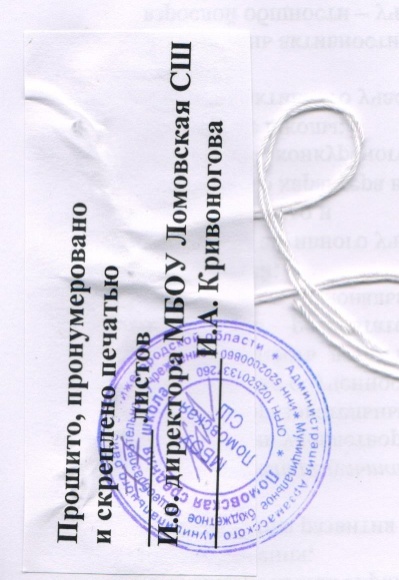 ЧетвертьДатаПродолжительностьНачало четвертиОкончание четвертиОкончание четверти(примерноеколичество    учебныхнедель)I01.09.Согласно9 недельрекомендациям УОрекомендациям УОIIСогласноСогласно8 недельрекомендациям УОрекомендациям УОрекомендациям УОIIIСогласноСогласно10 недельрекомендациям УОрекомендациям УОрекомендациям УОIVСогласно30.05.8 недельрекомендациям УОпродолжительность каникул в течение учебного года:продолжительность каникул в течение учебного года:продолжительность каникул в течение учебного года:продолжительность каникул в течение учебного года:продолжительность каникул в течение учебного года:КаникулыДата начала каникулДата окончанияДата окончанияканикулканикулОсенниеСогласно рекомендациям УОСогласно рекомендациям УОСогласно рекомендациям УОСогласно рекомендациям УОЗимниеСогласно рекомендациям УОСогласно рекомендациям УОСогласно рекомендациям УОСогласно рекомендациям УОВесенниеСогласно рекомендациям УОСогласно рекомендациям УОСогласно рекомендациям УОСогласно рекомендациям УОЛетние01.06.31.08Итого1221 урок8.00-8.452 урок9.00-9.453урок10.05-10.504 урок11.10-11.555 урок12.15-13.006 урок13.10-13.557 урок14.05-14.45Образовательные   области Учебные предметы Образовательные   области Учебные предметы 8 класс9 классФилология Русский языкЛитератураАнглийский язык323233Математика МатематикаАлгебраГеометрия -32-32ИнформатикаИнформатикаи ИКТ12Обществознание История РоссииВсеобщая историяОбществознаниеРелигии РоссииЭкономикаГеография111112111112ЕстествознаниеБиологияФизикаХимия222222ИскусствоМузыкаИзобразительное искусство0,50,50,50,5ТехнологияТехнология11Физическая культура Основы безопасности жизнедеятельностиФизическая культура  1313Обязательная нагрузка Обязательная нагрузка 3334Индивидуальные групповые занятияМатематикаРусский язык11--Предпрофильная  подготовка:ФакультативыТвоя профессиональная карьераЗанимательная жизнь  русского словаСпособы решения уравнений и неравенств  1--10,50,5Обязательный объем  учебной нагрузки Обязательный объем  учебной нагрузки 3636Максимальный объем  учебной нагрузки Максимальный объем  учебной нагрузки 3636ПредметФорма8 класс9 классРусский языкКонтрольный диктант сграмматическим заданием++ЛитератураКонтрольное тестирование++Иностранный язык (английский/немецкий)Итоговая контрольная работа++АлгебраИтоговая контрольная работа++ГеометрияИтоговая контрольная работа++Информатика и ИКТИтоговое контрольное  тестирование++История РоссииИтоговое контрольное тестирование++Всеобщая историяИтоговое контрольное тестирование++ОбществознаниеИтоговое контрольное тестирование++ЭкономикаИтоговое контрольное тестирование++ГеографияИтоговое контрольное тестирование++БиологияИтоговое контрольное тестирование++Религии РоссииИтоговое контрольное  тестирование++ФизикаИтоговое контрольное тестирование++ХимияИтоговая контрольная работа++ТехнологияИтоговое контрольное  тестирование++Основы безопасности жизнедеятельностиКонтрольное тестирование++МузыкаКонтрольное тестирование++Изобразительное искусствоКонтрольное тестирование++Физическая культураДифференцированный зачет: нормативы/теоретические основы++8 классПрограммы ОУ. Русский язык, 5-9 классы, М.М. Разумовская, 2009г., ДрофаПрограммы ОУ. Литература, 5-11 под ред. В.Я.Коровиной, 2010г., ПросвещениеПрограммы ОУ. Алгебра  7-9 кл. Т.А. Бурмистрова, 2008 г, ПросвещениеПрограммы ОУ Геометрия 7-9 кл. Т.А. Бурмистрова, 2008 г, ПросвещениеРабочие программы . История, 6-11 кл.,2011г.А.А. Данилов, Л.Г. Косулина, ПросвещениеРабочие программы. Всеобщая история 5-11 кл., 2012г. А.А. Вигасин, О.С. Сороко-Цюпа.Программы ОУ обществознание  8-11 кл. А.И. Кравченко  2010   г., Русское словоПрограммы ОУ. География. ( 8 кл), А.И. Алексеев, 2009, ДрофаПрограмма основного общего образования по биологии 5-11 класс В.В. Пасечник, Дрофа-2010Программы ОУ. Физика.  А.В. Перышкин,  Е.М. Гутник,  2010г., ДрофаПрограмма курса химии для 8-11 классов ОУ. О.С. Габриелян, 2011 г., ДрофаПрограммы для ОУ. 2-11 кл. Информатика сост. М,Н. Бородин, 2012г., БИНОМПрограммы ОУ изобразительное искусство и художественный труд Б.М. Неменский., Просвещение,2009 Религии России. Учебная программа и тематическое планирование для 8-9 классов ОУ. В.А. Сомов, В.К. Романовский, 2010г., НГЦИ.Л. Бим Программа ОУ. Немецкий язык. Просвещение 2009Рабочие программы. В.И Лях. Физическая культура. Предметная линия учебников М.Я. Виленского, В.И Ляха. 5-9 класс. Просвещение 2011г.Программы для учащихся ОУ. ОБЖ  5-11 кл. Смирнов А.Т. 2010г., ПросвещениеТехнология. Программы начального, основного, общего образования. М.В. Хохлова и др. 2011г,  ПросвещениеПрограммы для ОУ. Музыка. 5-8. В.В. Алеев, Г.И. Науменко. Просвещение, 20109 классПрограммы ОУ. Русский язык, 5-9 классы, М.М. Разумовская, 2009г., ДрофаПрограммы ОУ. Литература, 5-11 под ред. В.Я.Коровиной, 2010г, ПросвещениеПрограммы ОУ. Алгебра  7-9 кл. Т.А. Бурмистрова, 2008г, ПросвещениеПрограммы ОУ Геометрия 7-9 кл. Т.А. Бурмистрова, 2008 г, ПросвещениеПрограмма курса английского языка. М.З. Биболетова, Титул, 2010 Программы ОУ. Немецкий  язык 5-9 кл. И.Л. Бим 2011 г., ПросвещениеРабочие программы. История, 6-11 кл., 2011г. А.А. Данилов, Л.Г. Косулина, ПросвещениеПрограммы ОУ. Физика, Астрономия. А.В. Перышкин,  Е.М. Гутник,  2011г., ДрофаПрограммы для ОУ. 2-11 кл. Информатика сост. М,Н. Бородин, 2012г., БИНОМРабочие программы. Всеобщая история 5-11 кл., 2012г. А.А. Вигасин, О.С. Сороко-Цюпа.Программы ОУ. География,  А.И.Алексеев, 2009, ДрофаПрограммы ОУ обществознание  8-11 кл. А.И. Кравченко  2010    г., Русское словоПрограмма основного общего образования по биологии 5-11 класс В.В. Пасечник, Дрофа-2010Программа курса химии для 8-11кл. ОУ. О.С. Габриелян, 2011 г., ДрофаПрограммы ОУ изобразительное искусство и художественный труд Б.М. Неменский., Просвещение,2009 Религии России. Учебная программа и тематическое планирование для 8-9 классов ОУ. В.А. Сомов, В.К. Романовский, 2010г., НГЦРабочие программы. В.И Лях. Физическая культура. Предметная линия учебников М.Я. Виленского, В.И Ляха. 5-9 класс. Просвещение 2011г.Программы для учащихся ОУ. ОБЖ  5-11 кл. Смирнов А.Т. 2010г., ПросвещениеТехнология. Программы начального, основного, общего образования. М.В. Хохлова и др. 2011г,  ПросвещениеПрограммы для ОУ. Музыка. 5-8. В.В. Алеев, Г.И. Науменко. Просвещение, 20108 классРусский язык М.М. Разумовская, С.Н. Львова , 2011г. ДрофаЛитература,  В.Я. Коровина, 2010г, ПросвещениеАлгебра, Ю.Н. Макарычев,  2011, ПросвещениеГеометрия, Л.С. Атанасян, 2012, ПросвещениеИстория России, А.А. Данилов,  2011,  ПросвещениеВсеобщая история, А.Я. Юдовская, Л.М. Ванюшкина,  2008, ПросвещениеОбществознание,  А.И.Кравченко, 2012, Русское словоПрирода и население, А.И. Алексеев, 2011, ДрофаБиология. Человек. Д.В. Колесов, Р.Д. Маш, Дрофа 2011Физика, А.В. Перышкин, 2011г.,  ДрофаХимия,  О.С.Габриелян, Дрофа, 2011Информатика и ИКТ, 2013, Л.Л. Босова, БИНОМИзобразительное искусство, Б.М. Неменский,2010 ПросвещениеАнглийский язык, М.З. Биболетова, 2013г. ТитулРелигии России. В.А. Сомов, В.К. Романовский, 2010г., НГЦФизическая культура. В.И. Лях, А.А. Зданевич. 8-9 кл., 2012, Просвещение.Смирнов А.Т.Основы безопасности жизнедеятельности, Просвещение, 2010Технология под ред. В.Д. Симоненко,  2010, Вентана -  ГрафМузыка. В.В. Алеев,Г.И. Науменко. Просвещение, 2010г.9 классРусский язык М.М. Разумовская, С.Н. Львова , 2011г. ДрофаЛитература, В.И. Коровина,  2010г, ПросвещениеАлгебра, Ю.Н. Макарычев,  2010, ПросвещениеГеометрия,  Л.С. Атанасян,  2010, ПросвещениеАнглийский язык, М.З. Биболетова, 2013г. Титул Немецкий язык.  И.Л.Бим. Просвещение 2013История России, А.А. Данилов, Л.Г. Косулина, 2011, ПросвещениеФизика,  А.В. Перышкин, 2010г., ДрофаИнформатика и ИКТ, 2013, Л.Л. Босова, БИНОМНовейшая история XX века - начало 21 в., А.О. Сорока- Цюпа,  2011, ПросвещениеХозяйство и географические районы,  А.И. Алексеев, 2011,  ДрофаОбществознание, А.И. Кравченко, 2011, Русское словоВведение в общую биологию и экологию А.А. Каменский, Е.А. Криксунов, В.В. Пасечник Дрофа 2010Химия, О.С.Габриелян, 2012, ДрофаИзобразительное искусство, Б.М. Неменский,2010 ПросвещениеРелигии России. В.А. Сомов, В.К. Романовский, 2013г., НГЦФизическая культура. В.И. Лях, А.А. Зданевич. 8-9 кл., 2012, Просвещение.Смирнов А.Т.Основы безопасности жизнедеятельности, Просвещение, 2011Технология под ред. В.Д. Симоненко,  2010, Вентана -  ГрафМузыка. В.В. Алеев,Г.И. Науменко. Просвещение, 2010г.АдминистрацияУчительКлассныйРодителируководитель1.Создание условий1.Обеспечение1.Обеспечение1.Создание условийдля повышенияусловий развитиявзаимодействияв семье,качестваличности учащегося.учителей-обеспечивающихобразования для2.Проведение оценкипредметников,физическое,учащихся ирезультативностиучащихся,нравственное ипедагогов.образовательногородителей.интеллектуальное2.Определениепроцесса.2.Обработкаразвитие личностиметодик, форм,3.Обработкаданныхребенка.критериев,результатов учебногомониторингов.2.Обесепечениепоказателейпроцесса по предмету.3.Индивидуальнаясистематическогопроцедур оценки4.Педагогическаяработа сконтроля зарезультативностирефлексия иродителями ирезультатамиобразовательноговзаимооценка коллег.обучающими пообучения ребенка.процесса.выполнению3.Исполнение3.Обеспечениеразличныхрекомендацийэффективногорекомендацийучителей,социальногоучителей-классногопартнерства.предметников.руководителя.4.Создание4.Участие вэффективнойсоуправленииинформационнойшколой.системы.5.Систематическоеизучениеобразовательногоспроса учащихся,родителей,общественности покачествуобразования.КритерииПоказателиПоказатели1. Качество учебного1.  Рациональность   учебного   плана:   сбалансированность1.  Рациональность   учебного   плана:   сбалансированность1.  Рациональность   учебного   плана:   сбалансированность1.  Рациональность   учебного   плана:   сбалансированность1.  Рациональность   учебного   плана:   сбалансированность1.  Рациональность   учебного   плана:   сбалансированность1.  Рациональность   учебного   плана:   сбалансированностьплана и образовательныхкомпонентов,  учет  потребностей  учащихся,  родителей  икомпонентов,  учет  потребностей  учащихся,  родителей  икомпонентов,  учет  потребностей  учащихся,  родителей  икомпонентов,  учет  потребностей  учащихся,  родителей  икомпонентов,  учет  потребностей  учащихся,  родителей  икомпонентов,  учет  потребностей  учащихся,  родителей  икомпонентов,  учет  потребностей  учащихся,  родителей  ипрограмм.общественности.общественности.2.  Эффективность  учебных  программ:  преемственность  и2.  Эффективность  учебных  программ:  преемственность  и2.  Эффективность  учебных  программ:  преемственность  и2.  Эффективность  учебных  программ:  преемственность  и2.  Эффективность  учебных  программ:  преемственность  и2.  Эффективность  учебных  программ:  преемственность  и2.  Эффективность  учебных  программ:  преемственность  исогласованность содержания программ по годам обучения исогласованность содержания программ по годам обучения исогласованность содержания программ по годам обучения исогласованность содержания программ по годам обучения исогласованность содержания программ по годам обучения исогласованность содержания программ по годам обучения исогласованность содержания программ по годам обучения ипредметным  областям,  наличие  специалистов  по  каждомупредметным  областям,  наличие  специалистов  по  каждомупредметным  областям,  наличие  специалистов  по  каждомупредметным  областям,  наличие  специалистов  по  каждомупредметным  областям,  наличие  специалистов  по  каждомупредметным  областям,  наличие  специалистов  по  каждомупредметным  областям,  наличие  специалистов  по  каждомупредмету, полное учебно-методическое обеспечение.предмету, полное учебно-методическое обеспечение.предмету, полное учебно-методическое обеспечение.предмету, полное учебно-методическое обеспечение.предмету, полное учебно-методическое обеспечение.предмету, полное учебно-методическое обеспечение.предмету, полное учебно-методическое обеспечение.2. Качество достижений1.  Высокие учебные достижения учащихся: освоение1.  Высокие учебные достижения учащихся: освоение1.  Высокие учебные достижения учащихся: освоение1.  Высокие учебные достижения учащихся: освоение1.  Высокие учебные достижения учащихся: освоение1.  Высокие учебные достижения учащихся: освоение1.  Высокие учебные достижения учащихся: освоениеучащихся.каждым учащимся программ по предметам учебного плана вкаждым учащимся программ по предметам учебного плана вкаждым учащимся программ по предметам учебного плана вкаждым учащимся программ по предметам учебного плана вкаждым учащимся программ по предметам учебного плана вкаждым учащимся программ по предметам учебного плана вкаждым учащимся программ по предметам учебного плана всоответствии  с  государственным  стандартом,  результатысоответствии  с  государственным  стандартом,  результатысоответствии  с  государственным  стандартом,  результатысоответствии  с  государственным  стандартом,  результатысоответствии  с  государственным  стандартом,  результатысоответствии  с  государственным  стандартом,  результатысоответствии  с  государственным  стандартом,  результатыадминистративныхадминистративныхконтрольныхконтрольныхработ,работ,результатымуниципальныхмуниципальныхконтрольных    работ,контрольных    работ,контрольных    работ,качественныйпоказатель  обученности  учащихся  по  предметам  учебногопоказатель  обученности  учащихся  по  предметам  учебногопоказатель  обученности  учащихся  по  предметам  учебногопоказатель  обученности  учащихся  по  предметам  учебногопоказатель  обученности  учащихся  по  предметам  учебногопоказатель  обученности  учащихся  по  предметам  учебногопоказатель  обученности  учащихся  по  предметам  учебногоплана,  количество  призеров  и  победителейплана,  количество  призеров  и  победителейплана,  количество  призеров  и  победителейплана,  количество  призеров  и  победителейплана,  количество  призеров  и  победителейплана,  количество  призеров  и  победителейпредметныхолимпиад, конкурсов разного уровня.олимпиад, конкурсов разного уровня.олимпиад, конкурсов разного уровня.олимпиад, конкурсов разного уровня.Высокие  внеурочные  достижения  учащихся:  участие  вВысокие  внеурочные  достижения  учащихся:  участие  вВысокие  внеурочные  достижения  учащихся:  участие  вВысокие  внеурочные  достижения  учащихся:  участие  вВысокие  внеурочные  достижения  учащихся:  участие  вВысокие  внеурочные  достижения  учащихся:  участие  вВысокие  внеурочные  достижения  учащихся:  участие  вкружках и ученических объединениях,кружках и ученических объединениях,кружках и ученических объединениях,кружках и ученических объединениях,спортивных секциях,спортивных секциях,спортивных секциях,количествопобедителейпобедителейконкурсовконкурсовиспортивныхсоревнований,  участие  в  социальных  проектах  разногосоревнований,  участие  в  социальных  проектах  разногосоревнований,  участие  в  социальных  проектах  разногосоревнований,  участие  в  социальных  проектах  разногосоревнований,  участие  в  социальных  проектах  разногосоревнований,  участие  в  социальных  проектах  разногосоревнований,  участие  в  социальных  проектах  разногоуровня.3. Качество работыАктивность педагогического коллектива: участие вАктивность педагогического коллектива: участие вАктивность педагогического коллектива: участие вАктивность педагогического коллектива: участие вАктивность педагогического коллектива: участие вАктивность педагогического коллектива: участие вАктивность педагогического коллектива: участие впедагогическогопедагогических форумах, конкурсах педагогическогопедагогических форумах, конкурсах педагогическогопедагогических форумах, конкурсах педагогическогопедагогических форумах, конкурсах педагогическогопедагогических форумах, конкурсах педагогическогопедагогических форумах, конкурсах педагогическогопедагогических форумах, конкурсах педагогическогоколлектива.мастерства,социальных проектах, интернет - проектах,социальных проектах, интернет - проектах,социальных проектах, интернет - проектах,социальных проектах, интернет - проектах,социальных проектах, интернет - проектах,социальных проектах, интернет - проектах,индивидуальные достижения учителей.индивидуальные достижения учителей.индивидуальные достижения учителей.индивидуальные достижения учителей.4. Качество школьнойВысокий уровень безопасности и здоровьесбереженияВысокий уровень безопасности и здоровьесбереженияВысокий уровень безопасности и здоровьесбереженияВысокий уровень безопасности и здоровьесбереженияВысокий уровень безопасности и здоровьесбереженияВысокий уровень безопасности и здоровьесбереженияВысокий уровень безопасности и здоровьесбережениякультуры иучащихся: работа по сохранению контингента учащихся иучащихся: работа по сохранению контингента учащихся иучащихся: работа по сохранению контингента учащихся иучащихся: работа по сохранению контингента учащихся иучащихся: работа по сохранению контингента учащихся иучащихся: работа по сохранению контингента учащихся иучащихся: работа по сохранению контингента учащихся ипсихологическогопедагогов, высокие показатели исследований по проблемампедагогов, высокие показатели исследований по проблемампедагогов, высокие показатели исследований по проблемампедагогов, высокие показатели исследований по проблемампедагогов, высокие показатели исследований по проблемампедагогов, высокие показатели исследований по проблемампедагогов, высокие показатели исследований по проблемамклимата школы.физического и психического здоровья учащихся, высокиефизического и психического здоровья учащихся, высокиефизического и психического здоровья учащихся, высокиефизического и психического здоровья учащихся, высокиефизического и психического здоровья учащихся, высокиефизического и психического здоровья учащихся, высокиефизического и психического здоровья учащихся, высокиепоказатели исследований по состоянию психологическогопоказатели исследований по состоянию психологическогопоказатели исследований по состоянию психологическогопоказатели исследований по состоянию психологическогопоказатели исследований по состоянию психологическогопоказатели исследований по состоянию психологическогопоказатели исследований по состоянию психологическогоклимата школы.климата школы.